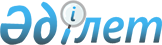 Талғар ауданының Талғар қаласы мен ауылдық округтерінің 2022-2024 жылдарға арналған бюджеттері туралыАлматы облысы Талғар аудандық мәслихатының 2021 жылғы 30 желтоқсандағы № 18-62 шешімі.
      Ескерту. 01.01.2022 бастап қолданысқа енгiзiледi - осы шешімінің 13-тармағымен.
      Қазақстан Республикасының Бюджет кодексінің 9-1-бабының 2-тармағына, Қазақстан Республикасының "Қазақстан Республикасындағы жергілікті мемлекеттік басқару және өзін-өзі басқару туралы" Заңының 6-бабының 1-тармағының 1) тармақшасына сәйкес, Талғар аудандық мәслихаты ШЕШІМ ҚАБЫЛДАДЫ:
      1. 2022-2024 жылдарға арналған Талғар қаласының бюджеті тиісінше осы шешімнің 1, 2 және 3-қосымшаларына сәйкес, оның ішінде 2022 жылға келесі көлемдерде бекітілсін:
      1) кірістер 801 753 мың теңге, оның ішінде:
      салықтық түсімдер 628 243 мың теңге;
      салықтық емес түсімдер 0 теңге;
      негізгі капиталды сатудан түсетін түсімдер 0 теңге;
      трансферттер түсімі 173 510 мың теңге;
      2) шығындар 823 306 мың теңге;
      3) таза бюджеттік кредиттеу 0 теңге, оның ішінде:
      бюджеттік кредиттер 0 теңге;
      бюджеттік кредиттерді өтеу 0 теңге;
      4) қаржы активтерімен операциялар бойынша сальдо 0 теңге, оның ішінде:
      қаржы активтерін сатып алу 0 теңге;
      мемлекеттің қаржы активтерін сатудан түсетін түсімдер 0 теңге;
      5) бюджет тапшылығы (профициті) (-) 21 553 мың теңге;
      6) бюджет тапшылығын қаржыландыру (профицитін
      пайдалану) 21 553 мың теңге, оның ішінде:
      қарыздар түсімі 0 теңге;
      қарыздарды өтеу 0 теңге;
      бюджет қаражатының пайдаланылатын қалдықтары 21 553 мың теңге.
      Ескерту. 1 - тармақ жаңа редакцияда – Алматы облысы Талғар аудандық мәслихатының 14.12.2022 № 37-113 шешімімен (01.01.2022 бастап қолданысқа енгізіледі).


      2. 2022-2024 жылдарға арналған Алатау ауылдық округінің бюджеті тиісінше осы шешімнің 4, 5 және 6-қосымшаларына сәйкес, оның ішінде 2022 жылға келесі көлемдерде бекітілсін:
      1) кірістер 150 255 мың теңге, оның ішінде:
      салықтық түсімдер 105 160 мың теңге;
      салықтық емес түсімдер 0 теңге;
      негізгі капиталды сатудан түсетін түсімдер 0 теңге;
      трансферттер түсімі 45 095 мың теңге;
      2) шығындар 153 402 мың теңге;
      3) таза бюджеттік кредиттеу 0 теңге, оның ішінде:
      бюджеттік кредиттер 0 теңге;
      бюджеттік кредиттерді өтеу 0 теңге;
      4) қаржы активтерімен операциялар бойынша сальдо 0 теңге, оның ішінде:
      қаржы активтерін сатып алу 0 теңге;
      мемлекеттің қаржы активтерін сатудан түсетін түсімдер 0 теңге;
      5) бюджет тапшылығы (профициті) (-) 3 147 мың теңге;
      6) бюджет тапшылығын қаржыландыру (профицитін
      пайдалану) 3 147 мың теңге, оның ішінде:
      қарыздар түсімі 0 теңге;
      қарыздарды өтеу 0 теңге;
      бюджет қаражатының пайдаланылатын қалдықтары 3 147 мың теңге.
      Ескерту. 2 - тармақ жаңа редакцияда – Алматы облысы Талғар аудандық мәслихатының 14.12.2022 № 37-113 шешімімен (01.01.2022 бастап қолданысқа енгізіледі).


      3. 2022-2024 жылдарға арналған Белбұлақ ауылдық округінің бюджеті тиісінше осы шешімнің 7, 8 және 9-қосымшаларына сәйкес, оның ішінде 2022 жылға келесі көлемдерде бекітілсін:
      1) кірістер 146 706 мың теңге, оның ішінде:
      салықтық түсімдер 111 849 мың теңге;
      салықтық емес түсімдер 0 теңге;
      негізгі капиталды сатудан түсетін түсімдер 0 теңге;
      трансферттер түсімі 34 857 мың теңге;
      2) шығындар 156 783 мың теңге;
      3) таза бюджеттік кредиттеу 0 теңге, оның ішінде:
      бюджеттік кредиттер 0 теңге;
      бюджеттік кредиттерді өтеу 0 теңге;
      4) қаржы активтерімен операциялар бойынша сальдо 0 теңге, оның ішінде:
      қаржы активтерін сатып алу 0 теңге;
      мемлекеттің қаржы активтерін сатудан түсетін түсімдер 0 теңге;
      5) бюджет тапшылығы (профициті) (-) 10 077 мың теңге;
      6) бюджет тапшылығын қаржыландыру (профицитін
      пайдалану) 10 077 мың теңге, оның ішінде:
      қарыздар түсімі 0 теңге;
      қарыздарды өтеу 0 теңге;
      бюджет қаражатының пайдаланылатын қалдықтары 10 077 мың теңге.
      Ескерту. 3 - тармақ жаңа редакцияда – Алматы облысы Талғар аудандық мәслихатының 14.12.2022 № 37-113 шешімімен (01.01.2022 бастап қолданысқа енгізіледі).


      4. 2022-2024 жылдарға арналған Бесағаш ауылдық округінің бюджеті тиісінше осы шешімнің 10, 11 және 12-қосымшаларына сәйкес, оның ішінде 2022 жылға келесі көлемдерде бекітілсін:
      1) кірістер 216 239 мың теңге, оның ішінде:
      салықтық түсімдер 177 442 мың теңге;
      салықтық емес түсімдер 0 теңге;
      негізгі капиталды сатудан түсетін түсімдер 0 теңге;
      трансферттер түсімі 38 797 мың теңге;
      2) шығындар 221 756 мың теңге;
      3) таза бюджеттік кредиттеу 0 теңге, оның ішінде:
      бюджеттік кредиттер 0 теңге;
      бюджеттік кредиттерді өтеу 0 теңге;
      4) қаржы активтерімен операциялар бойынша сальдо 0 теңге, оның ішінде:
      қаржы активтерін сатып алу 0 теңге;
      мемлекеттің қаржы активтерін сатудан түсетін түсімдер 0 теңге;
      5) бюджет тапшылығы (профициті) (-) 5 517 мың теңге;
      6) бюджет тапшылығын қаржыландыру (профицитін
      пайдалану) 5 517 мың теңге, оның ішінде:
      қарыздар түсімі 0 теңге;
      қарыздарды өтеу 0 теңге;
      бюджет қаражатының пайдаланылатын қалдықтары 5 517 мың теңге.
      Ескерту. 4 - тармақ жаңа редакцияда – Алматы облысы Талғар аудандық мәслихатының 14.12.2022 № 37-113 шешімімен (01.01.2022 бастап қолданысқа енгізіледі).


      5. 2022-2024 жылдарға арналған Бесқайнар ауылдық округінің бюджеті тиісінше осы шешімнің 13, 14 және 15-қосымшаларына сәйкес, оның ішінде 2022 жылға келесі көлемдерде бекітілсін:
      1) кірістер 58 794 мың теңге, оның ішінде:
      салықтық түсімдер 26 076 мың теңге;
      салықтық емес түсімдер 0 теңге;
      негізгі капиталды сатудан түсетін түсімдер 0 теңге;
      трансферттер түсімі 32 718 мың теңге;
      2) шығындар 60 989 мың теңге;
      3) таза бюджеттік кредиттеу 0 теңге, оның ішінде:
      бюджеттік кредиттер 0 теңге;
      бюджеттік кредиттерді өтеу 0 теңге;
      4) қаржы активтерімен операциялар бойынша сальдо 0 теңге, оның ішінде:
      қаржы активтерін сатып алу 0 теңге;
      мемлекеттің қаржы активтерін сатудан түсетін түсімдер 0 теңге;
      5) бюджет тапшылығы (профициті) (-) 2 195 мың теңге;
      6) бюджет тапшылығын қаржыландыру (профицитін
      пайдалану) 2 195 мың теңге, оның ішінде:
      қарыздар түсімі 0 теңге;
      қарыздарды өтеу 0 теңге;
      бюджет қаражатының пайдаланылатын қалдықтары 2 195 мың теңге.
      Ескерту. 5 - тармақ жаңа редакцияда – Алматы облысы Талғар аудандық мәслихатының 14.12.2022 № 37-113 шешімімен (01.01.2022 бастап қолданысқа енгізіледі).


      6. 2022-2024 жылдарға арналған Гүлдала ауылдық округінің бюджеті тиісінше осы шешімнің 16, 17 және 18-қосымшаларына сәйкес, оның ішінде 2022 жылға келесі көлемдерде бекітілсін:
      1) кірістер 129 140 мың теңге, оның ішінде:
      салықтық түсімдер 99 945 мың теңге;
      салықтық емес түсімдер 0 теңге;
      негізгі капиталды сатудан түсетін түсімдер 0 теңге;
      трансферттер түсімі 29 195 мың теңге;
      2) шығындар 132 799 мың теңге;
      3) таза бюджеттік кредиттеу 0 теңге, оның ішінде:
      бюджеттік кредиттер 0 теңге;
      бюджеттік кредиттерді өтеу 0 теңге;
      4) қаржы активтерімен операциялар бойынша сальдо 0 теңге, оның ішінде:
      қаржы активтерін сатып алу 0 теңге;
      мемлекеттің қаржы активтерін сатудан түсетін түсімдер 0 теңге;
      5) бюджет тапшылығы (профициті) (-) 3 659 мың теңге;
      6) бюджет тапшылығын қаржыландыру (профицитін пайдалану) 3 659 мың теңге, оның ішінде:
      қарыздар түсімі 0 теңге;
      қарыздарды өтеу 0 теңге;
      бюджет қаражатының пайдаланылатын қалдықтары 3 659 мың теңге.
      Ескерту. 6 - тармақ жаңа редакцияда – Алматы облысы Талғар аудандық мәслихатының 14.12.2022 № 37-113 шешімімен (01.01.2022 бастап қолданысқа енгізіледі).


      7. 2022-2024 жылдарға арналған Кеңдала ауылдық округінің бюджеті тиісінше осы шешімнің 19, 20 және 21-қосымшаларына сәйкес, оның ішінде 2022 жылға келесі көлемдерде бекітілсін:
      1) кірістер 92 556 мың теңге, оның ішінде:
      салықтық түсімдер 71 723 мың теңге;
      салықтық емес түсімдер 0 теңге;
      негізгі капиталды сатудан түсетін түсімдер 0 теңге;
      трансферттер түсімі 20 833 мың теңге;
      2) шығындар 94 634 мың теңге;
      3) таза бюджеттік кредиттеу 0 теңге, оның ішінде:
      бюджеттік кредиттер 0 теңге;
      бюджеттік кредиттерді өтеу 0 теңге;
      4) қаржы активтерімен операциялар бойынша сальдо 0 теңге, оның ішінде:
      қаржы активтерін сатып алу 0 теңге;
      мемлекеттің қаржы активтерін сатудан түсетін түсімдер 0 теңге;
      5) бюджет тапшылығы (профициті) (-) 2 078 мың теңге;
      6) бюджет тапшылығын қаржыландыру (профицитін пайдалану) 2 078 мың теңге, оның ішінде:
      қарыздар түсімі 0 теңге;
      қарыздарды өтеу 0 теңге;
      бюджет қаражатының пайдаланылатын қалдықтары 2 078 мың теңге.
      Ескерту. 7 - тармақ жаңа редакцияда – Алматы облысы Талғар аудандық мәслихатының 14.12.2022 № 37-113 шешімімен (01.01.2022 бастап қолданысқа енгізіледі).


      8. 2022-2024 жылдарға арналған Қайнар ауылдық округінің бюджеті тиісінше осы шешімнің 22, 23 және 24-қосымшаларына сәйкес, оның ішінде 2022 жылға келесі көлемдерде бекітілсін:
      1) кірістер 195 731 мың теңге, оның ішінде:
      салықтық түсімдер 92 463 мың теңге;
      салықтық емес түсімдер 0 теңге;
      негізгі капиталды сатудан түсетін түсімдер 0 теңге;
      трансферттер түсімі 103 268 мың теңге;
      2) шығындар 201 266 мың теңге;
      3) таза бюджеттік кредиттеу 0 теңге:
      бюджеттік кредиттер 0 теңге;
      бюджеттік кредиттерді өтеу 0 теңге;
      4) қаржы активтерімен операциялар бойынша сальдо 0 теңге, оның ішінде:
      қаржы активтерін сатып алу 0 теңге;
      мемлекеттің қаржы активтерін сатудан түсетін түсімдер 0 теңге;
      5) бюджет тапшылығы (профициті) (-) 5 535 мың теңге;
      6) бюджет тапшылығын қаржыландыру (профицитін пайдалану) 5 535 мың теңге, оның ішінде:
      қарыздар түсімі 0 теңге;
      қарыздарды өтеу 0 теңге;
      бюджет қаражатының пайдаланылатын қалдықтары 5 535 мың теңге.
      Ескерту. 8 - тармақ жаңа редакцияда – Алматы облысы Талғар аудандық мәслихатының 14.12.2022 № 37-113 шешімімен (01.01.2022 бастап қолданысқа енгізіледі).


      9. 2022-2024 жылдарға арналған Нұра ауылдық округінің бюджеті тиісінше осы шешімнің 25, 26 және 27-қосымшаларына сәйкес, оның ішінде 2022 жылға келесі көлемдерде бекітілсін:
      1) кірістер 82 842 мың теңге, оның ішінде:
      салықтық түсімдер 41 105 мың теңге;
      салықтық емес түсімдер 0 мың теңге;
      негізгі капиталды сатудан түсетін түсімдер 0 теңге;
      трансферттер түсімі 41 737 мың теңге;
      2) шығындар 88 877 мың теңге;
      3) таза бюджеттік кредиттеу 0 теңге, оның ішінде:
      бюджеттік кредиттер 0 мың теңге;
      бюджеттік кредиттерді өтеу 0 теңге;
      4) қаржы активтерімен операциялар бойынша сальдо 0 теңге, оның ішінде:
      қаржы активтерін сатып алу 0 теңге;
      мемлекеттің қаржы активтерін сатудан түсетін түсімдер 0 теңге;
      5) бюджет тапшылығы (профициті) (-) 6 035 мың теңге;
      6) бюджет тапшылығын қаржыландыру (профицитін
      пайдалану) 6 035 мың теңге, оның ішінде:
      қарыздар түсімі 0 теңге;
      қарыздарды өтеу 0 теңге;
      бюджет қаражатының пайдаланылатын қалдықтары 6 035 мың теңге.
      Ескерту. 9 - тармақ жаңа редакцияда – Алматы облысы Талғар аудандық мәслихатының 14.12.2022 № 37-113 шешімімен (01.01.2022 бастап қолданысқа енгізіледі).


      10. 2022-2024 жылдарға арналған Панфилов ауылдық округінің бюджеті тиісінше осы шешімнің 28, 29 және 30-қосымшаларына сәйкес, оның ішінде 2022 жылға келесі көлемдерде бекітілсін:
      1) кірістер 230 448 мың теңге, оның ішінде
      салықтық түсімдер 172 572 мың теңге;
      салықтық емес түсімдер 0 теңге;
      негізгі капиталды сатудан түсетін түсімдер 0 теңге;
      трансферттер түсімі 57 876 мың теңге;
      2) шығындар 239 443 мың теңге;
      3) таза бюджеттік кредиттеу 0 теңге, оның ішінде:
      бюджеттік кредиттер 0 теңге;
      бюджеттік кредиттерді өтеу 0 теңге;
      4) қаржы активтерімен операциялар бойынша сальдо 0 теңге, оның ішінде:
      қаржы активтерін сатып алу 0 теңге;
      мемлекеттің қаржы активтерін сатудан түсетін түсімдер 0 теңге;
      5) бюджет тапшылығы (профициті) (-) 8 995 мың теңге;
      6) бюджет тапшылығын қаржыландыру (профицитін пайдалану) 8 995 мың теңге, оның ішінде:
      қарыздар түсімі 0 теңге;
      қарыздарды өтеу 0 теңге;
      бюджет қаражатының пайдаланылатын қалдықтары 8 995 мың теңге.
      Ескерту. 10 - тармақ жаңа редакцияда – Алматы облысы Талғар аудандық мәслихатының 14.12.2022 № 37-113 шешімімен (01.01.2022 бастап қолданысқа енгізіледі).


      11. 2022-2024 жылдарға арналған Тұздыбастау ауылдық округінің бюджеті тиісінше осы шешімнің 31, 32 және 33-қосымшаларына сәйкес, оның ішінде 2022 жылға келесі көлемдерде бекітілсін:
      1) кірістер 184 264 мың теңге, оның ішінде:
      салықтық түсімдер 146 775 мың теңге;
      салықтық емес түсімдер 0 теңге;
      негізгі капиталды сатудан түсетін түсімдер 0 теңге;
      трансферттер түсімі 37 489 мың теңге;
      2) шығындар 196 891 мың теңге;
      3) таза бюджеттік кредиттеу 0 теңге, оның ішінде:
      бюджеттік кредиттер 0 теңге;
      бюджеттік кредиттерді өтеу 0 теңге;
      4) қаржы активтерімен операциялар бойынша сальдо 0 теңге, оның ішінде:
      қаржы активтерін сатып алу 0 теңге;
      мемлекеттің қаржы активтерін сатудан түсетін түсімдер 0 теңге;
      5) бюджет тапшылығы (профициті) (-) 12 627 мың теңге;
      6) бюджет тапшылығын қаржыландыру (профицитін
      пайдалану) 12 627 мың теңге, оның ішінде:
      қарыздар түсімі 0 теңге;
      қарыздарды өтеу 0 теңге;
      бюджет қаражатының пайдаланылатын қалдықтары 12 627 мың теңге.
      Ескерту. 11 - тармақ жаңа редакцияда – Алматы облысы Талғар аудандық мәслихатының 14.12.2022 № 37-113 шешімімен (01.01.2022 бастап қолданысқа енгізіледі).


      12. 2022 жылға арналған қала және ауылдық округтердің бюджеттеріне 463 946 мың теңге сомасында аудандық бюджетке бюджеттік алып қоюлар көзделсін, оның ішінде:
      Талғар қаласы 365 058 мың теңге;
      Белбұлақ ауылдық округі 5 717 мың теңге;
      Бесағаш ауылдық округі 25 796 мың теңге;
      Панфилов ауылдық округі 23 679 мың теңге;
      Тұздыбастау ауылдық округі 43 696 мың теңге.
      13. Осы шешім 2022 жылдың 1 қаңтарынан бастап қолданысқа енгізіледі. 2022 жылғы Талғар қаласының бюджеті
      Ескерту. 1 - қосымша жаңа редакцияда – Алматы облысы Талағар аудандық мәслихатының 14.12.2022 № 37-113 шешімімен (01.01.2022 бастап қолданысқа енгізіледі). 2023 жылғы Талғар қаласының бюджеті 2024 жылғы Талғар қаласының бюджеті 2022 жылғы Алатау ауылдық округінің бюджеті
      Ескерту. 4 - қосымша жаңа редакцияда – Алматы облысы Талағар аудандық мәслихатының 14.12.2022 № 37-113 шешімімен (01.01.2022 бастап қолданысқа енгізіледі). 2023 жылғы Алатау ауылдық округінің бюджеті 2024 жылғы Алатау ауылдық округінің бюджеті 2022 жылғы Белбұлақ ауылдық округінің бюджеті
      Ескерту. 7 - қосымша жаңа редакцияда – Алматы облысы Талағар аудандық мәслихатының 14.12.2022 № 37-113 шешімімен (01.01.2022 бастап қолданысқа енгізіледі). 2023 жылғы Белбұлақ ауылдық округінің бюджеті 2024 жылғы Белбұлақ ауылдық округінің бюджеті 2022 жылғы Бесағаш ауылдық округінің бюджеті
      Ескерту. 10 - қосымша жаңа редакцияда – Алматы облысы Талағар аудандық мәслихатының 14.12.2022 № 37-113 шешімімен (01.01.2022 бастап қолданысқа енгізіледі). 2023 жылғы Бесағаш ауылдық округінің бюджеті 2024 жылғы Бесағаш ауылдық округінің бюджеті 2022 жылғы Бесқайнар ауылдық округінің бюджеті
      Ескерту. 13 - қосымша жаңа редакцияда – Алматы облысы Талағар аудандық мәслихатының 14.12.2022 № 37-113 шешімімен (01.01.2022 бастап қолданысқа енгізіледі). 2023 жылғы Бесқайнар ауылдық округінің бюджеті 2024 жылғы Бесқайнар ауылдық округінің бюджеті 2022 жылғы Гүлдала ауылдық округінің бюджеті
      Ескерту. 16 - қосымша жаңа редакцияда – Алматы облысы Талағар аудандық мәслихатының 14.12.2022 № 37-113 шешімімен (01.01.2022 бастап қолданысқа енгізіледі). 2023 жылғы Гүлдала ауылдық округінің бюджеті 2024 жылғы Гүлдала ауылдық округінің бюджеті 2022 жылғы Кеңдала ауылдық округінің бюджеті
      Ескерту. 19 - қосымша жаңа редакцияда – Алматы облысы Талағар аудандық мәслихатының 14.12.2022 № 37-113 шешімімен (01.01.2022 бастап қолданысқа енгізіледі). 2023 жылғы Кеңдала ауылдық округінің бюджеті 2024 жылғы Кеңдала ауылдық округінің бюджеті 2022 жылғы Қайнар ауылдық округінің бюджеті
      Ескерту. 22 - қосымша жаңа редакцияда – Алматы облысы Талағар аудандық мәслихатының 14.12.2022 № 37-113 шешімімен (01.01.2022 бастап қолданысқа енгізіледі). 2023 жылғы Қайнар ауылдық округінің бюджеті 2024 жылғы Қайнар ауылдық округінің бюджеті 2022 жылғы Нұра ауылдық округінің бюджеті
      Ескерту. 25 - қосымша жаңа редакцияда – Алматы облысы Талағар аудандық мәслихатының 14.12.2022 № 37-113 шешімімен (01.01.2022 бастап қолданысқа енгізіледі). 2023 жылғы Нұра ауылдық округінің бюджеті 2024 жылғы Нұра ауылдық округінің бюджеті 2022 жылғы Панфилов ауылдық округінің бюджеті
      Ескерту. 28 - қосымша жаңа редакцияда – Алматы облысы Талағар аудандық мәслихатының 14.12.2022 № 37-113 шешімімен (01.01.2022 бастап қолданысқа енгізіледі). 2023 жылғы Панфилов ауылдық округінің бюджеті 2024 жылғы Панфилов ауылдық округінің бюджеті 2022 жылғы Тұздыбастау ауылдық округінің бюджеті
      Ескерту. 31 - қосымша жаңа редакцияда – Алматы облысы Талағар аудандық мәслихатының 14.12.2022 № 37-113 шешімімен (01.01.2022 бастап қолданысқа енгізіледі). 2023 жылғы Тұздыбастау ауылдық округінің бюджеті 2024 жылғы Тұздыбастау ауылдық округінің бюджеті
					© 2012. Қазақстан Республикасы Әділет министрлігінің «Қазақстан Республикасының Заңнама және құқықтық ақпарат институты» ШЖҚ РМК
				
      Лауазымы

Аты-жөні
Талғар аудандық мәслихатының 2021 жылғы 30 желтоқсандағы № 18-62 шешіміне 1 қосымша
Санаты
Санаты
Санаты
Санаты
Санаты
Сомасы (мың теңге) 
 Сыныбы
 Сыныбы
 Сыныбы
 Сыныбы
Сомасы (мың теңге) 
Ішкі сыныбы
Ішкі сыныбы
Ішкі сыныбы
Сомасы (мың теңге) 
Атауы
Атауы
Атауы
Сомасы (мың теңге) 
1
2
3
4
5
I. Кiрiстер
I. Кiрiстер
801 753
1
Салықтық түсімдер
Салықтық түсімдер
628 243
01
Табыс салығы
Табыс салығы
212 683
2
Жеке табыс салығы
Жеке табыс салығы
212 683
04
Меншiкке салынатын салықтар 
Меншiкке салынатын салықтар 
412 300
1
Мүлiкке салынатын салықтар
Мүлiкке салынатын салықтар
7 885
3
Жер салығы
Жер салығы
16 347
4
Көлiк құралдарына салынатын салық
Көлiк құралдарына салынатын салық
388 068
05
Тауарларға ,жұмыстарға және қызметтерге салынатын ішкі салықтар
Тауарларға ,жұмыстарға және қызметтерге салынатын ішкі салықтар
3260
4
Кәсiпкерлiк және кәсiби қызметтi жүргiзгені үшiн алынатын алымдар
Кәсiпкерлiк және кәсiби қызметтi жүргiзгені үшiн алынатын алымдар
3260
4
Трансферттердің түсімдері
Трансферттердің түсімдері
173 510
02
Мемлекеттік басқарудың жоғары тұрған органдарынан түсетін трансферттер
Мемлекеттік басқарудың жоғары тұрған органдарынан түсетін трансферттер
173 510
3
Аудандардың (облыстық маңызы бар қаланың) бюджетінен трансферттер
Аудандардың (облыстық маңызы бар қаланың) бюджетінен трансферттер
173 510
Функционалдық топ
Функционалдық топ
Функционалдық топ
Функционалдық топ
Функционалдық топ
Сомасы (мың теңге)
Кіші функция
Кіші функция
Кіші функция
Кіші функция
Сомасы (мың теңге)
Бюджеттік бағдарламалардың әкімшісі
Бюджеттік бағдарламалардың әкімшісі
Бюджеттік бағдарламалардың әкімшісі
Сомасы (мың теңге)
Бағдарлама
Бағдарлама
Сомасы (мың теңге)
Атауы
Атауы
Сомасы (мың теңге)
II. Шығындар
823 306
01
Жалпы сипаттағы мемлекеттiк қызметтер 
96 337
1
Мемлекеттiк басқарудың жалпы функцияларын орындайтын өкiлдi, атқарушы және басқа органдар
96 337
124
Аудандық маңызы бар қала, ауыл, кент, ауылдық округ әкімінің аппараты
96 337
001
Аудандық маңызы бар қала, ауыл, кент, ауылдық округ әкімінің қызметін қамтамасыз ету жөніндегі қызметтер
96 337
022
Мемлекеттік органның күрделі шығыстары
0
07
Тұрғын үй-коммуналдық шаруашылық
332 779
3
Елді-мекендерді көркейту
332 779
124
Аудандық маңызы бар қала, ауыл, кент, ауылдық округ әкімінің аппараты
332 779
008
Елді мекендердегі көшелерді жарықтандыру
111 693
009
Елді мекендердің санитариясын қамтамасыз ету
13 514
010
Жерлеу орындарын ұстау және туыстары жоқ адамдарды жерлеу
2 694
011
Елді мекендерді абаттандыру мен көгалдандыру
204 878
12
Көлiк және коммуникация
28 400
1
Автомобиль көлiгi
28 400
124
Аудандық маңызы бар қала, ауыл, кент, ауылдық округ әкімінің аппараты
28 400
013
Аудандық маңызы бар қалаларда, ауылдарда, кенттерде, ауылдық округтерде автомобиль жолдарының жұмыс істеуін қамтамасыз ету
22 400
045
Аудандық маңызы бар қалаларда, ауылдарда, кенттерде, ауылдық округтерде автомобиль жолдарын күрделі және орташа жөндеу
6 000
15
Трансферттер
365 790
1
Трансферттер
365 790
124
Аудандық маңызы бар қала, ауыл, кент, ауылдық округ әкімінің аппараты
365 790
043
Бюджеттік алып коюлар
365 058
048
Пайдаланылмаған (толық пайдаланылмаған) нысаналы трансферттерді қайтару
732
III. Таза бюджеттік кредиттеу
0
Бюджеттік кредиттер
0
Санаты
Санаты
Санаты
Санаты
Санаты
Сомасы (мың теңге) 
 Сыныбы
 Сыныбы
 Сыныбы
 Сыныбы
Сомасы (мың теңге) 
Ішкі сыныбы
Ішкі сыныбы
Ішкі сыныбы
Сомасы (мың теңге) 
Атауы
Атауы
Атауы
Сомасы (мың теңге) 
 Бюджеттік кредиттерді өтеу
0
5
 Бюджеттік кредиттерді өтеу
0
01
 Бюджеттік кредиттерді өтеу
0
1
Мемлекеттік бюджеттен берілген бюджеттік кредиттерді өтеу
0
Функционалдық топ
Функционалдық топ
Функционалдық топ
Функционалдық топ
Функционалдық топ
Сомасы (мың теңге)
Кіші функция
Кіші функция
Кіші функция
Кіші функция
Сомасы (мың теңге)
Бюджеттік бағдарламалардың әкімшісі
Бюджеттік бағдарламалардың әкімшісі
Бюджеттік бағдарламалардың әкімшісі
Сомасы (мың теңге)
Бағдарлама
Бағдарлама
Сомасы (мың теңге)
Атауы
Атауы
Сомасы (мың теңге)
IV. Қаржы активтерімен операциялар бойынша сальдо
0
Санаты
Санаты
Санаты
Санаты
Сомасы (мың теңге) 
 Сыныбы
 Сыныбы
 Сыныбы
Сомасы (мың теңге) 
Ішкі сыныбы
Ішкі сыныбы
Сомасы (мың теңге) 
Атауы
Атауы
Сомасы (мың теңге) 
6
Мемлекеттің қаржы активтерін сатудан түсетін түсімдер
0
Санаты
Санаты
Санаты
Санаты
Санаты
Сомасы (мың теңге) 
 Сыныбы
 Сыныбы
 Сыныбы
 Сыныбы
Сомасы (мың теңге) 
Ішкі сыныбы
Ішкі сыныбы
Ішкі сыныбы
Сомасы (мың теңге) 
Атауы
Атауы
Атауы
Сомасы (мың теңге) 
V. Бюджет тапшылығы (профициті)
-21 553
VI. Бюджеттің тапшылығын қаржыландыру (профицитті пайдалану)
21 553
7
Қарыздар түсімі
0
01
Мемлекеттік ішкі қарыздар
0
2
Қарыз алу келісім-шарттары
0
Санаты
Санаты
Санаты
Санаты
Санаты
Сомасы (мың теңге) 
 Сыныбы
 Сыныбы
 Сыныбы
 Сыныбы
Сомасы (мың теңге) 
Ішкі сыныбы
Ішкі сыныбы
Ішкі сыныбы
Сомасы (мың теңге) 
Атауы
Атауы
Атауы
Сомасы (мың теңге) 
8
Бюджет қаражаттарының қолдалынатын қалдықтары
21 553
01
Бюджет қаражатының қалдықтары
21 553
2
Бюджет қаражатының бос қалдықтары
21 553
Функционалдық топ
Функционалдық топ
Функционалдық топ
Функционалдық топ
Функционалдық топ
Сомасы (мың теңге)
Кіші функция
Кіші функция
Кіші функция
Кіші функция
Сомасы (мың теңге)
Бюджеттік бағдарламалардың әкімшісі
Бюджеттік бағдарламалардың әкімшісі
Бюджеттік бағдарламалардың әкімшісі
Сомасы (мың теңге)
Бағдарлама
Бағдарлама
Сомасы (мың теңге)
Атауы
Атауы
Сомасы (мың теңге)
Қарыздарды өтеу
0
16
Қарыздарды өтеу
0
1
Қарыздарды өтеу
0
452
Ауданның (облыстық маңызы бар қаланың) қаржы бөлімі
0
008
Жергілікті атқарушы органның жоғары тұрған бюджет алдындағы борышын өтеу
0Талғар аудандық мәслихатының 2021 жылғы 30 желтоқсандағы № 18-62 шешіміне 2-қосымша
Санаты
Санаты
Сомасы (мың теңге) 
 Сыныбы
 Сыныбы
Сомасы (мың теңге) 
Ішкі сыныбы
Ішкі сыныбы
Сомасы (мың теңге) 
Атауы
Сомасы (мың теңге) 
I. Кiрiстер
679 879
1
Салықтық түсімдер
642 694
01
Табыс салығы
270 389
2
Жеке табыс салығы
270 389
04
Меншiкке салынатын салықтар 
367 449
1
Мүлiкке салынатын салықтар
3 108
3
Жер салығы
21 844
4
Көлiк құралдарына салынатын салық
342 497
05
Тауарларға ,жұмыстарға және қызметтерге салынатын ішкі салықтар
4856
4
Кәсiпкерлiк және кәсiби қызметтi жүргiзгені үшiн алынатын алымдар
4856
4
Трансферттердің түсімдері
37 185
02
Мемлекеттік басқарудың жоғары тұрған органдарынан түсетін трансферттер
37 185
3
Аудандардың (облыстық маңызы бар қаланың) бюджетінен трансферттер
37 185
Функционалдық топ
Функционалдық топ
Функционалдық топ
Функционалдық топ
Сомасы (мың теңге)
Кіші функция
Кіші функция
Сомасы (мың теңге)
Бюджеттік бағдарламалардың әкімшісі
Бюджеттік бағдарламалардың әкімшісі
Бюджеттік бағдарламалардың әкімшісі
Сомасы (мың теңге)
Бағдарлама
Бағдарлама
Сомасы (мың теңге)
Атауы
Сомасы (мың теңге)
II. Шығындар
679 879
01
Жалпы сипаттағы мемлекеттiк қызметтер 
51 971
1
Мемлекеттiк басқарудың жалпы функцияларын орындайтын өкiлдi, атқарушы және басқа органдар
51 971
124
Аудандық маңызы бар қала, ауыл, кент, ауылдық округ әкімінің аппараты
51 971
001
Аудандық маңызы бар қала, ауыл, кент, ауылдық округ әкімінің қызметін қамтамасыз ету жөніндегі қызметтер
51 971
022
Мемлекеттік органның күрделі шығыстары
0
07
Тұрғын үй-коммуналдық шаруашылық
213 942
3
Елді-мекендерді көркейту
213 942
124
Аудандық маңызы бар қала, ауыл, кент, ауылдық округ әкімінің аппараты
213 942
008
Елді мекендердегі көшелерді жарықтандыру
51 947
009
Елді мекендердің санитариясын қамтамасыз ету
15 142
010
Жерлеу орындарын ұстау және туыстары жоқ адамдарды жерлеу
2 243
011
Елді мекендерді абаттандыру мен көгалдандыру
144 610
12
Көлiк және коммуникация
9 240
1
Автомобиль көлiгi
9 240
124
Аудандық маңызы бар қала, ауыл, кент, ауылдық округ әкімінің аппараты
9 240
013
Аудандық маңызы бар қалаларда, ауылдарда, кенттерде, ауылдық округтерде автомобиль жолдарының жұмыс істеуін қамтамасыз ету
9 240
15
Трансферттер
404 726
1
Трансферттер
404 726
124
Аудандық маңызы бар қала, ауыл, кент, ауылдық округ әкімінің аппараты
404 726
043
Бюджеттік алып коюлар
404 726
048
Пайдаланылмаған (толық пайдаланылмаған) нысаналы трансферттерді қайтару
0
III. Таза бюджеттік кредиттеу
0
Бюджеттік кредиттер
0
Функционалдық топ
Функционалдық топ
Функционалдық топ
Функционалдық топ
Сомасы (мың теңге)
Кіші функция
Кіші функция
Сомасы (мың теңге)
Бюджеттік бағдарламалардың әкімшісі
Бюджеттік бағдарламалардың әкімшісі
Бюджеттік бағдарламалардың әкімшісі
Сомасы (мың теңге)
Бағдарлама
Бағдарлама
Сомасы (мың теңге)
Атауы
Сомасы (мың теңге)
IV. Қаржы активтерімен операциялар бойынша сальдо
0
Санаты
Санаты
Сомасы (мың теңге) 
 Сыныбы
 Сыныбы
Сомасы (мың теңге) 
Ішкі сыныбы
Ішкі сыныбы
Сомасы (мың теңге) 
Атауы
Сомасы (мың теңге) 
6
Мемлекеттің қаржы активтерін сатудан түсетін түсімдер
0
Санаты
Санаты
Сомасы (мың теңге) 
 Сыныбы
 Сыныбы
Сомасы (мың теңге) 
Ішкі сыныбы
Ішкі сыныбы
Сомасы (мың теңге) 
Атауы
Сомасы (мың теңге) 
V. Бюджет тапшылығы (профициті)
0
VI. Бюджеттің тапшылығын қаржыландыру (профицитті пайдалану)
0
7
Қарыздар түсімі
0
01
Мемлекеттік ішкі қарыздар
0
2
Қарыз алу келісім-шарттары
0
Функционалдық топ
Функционалдық топ
Функционалдық топ
Функционалдық топ
Сомасы (мың теңге)
Кіші функция
Кіші функция
Сомасы (мың теңге)
Бюджеттік бағдарламалардың әкімшісі
Бюджеттік бағдарламалардың әкімшісі
Бюджеттік бағдарламалардың әкімшісі
Сомасы (мың теңге)
Бағдарлама
Бағдарлама
Сомасы (мың теңге)
Атауы
Сомасы (мың теңге)
Қарыздарды өтеу
0
16
Қарыздарды өтеу
0
1
Қарыздарды өтеу
0
452
Ауданның (облыстық маңызы бар қаланың) қаржы бөлімі
0
008
Жергілікті атқарушы органның жоғары тұрған бюджет алдындағы борышын өтеу
0Талғар аудандық мәслихатының 2021 жылғы 30 желтоқсандағы № 18-62 шешіміне 3-қосымша
Санаты
Санаты
Сомасы (мың теңге) 
 Сыныбы
 Сыныбы
Сомасы (мың теңге) 
Ішкі сыныбы
Ішкі сыныбы
Сомасы (мың теңге) 
Атауы
Сомасы (мың теңге) 
I. Кiрiстер
707 075
1
Салықтық түсімдер
668 401
01
Табыс салығы
281 204
2
Жеке табыс салығы
281 204
04
Меншiкке салынатын салықтар 
382 147
1
Мүлiкке салынатын салықтар
3 232
3
Жер салығы
22 718
4
Көлiк құралдарына салынатын салық
356 197
05
Тауарларға ,жұмыстарға және қызметтерге салынатын ішкі салықтар
5050
4
Кәсiпкерлiк және кәсiби қызметтi жүргiзгені үшiн алынатын алымдар
5050
4
Трансферттердің түсімдері
38 674
02
Мемлекеттік басқарудың жоғары тұрған органдарынан түсетін трансферттер
38 674
3
Аудандардың (облыстық маңызы бар қаланың) бюджетінен трансферттер
38 674
Функционалдық топ
Функционалдық топ
Функционалдық топ
Функционалдық топ
Сомасы (мың теңге)
Кіші функция
Кіші функция
Сомасы (мың теңге)
Бюджеттік бағдарламалардың әкімшісі
Бюджеттік бағдарламалардың әкімшісі
Бюджеттік бағдарламалардың әкімшісі
Сомасы (мың теңге)
Бағдарлама
Бағдарлама
Сомасы (мың теңге)
Атауы
Сомасы (мың теңге)
II. Шығындар
707 075
01
Жалпы сипаттағы мемлекеттiк қызметтер 
52 221
1
Мемлекеттiк басқарудың жалпы функцияларын орындайтын өкiлдi, атқарушы және басқа органдар
52 221
124
Аудандық маңызы бар қала, ауыл, кент, ауылдық округ әкімінің аппараты
52 221
001
Аудандық маңызы бар қала, ауыл, кент, ауылдық округ әкімінің қызметін қамтамасыз ету жөніндегі қызметтер
52 221
022
Мемлекеттік органның күрделі шығыстары
0
07
Тұрғын үй-коммуналдық шаруашылық
222 500
3
Елді-мекендерді көркейту
222 500
124
Аудандық маңызы бар қала, ауыл, кент, ауылдық округ әкімінің аппараты
222 500
008
Елді мекендердегі көшелерді жарықтандыру
54 025
009
Елді мекендердің санитариясын қамтамасыз ету
15 748
010
Жерлеу орындарын ұстау және туыстары жоқ адамдарды жерлеу
2 333
011
Елді мекендерді абаттандыру мен көгалдандыру
150 394
12
Көлiк және коммуникация
9 610
1
Автомобиль көлiгi
9 610
124
Аудандық маңызы бар қала, ауыл, кент, ауылдық округ әкімінің аппараты
9 610
013
Аудандық маңызы бар қалаларда, ауылдарда, кенттерде, ауылдық округтерде автомобиль жолдарының жұмыс істеуін қамтамасыз ету
9 610
15
Трансферттер
422 744
1
Трансферттер
422 744
124
Аудандық маңызы бар қала, ауыл, кент, ауылдық округ әкімінің аппараты
422 744
043
Бюджеттік алып коюлар
422 744
048
Пайдаланылмаған (толық пайдаланылмаған) нысаналы трансферттерді қайтару
0
III. Таза бюджеттік кредиттеу
0
Бюджеттік кредиттер
0
Санаты
Санаты
Сомасы (мың теңге) 
 Сыныбы
 Сыныбы
Сомасы (мың теңге) 
Ішкі сыныбы
Ішкі сыныбы
Сомасы (мың теңге) 
Атауы
Сомасы (мың теңге) 
 Бюджеттік кредиттерді өтеу
0
5
 Бюджеттік кредиттерді өтеу
0
01
 Бюджеттік кредиттерді өтеу
0
1
Мемлекеттік бюджеттен берілген бюджеттік кредиттерді өтеу
0
Функционалдық топ
Функционалдық топ
Функционалдық топ
Функционалдық топ
Сомасы (мың теңге)
Кіші функция
Кіші функция
Сомасы (мың теңге)
Бюджеттік бағдарламалардың әкімшісі
Бюджеттік бағдарламалардың әкімшісі
Бюджеттік бағдарламалардың әкімшісі
Сомасы (мың теңге)
Бағдарлама
Бағдарлама
Сомасы (мың теңге)
Атауы
Сомасы (мың теңге)
IV. Қаржы активтерімен операциялар бойынша сальдо
0
Санаты
Санаты
Сомасы (мың теңге) 
 Сыныбы
 Сыныбы
Сомасы (мың теңге) 
Ішкі сыныбы
Ішкі сыныбы
Сомасы (мың теңге) 
Атауы
Сомасы (мың теңге) 
6
Мемлекеттің қаржы активтерін сатудан түсетін түсімдер
0
Санаты
Санаты
Сомасы (мың теңге) 
 Сыныбы
 Сыныбы
Сомасы (мың теңге) 
Ішкі сыныбы
Ішкі сыныбы
Сомасы (мың теңге) 
Атауы
Сомасы (мың теңге) 
V. Бюджет тапшылығы (профициті)
0
VI. Бюджеттің тапшылығын қаржыландыру (профицитті пайдалану)
0
7
Қарыздар түсімі
0
01
Мемлекеттік ішкі қарыздар
0
2
Қарыз алу келісім-шарттары
0
Функционалдық топ
Функционалдық топ
Функционалдық топ
Функционалдық топ
Сомасы (мың теңге)
Кіші функция
Кіші функция
Сомасы (мың теңге)
Бюджеттік бағдарламалардың әкімшісі
Бюджеттік бағдарламалардың әкімшісі
Бюджеттік бағдарламалардың әкімшісі
Сомасы (мың теңге)
Бағдарлама
Бағдарлама
Сомасы (мың теңге)
Атауы
Сомасы (мың теңге)
Қарыздарды өтеу
0
16
Қарыздарды өтеу
0
1
Қарыздарды өтеу
0
452
Ауданның (облыстық маңызы бар қаланың) қаржы бөлімі
0
008
Жергілікті атқарушы органның жоғары тұрған бюджет алдындағы борышын өтеу
0Талғар аудандық мәслихатының 2021 жылғы 30 желтоқсандағы № 18-62 шешіміне 4-қосымша
Санаты
Санаты
Санаты
Санаты
Санаты
Сомасы (мың теңге) 
 Сыныбы
 Сыныбы
 Сыныбы
 Сыныбы
Сомасы (мың теңге) 
Ішкі сыныбы
Ішкі сыныбы
Ішкі сыныбы
Сомасы (мың теңге) 
Атауы
Атауы
Атауы
Сомасы (мың теңге) 
1
2
3
4
5
I. Кiрiстер
I. Кiрiстер
150 255
1
Салықтық түсімдер
Салықтық түсімдер
105 160
01
Табыс салығы
Табыс салығы
12 770
2
Жеке табыс салығы
Жеке табыс салығы
12 770
04
Меншiкке салынатын салықтар 
Меншiкке салынатын салықтар 
92 224
1
Мүлiкке салынатын салықтар
Мүлiкке салынатын салықтар
3 929
3
Жер салығы
Жер салығы
10 585
4
Көлiк құралдарына салынатын салық
Көлiк құралдарына салынатын салық
77 710
05
Тауарларға ,жұмыстарға және қызметтерге салынатын ішкі салықтар
Тауарларға ,жұмыстарға және қызметтерге салынатын ішкі салықтар
166
4
Кәсiпкерлiк және кәсiби қызметтi жүргiзгені үшiн алынатын алымдар
Кәсiпкерлiк және кәсiби қызметтi жүргiзгені үшiн алынатын алымдар
166
4
Трансферттердің түсімдері
Трансферттердің түсімдері
45 095
02
Мемлекеттік басқарудың жоғары тұрған органдарынан түсетін трансферттер
Мемлекеттік басқарудың жоғары тұрған органдарынан түсетін трансферттер
45 095
3
Аудандардың (облыстық маңызы бар қаланың) бюджетінен трансферттер
Аудандардың (облыстық маңызы бар қаланың) бюджетінен трансферттер
45 095
Функционалдық топ
Функционалдық топ
Функционалдық топ
Функционалдық топ
Функционалдық топ
Сомасы (мың теңге)
Кіші функция
Кіші функция
Кіші функция
Кіші функция
Сомасы (мың теңге)
Бюджеттік бағдарламалардың әкімшісі
Бюджеттік бағдарламалардың әкімшісі
Бюджеттік бағдарламалардың әкімшісі
Сомасы (мың теңге)
Бағдарлама
Бағдарлама
Сомасы (мың теңге)
Атауы
Атауы
Сомасы (мың теңге)
II. Шығындар
153 402
01
Жалпы сипаттағы мемлекеттiк қызметтер 
87 168
1
Мемлекеттiк басқарудың жалпы функцияларын орындайтын өкiлдi, атқарушы және басқа органдар
87 168
124
Аудандық маңызы бар қала, ауыл, кент, ауылдық округ әкімінің аппараты
87 168
001
Аудандық маңызы бар қала, ауыл, кент, ауылдық округ әкімінің қызметін қамтамасыз ету жөніндегі қызметтер
81 921
022
Мемлекеттік органның күрделі шығыстары
5 247
07
Тұрғын үй-коммуналдық шаруашылық
43 217
3
Елді-мекендерді көркейту
43 217
124
Аудандық маңызы бар қала, ауыл, кент, ауылдық округ әкімінің аппараты
43 217
008
Елді мекендердегі көшелерді жарықтандыру
12 000
009
Елді мекендердің санитариясын қамтамасыз ету
2 720
011
Елді мекендерді абаттандыру мен көгалдандыру
28 497
12
Көлiк және коммуникация
9 789
1
Автомобиль көлiгi
9 789
124
Аудандық маңызы бар қала, ауыл, кент, ауылдық округ әкімінің аппараты
9 789
013
Аудандық маңызы бар қалаларда, ауылдарда, кенттерде, ауылдық округтерде автомобиль жолдарының жұмыс істеуін қамтамасыз ету
6 000
045
Аудандық маңызы бар қалаларда, ауылдарда, кенттерде, ауылдық округтерде автомобиль жолдарын күрделі және орташа жөндеу
3 789
13
Басқалар
13 173
9
Басқалар
13 173
124
Аудандық маңызы бар қала, ауыл, кент, ауылдық округ әкімінің аппараты
13 173
040
Өңірлерді дамытудың 2025 жылға дейінгі мемлекеттік бағдарламасы шеңберінде өңірлерді экономикалық дамытуға жәрдемдесу бойынша шараларды іске асыру
13 173
15
Трансферттер
55
1
Трансферттер
55
124
Аудандық маңызы бар қала, ауыл, кент, ауылдық округ әкімінің аппараты
55
043
Бюджеттік алып коюлар
0
048
Пайдаланылмаған (толық пайдаланылмаған) нысаналы трансферттерді қайтару
55
III. Таза бюджеттік кредиттеу
0
Бюджеттік кредиттер
0
Санаты
Санаты
Санаты
Санаты
Санаты
Сомасы (мың теңге) 
 Сыныбы
 Сыныбы
 Сыныбы
 Сыныбы
Сомасы (мың теңге) 
Ішкі сыныбы
Ішкі сыныбы
Ішкі сыныбы
Сомасы (мың теңге) 
Атауы
Атауы
Атауы
Сомасы (мың теңге) 
 Бюджеттік кредиттерді өтеу
0
5
 Бюджеттік кредиттерді өтеу
0
01
 Бюджеттік кредиттерді өтеу
0
1
Мемлекеттік бюджеттен берілген бюджеттік кредиттерді өтеу
0
Функционалдық топ
Функционалдық топ
Функционалдық топ
Функционалдық топ
Функционалдық топ
Сомасы (мың теңге)
Кіші функция
Кіші функция
Кіші функция
Кіші функция
Сомасы (мың теңге)
Бюджеттік бағдарламалардың әкімшісі
Бюджеттік бағдарламалардың әкімшісі
Бюджеттік бағдарламалардың әкімшісі
Сомасы (мың теңге)
Бағдарлама
Бағдарлама
Сомасы (мың теңге)
Атауы
Атауы
Сомасы (мың теңге)
IV. Қаржы активтерімен операциялар бойынша сальдо
0
Санаты
Санаты
Санаты
Санаты
Сомасы (мың теңге) 
 Сыныбы
 Сыныбы
 Сыныбы
Сомасы (мың теңге) 
Ішкі сыныбы
Ішкі сыныбы
Сомасы (мың теңге) 
Атауы
Атауы
Сомасы (мың теңге) 
6
Мемлекеттің қаржы активтерін сатудан түсетін түсімдер
0
Санаты
Санаты
Санаты
Санаты
Санаты
Сомасы (мың теңге) 
 Сыныбы
 Сыныбы
 Сыныбы
 Сыныбы
Сомасы (мың теңге) 
Ішкі сыныбы
Ішкі сыныбы
Ішкі сыныбы
Сомасы (мың теңге) 
Атауы
Атауы
Атауы
Сомасы (мың теңге) 
V. Бюджет тапшылығы (профициті)
-3 147
VI. Бюджеттің тапшылығын қаржыландыру (профицитті пайдалану)
3 147
7
Қарыздар түсімі
0
01
Мемлекеттік ішкі қарыздар
0
2
Қарыз алу келісім-шарттары
0
Санаты
Санаты
Санаты
Санаты
Санаты
Сомасы (мың теңге) 
 Сыныбы
 Сыныбы
 Сыныбы
 Сыныбы
Сомасы (мың теңге) 
Ішкі сыныбы
Ішкі сыныбы
Ішкі сыныбы
Сомасы (мың теңге) 
Атауы
Атауы
Атауы
Сомасы (мың теңге) 
8
Бюджет қаражаттарының қолдалынатын қалдықтары
3 147
01
Бюджет қаражатының қалдықтары
3 147
2
Бюджет қаражатының бос қалдықтары
3 147
Функционалдық топ
Функционалдық топ
Функционалдық топ
Функционалдық топ
Функционалдық топ
Сомасы (мың теңге)
Кіші функция
Кіші функция
Кіші функция
Кіші функция
Сомасы (мың теңге)
Бюджеттік бағдарламалардың әкімшісі
Бюджеттік бағдарламалардың әкімшісі
Бюджеттік бағдарламалардың әкімшісі
Сомасы (мың теңге)
Бағдарлама
Бағдарлама
Сомасы (мың теңге)
Атауы
Атауы
Сомасы (мың теңге)
Қарыздарды өтеу
0
16
Қарыздарды өтеу
0
1
Қарыздарды өтеу
0
452
Ауданның (облыстық маңызы бар қаланың) қаржы бөлімі
0
008
Жергілікті атқарушы органның жоғары тұрған бюджет алдындағы борышын өтеу
0Талғар аудандық мәслихатының 2021 жылғы 30 желтоқсандағы № 18-62 шешіміне 5-қосымша
Санаты
Санаты
Сомасы (мың теңге) 
 Сыныбы
 Сыныбы
Сомасы (мың теңге) 
Ішкі сыныбы
Ішкі сыныбы
Сомасы (мың теңге) 
Атауы
Сомасы (мың теңге) 
I. Кiрiстер
133 454
1
Салықтық түсімдер
104 238
01
Табыс салығы
23 468
2
Жеке табыс салығы
23 468
04
Меншiкке салынатын салықтар 
80 559
1
Мүлiкке салынатын салықтар
2 590
3
Жер салығы
15 035
4
Көлiк құралдарына салынатын салық
62 934
05
Тауарларға ,жұмыстарға және қызметтерге салынатын ішкі салықтар
211
4
Кәсiпкерлiк және кәсiби қызметтi жүргiзгені үшiн алынатын алымдар
211
4
Трансферттердің түсімдері
29 216
02
Мемлекеттік басқарудың жоғары тұрған органдарынан түсетін трансферттер
29 216
3
Аудандардың (облыстық маңызы бар қаланың) бюджетінен трансферттер
29 216
Функционалдық топ
Функционалдық топ
Функционалдық топ
Функционалдық топ
Сомасы (мың теңге)
Кіші функция
Кіші функция
Сомасы (мың теңге)
Бюджеттік бағдарламалардың әкімшісі
Бюджеттік бағдарламалардың әкімшісі
Бюджеттік бағдарламалардың әкімшісі
Сомасы (мың теңге)
Бағдарлама
Бағдарлама
Сомасы (мың теңге)
Атауы
Сомасы (мың теңге)
II. Шығындар
133 454
01
Жалпы сипаттағы мемлекеттiк қызметтер 
55 740
1
Мемлекеттiк басқарудың жалпы функцияларын орындайтын өкiлдi, атқарушы және басқа органдар
55 740
124
Аудандық маңызы бар қала, ауыл, кент, ауылдық округ әкімінің аппараты
55 740
001
Аудандық маңызы бар қала, ауыл, кент, ауылдық округ әкімінің қызметін қамтамасыз ету жөніндегі қызметтер
55 740
07
Тұрғын үй-коммуналдық шаруашылық
40 123
3
Елді-мекендерді көркейту
40 123
124
Аудандық маңызы бар қала, ауыл, кент, ауылдық округ әкімінің аппараты
40 123
008
Елді мекендердегі көшелерді жарықтандыру
6 328
009
Елді мекендердің санитариясын қамтамасыз ету
5 953
011
Елді мекендерді абаттандыру мен көгалдандыру
27 842
12
Көлiк және коммуникация
2 640
1
Автомобиль көлiгi
2 640
124
Аудандық маңызы бар қала, ауыл, кент, ауылдық округ әкімінің аппараты
2 640
013
Аудандық маңызы бар қалаларда, ауылдарда, кенттерде, ауылдық округтерде автомобиль жолдарының жұмыс істеуін қамтамасыз ету
2 640
13
Басқалар
14 500
9
Басқалар
14 500
124
Аудандық маңызы бар қала, ауыл, кент, ауылдық округ әкімінің аппараты
14 500
040
Өңірлерді дамытудың 2025 жылға дейінгі мемлекеттік бағдарламасы шеңберінде өңірлерді экономикалық дамытуға жәрдемдесу бойынша шараларды іске асыру
14 500
15
Трансферттер
20 451
1
Трансферттер
20 451
124
Аудандық маңызы бар қала, ауыл, кент, ауылдық округ әкімінің аппараты
20 451
043
Бюджеттік алып коюлар
20 451
048
Пайдаланылмаған (толық пайдаланылмаған) нысаналы трансферттерді қайтару
0
3. Таза бюджеттік кредиттеу
0
Бюджеттік кредиттер
0
Санаты
Санаты
Сомасы (мың теңге) 
 Сыныбы
 Сыныбы
Сомасы (мың теңге) 
Ішкі сыныбы
Ішкі сыныбы
Сомасы (мың теңге) 
Атауы
Сомасы (мың теңге) 
 Бюджеттік кредиттерді өтеу
0
5
 Бюджеттік кредиттерді өтеу
0
01
 Бюджеттік кредиттерді өтеу
0
1
Мемлекеттік бюджеттен берілген бюджеттік кредиттерді өтеу
0
Функционалдық топ
Функционалдық топ
Функционалдық топ
Функционалдық топ
Сомасы (мың теңге)
Кіші функция
Кіші функция
Сомасы (мың теңге)
Бюджеттік бағдарламалардың әкімшісі
Бюджеттік бағдарламалардың әкімшісі
Бюджеттік бағдарламалардың әкімшісі
Сомасы (мың теңге)
Бағдарлама
Бағдарлама
Сомасы (мың теңге)
Атауы
Сомасы (мың теңге)
IV. Қаржы активтерімен операциялар бойынша сальдо
0
Санаты
Санаты
Сомасы (мың теңге) 
 Сыныбы
 Сыныбы
Сомасы (мың теңге) 
Ішкі сыныбы
Ішкі сыныбы
Сомасы (мың теңге) 
Атауы
Сомасы (мың теңге) 
6
Мемлекеттің қаржы активтерін сатудан түсетін түсімдер
0
Санаты
Санаты
Сомасы (мың теңге) 
 Сыныбы
 Сыныбы
Сомасы (мың теңге) 
Ішкі сыныбы
Ішкі сыныбы
Сомасы (мың теңге) 
Атауы
Сомасы (мың теңге) 
V. Бюджет тапшылығы (профициті)
0
VI. Бюджеттің тапшылығын қаржыландыру (профицитті пайдалану)
0
7
Қарыздар түсімі
0
01
Мемлекеттік ішкі қарыздар
0
2
Қарыз алу келісім-шарттары
0
Функционалдық топ
Функционалдық топ
Функционалдық топ
Функционалдық топ
Сомасы (мың теңге)
Кіші функция
Кіші функция
Сомасы (мың теңге)
Бюджеттік бағдарламалардың әкімшісі
Бюджеттік бағдарламалардың әкімшісі
Бюджеттік бағдарламалардың әкімшісі
Сомасы (мың теңге)
Бағдарлама
Бағдарлама
Сомасы (мың теңге)
Атауы
Сомасы (мың теңге)
Қарыздарды өтеу
0
16
Қарыздарды өтеу
0
1
Қарыздарды өтеу
0
452
Ауданның (облыстық маңызы бар қаланың) қаржы бөлімі
0
008
Жергілікті атқарушы органның жоғары тұрған бюджет алдындағы борышын өтеу
0Талғар аудандық мәслихатының 2021 жылғы 30 желтоқсандағы № 18-62 шешіміне 6-қосымша
Санаты
Санаты
Сомасы (мың теңге) 
 Сыныбы
 Сыныбы
Сомасы (мың теңге) 
Ішкі сыныбы
Ішкі сыныбы
Сомасы (мың теңге) 
Атауы
Сомасы (мың теңге) 
I. Кiрiстер
138 793
1
Салықтық түсімдер
108 406
01
Табыс салығы
24 407
2
Жеке табыс салығы
24 407
04
Меншiкке салынатын салықтар 
83 780
1
Мүлiкке салынатын салықтар
2 693
3
Жер салығы
15 636
4
Көлiк құралдарына салынатын салық
65 451
05
Тауарларға ,жұмыстарға және қызметтерге салынатын ішкі салықтар
219
4
Кәсiпкерлiк және кәсiби қызметтi жүргiзгені үшiн алынатын алымдар
219
4
Трансферттердің түсімдері
30 387
02
Мемлекеттік басқарудың жоғары тұрған органдарынан түсетін трансферттер
30 387
3
Аудандардың (облыстық маңызы бар қаланың) бюджетінен трансферттер
30 387
Функционалдық топ
Функционалдық топ
Функционалдық топ
Функционалдық топ
Сомасы (мың теңге)
Кіші функция
Кіші функция
Сомасы (мың теңге)
Бюджеттік бағдарламалардың әкімшісі
Бюджеттік бағдарламалардың әкімшісі
Бюджеттік бағдарламалардың әкімшісі
Сомасы (мың теңге)
Бағдарлама
Бағдарлама
Сомасы (мың теңге)
Атауы
Сомасы (мың теңге)
II. Шығындар
138 793
01
Жалпы сипаттағы мемлекеттiк қызметтер 
56 050
1
Мемлекеттiк басқарудың жалпы функцияларын орындайтын өкiлдi, атқарушы және басқа органдар
56 050
124
Аудандық маңызы бар қала, ауыл, кент, ауылдық округ әкімінің аппараты
56 050
001
Аудандық маңызы бар қала, ауыл, кент, ауылдық округ әкімінің қызметін қамтамасыз ету жөніндегі қызметтер
56 050
07
Тұрғын үй-коммуналдық шаруашылық
41 728
3
Елді-мекендерді көркейту
41 728
124
Аудандық маңызы бар қала, ауыл, кент, ауылдық округ әкімінің аппараты
41 728
008
Елді мекендердегі көшелерді жарықтандыру
6 581
009
Елді мекендердің санитариясын қамтамасыз ету
6 191
011
Елді мекендерді абаттандыру мен көгалдандыру
28 956
12
Көлiк және коммуникация
2 746
1
Автомобиль көлiгi
2 746
124
Аудандық маңызы бар қала, ауыл, кент, ауылдық округ әкімінің аппараты
2 746
013
Аудандық маңызы бар қалаларда, ауылдарда, кенттерде, ауылдық округтерде автомобиль жолдарының жұмыс істеуін қамтамасыз ету
2 746
13
Басқалар
15 080
9
Басқалар
15 080
124
Аудандық маңызы бар қала, ауыл, кент, ауылдық округ әкімінің аппараты
15 080
040
Өңірлерді дамытудың 2025 жылға дейінгі мемлекеттік бағдарламасы шеңберінде өңірлерді экономикалық дамытуға жәрдемдесу бойынша шараларды іске асыру
15 080
15
Трансферттер
23 189
1
Трансферттер
23 189
124
Аудандық маңызы бар қала, ауыл, кент, ауылдық округ әкімінің аппараты
23 189
043
Бюджеттік алып коюлар
23 189
048
Пайдаланылмаған (толық пайдаланылмаған) нысаналы трансферттерді қайтару
0
3. Таза бюджеттік кредиттеу
0
Бюджеттік кредиттер
0
Санаты
Санаты
Сомасы (мың теңге) 
 Сыныбы
 Сыныбы
Сомасы (мың теңге) 
Ішкі сыныбы
Ішкі сыныбы
Сомасы (мың теңге) 
Атауы
Сомасы (мың теңге) 
 Бюджеттік кредиттерді өтеу
0
5
 Бюджеттік кредиттерді өтеу
0
01
 Бюджеттік кредиттерді өтеу
0
1
Мемлекеттік бюджеттен берілген бюджеттік кредиттерді өтеу
0
Функционалдық топ
Функционалдық топ
Функционалдық топ
Функционалдық топ
Сомасы (мың теңге)
Кіші функция
Кіші функция
Сомасы (мың теңге)
Бюджеттік бағдарламалардың әкімшісі
Бюджеттік бағдарламалардың әкімшісі
Бюджеттік бағдарламалардың әкімшісі
Сомасы (мың теңге)
Бағдарлама
Бағдарлама
Сомасы (мың теңге)
Атауы
Сомасы (мың теңге)
IV. Қаржы активтерімен операциялар бойынша сальдо
0
Санаты
Санаты
Сомасы (мың теңге) 
 Сыныбы
 Сыныбы
Сомасы (мың теңге) 
Ішкі сыныбы
Ішкі сыныбы
Сомасы (мың теңге) 
Атауы
Сомасы (мың теңге) 
6
Мемлекеттің қаржы активтерін сатудан түсетін түсімдер
0
Санаты
Санаты
Сомасы (мың теңге) 
 Сыныбы
 Сыныбы
Сомасы (мың теңге) 
Ішкі сыныбы
Ішкі сыныбы
Сомасы (мың теңге) 
Атауы
Сомасы (мың теңге) 
V. Бюджет тапшылығы (профициті)
0
VI. Бюджеттің тапшылығын қаржыландыру (профицитті пайдалану)
0
7
Қарыздар түсімі
0
01
Мемлекеттік ішкі қарыздар
0
2
Қарыз алу келісім-шарттары
0
Функционалдық топ
Функционалдық топ
Функционалдық топ
Функционалдық топ
Сомасы (мың теңге)
Кіші функция
Кіші функция
Сомасы (мың теңге)
Бюджеттік бағдарламалардың әкімшісі
Бюджеттік бағдарламалардың әкімшісі
Бюджеттік бағдарламалардың әкімшісі
Сомасы (мың теңге)
Бағдарлама
Бағдарлама
Сомасы (мың теңге)
Атауы
Сомасы (мың теңге)
Қарыздарды өтеу
0
16
Қарыздарды өтеу
0
1
Қарыздарды өтеу
0
452
Ауданның (облыстық маңызы бар қаланың) қаржы бөлімі
0
008
Жергілікті атқарушы органның жоғары тұрған бюджет алдындағы борышын өтеу
0Талғар аудандық мәслихатының 2021 жылғы 30 желтоқсандағы № 18-62 шешіміне 7-қосымша
Санаты
Санаты
Санаты
Санаты
Санаты
Сомасы (мың теңге) 
 Сыныбы
 Сыныбы
 Сыныбы
 Сыныбы
Сомасы (мың теңге) 
Ішкі сыныбы
Ішкі сыныбы
Ішкі сыныбы
Сомасы (мың теңге) 
Атауы
Атауы
Атауы
Сомасы (мың теңге) 
1
2
3
4
5
I. Кiрiстер
I. Кiрiстер
146 706
1
Салықтық түсімдер
Салықтық түсімдер
111 849
01
Табыс салығы
Табыс салығы
21 115
2
Жеке табыс салығы
Жеке табыс салығы
21 115
04
Меншiкке салынатын салықтар 
Меншiкке салынатын салықтар 
90 616
1
Мүлiкке салынатын салықтар
Мүлiкке салынатын салықтар
3 200
3
Жер салығы
Жер салығы
3 104
4
Көлiк құралдарына салынатын салық
Көлiк құралдарына салынатын салық
84 312
05
Тауарларға ,жұмыстарға және қызметтерге салынатын ішкі салықтар
Тауарларға ,жұмыстарға және қызметтерге салынатын ішкі салықтар
118
4
Кәсiпкерлiк және кәсiби қызметтi жүргiзгені үшiн алынатын алымдар
Кәсiпкерлiк және кәсiби қызметтi жүргiзгені үшiн алынатын алымдар
118
4
Трансферттердің түсімдері
Трансферттердің түсімдері
34 857
02
Мемлекеттік басқарудың жоғары тұрған органдарынан түсетін трансферттер
Мемлекеттік басқарудың жоғары тұрған органдарынан түсетін трансферттер
34 857
3
Аудандардың (облыстық маңызы бар қаланың) бюджетінен трансферттер
Аудандардың (облыстық маңызы бар қаланың) бюджетінен трансферттер
34 857
Функционалдық топ
Функционалдық топ
Функционалдық топ
Функционалдық топ
Функционалдық топ
Сомасы (мың теңге)
Кіші функция
Кіші функция
Кіші функция
Кіші функция
Сомасы (мың теңге)
Бюджеттік бағдарламалардың әкімшісі
Бюджеттік бағдарламалардың әкімшісі
Бюджеттік бағдарламалардың әкімшісі
Сомасы (мың теңге)
Бағдарлама
Бағдарлама
Сомасы (мың теңге)
Атауы
Атауы
Сомасы (мың теңге)
II. Шығындар
156 783
01
Жалпы сипаттағы мемлекеттiк қызметтер 
72 179
1
Мемлекеттiк басқарудың жалпы функцияларын орындайтын өкiлдi, атқарушы және басқа органдар
72 179
124
Аудандық маңызы бар қала, ауыл, кент, ауылдық округ әкімінің аппараты
72 179
001
Аудандық маңызы бар қала, ауыл, кент, ауылдық округ әкімінің қызметін қамтамасыз ету жөніндегі қызметтер
72 179
022
Мемлекеттік органның күрделі шығыстары
0
07
Тұрғын үй-коммуналдық шаруашылық
58 541
3
Елді-мекендерді көркейту
58 541
124
Аудандық маңызы бар қала, ауыл, кент, ауылдық округ әкімінің аппараты
58 541
008
Елді мекендердегі көшелерді жарықтандыру
29 000
009
Елді мекендердің санитариясын қамтамасыз ету
9 549
011
Елді мекендерді абаттандыру мен көгалдандыру
19 992
12
Көлiк және коммуникация
6 500
1
Автомобиль көлiгi
6 500
124
Аудандық маңызы бар қала, ауыл, кент, ауылдық округ әкімінің аппараты
6 500
013
Аудандық маңызы бар қалаларда, ауылдарда, кенттерде, ауылдық округтерде автомобиль жолдарының жұмыс істеуін қамтамасыз ету
6 500
13
Басқалар
13 840
9
Басқалар
13 840
124
Аудандық маңызы бар қала, ауыл, кент, ауылдық округ әкімінің аппараты
13 840
040
Өңірлерді дамытудың 2025 жылға дейінгі мемлекеттік бағдарламасы шеңберінде өңірлерді экономикалық дамытуға жәрдемдесу бойынша шараларды іске асыру
13 840
15
Трансферттер
5 723
1
Трансферттер
5 723
124
Аудандық маңызы бар қала, ауыл, кент, ауылдық округ әкімінің аппараты
5 723
043
Бюджеттік алып коюлар
5 717
048
Пайдаланылмаған (толық пайдаланылмаған) нысаналы трансферттерді қайтару
6
III. Таза бюджеттік кредиттеу
0
Бюджеттік кредиттер
0
Санаты
Санаты
Санаты
Санаты
Санаты
Сомасы (мың теңге) 
 Сыныбы
 Сыныбы
 Сыныбы
 Сыныбы
Сомасы (мың теңге) 
Ішкі сыныбы
Ішкі сыныбы
Ішкі сыныбы
Сомасы (мың теңге) 
Атауы
Атауы
Атауы
Сомасы (мың теңге) 
 Бюджеттік кредиттерді өтеу
0
5
 Бюджеттік кредиттерді өтеу
0
01
 Бюджеттік кредиттерді өтеу
0
1
Мемлекеттік бюджеттен берілген бюджеттік кредиттерді өтеу
0
Функционалдық топ
Функционалдық топ
Функционалдық топ
Функционалдық топ
Функционалдық топ
Сомасы (мың теңге)
Кіші функция
Кіші функция
Кіші функция
Кіші функция
Сомасы (мың теңге)
Бюджеттік бағдарламалардың әкімшісі
Бюджеттік бағдарламалардың әкімшісі
Бюджеттік бағдарламалардың әкімшісі
Сомасы (мың теңге)
Бағдарлама
Бағдарлама
Сомасы (мың теңге)
Атауы
Атауы
Сомасы (мың теңге)
IV. Қаржы активтерімен операциялар бойынша сальдо
0
Санаты
Санаты
Санаты
Санаты
Сомасы (мың теңге) 
 Сыныбы
 Сыныбы
 Сыныбы
Сомасы (мың теңге) 
Ішкі сыныбы
Ішкі сыныбы
Сомасы (мың теңге) 
Атауы
Атауы
Сомасы (мың теңге) 
6
Мемлекеттің қаржы активтерін сатудан түсетін түсімдер
0
Санаты
Санаты
Санаты
Санаты
Санаты
Сомасы (мың теңге) 
 Сыныбы
 Сыныбы
 Сыныбы
 Сыныбы
Сомасы (мың теңге) 
Ішкі сыныбы
Ішкі сыныбы
Ішкі сыныбы
Сомасы (мың теңге) 
Атауы
Атауы
Атауы
Сомасы (мың теңге) 
V. Бюджет тапшылығы (профициті)
-10 077
VI. Бюджеттің тапшылығын қаржыландыру (профицитті пайдалану)
10 077
7
Қарыздар түсімі
0
01
Мемлекеттік ішкі қарыздар
0
2
Қарыз алу келісім-шарттары
0
Санаты
Санаты
Санаты
Санаты
Санаты
Сомасы (мың теңге) 
 Сыныбы
 Сыныбы
 Сыныбы
 Сыныбы
Сомасы (мың теңге) 
Ішкі сыныбы
Ішкі сыныбы
Ішкі сыныбы
Сомасы (мың теңге) 
Атауы
Атауы
Атауы
Сомасы (мың теңге) 
8
Бюджет қаражаттарының қолдалынатын қалдықтары
10 077
01
Бюджет қаражатының қалдықтары
10 077
2
Бюджет қаражатының бос қалдықтары
10 077
Функционалдық топ
Функционалдық топ
Функционалдық топ
Функционалдық топ
Функционалдық топ
Сомасы (мың теңге)
Кіші функция
Кіші функция
Кіші функция
Кіші функция
Сомасы (мың теңге)
Бюджеттік бағдарламалардың әкімшісі
Бюджеттік бағдарламалардың әкімшісі
Бюджеттік бағдарламалардың әкімшісі
Сомасы (мың теңге)
Бағдарлама
Бағдарлама
Сомасы (мың теңге)
Атауы
Атауы
Сомасы (мың теңге)
Қарыздарды өтеу
0
16
Қарыздарды өтеу
0
1
Қарыздарды өтеу
0
452
Ауданның (облыстық маңызы бар қаланың) қаржы бөлімі
0
008
Жергілікті атқарушы органның жоғары тұрған бюджет алдындағы борышын өтеу
0Талғар аудандық мәслихатының 2021 жылғы 30 желтоқсандағы № 18-62 шешіміне 8-қосымша
Санаты
Санаты
Сомасы (мың теңге) 
 Сыныбы
 Сыныбы
Сомасы (мың теңге) 
Ішкі сыныбы
Ішкі сыныбы
Сомасы (мың теңге) 
Атауы
Сомасы (мың теңге) 
I. Кiрiстер
154 832
1
Салықтық түсімдер
124 926
01
Табыс салығы
39 943
2
Жеке табыс салығы
39 943
04
Меншiкке салынатын салықтар 
84 868
1
Мүлiкке салынатын салықтар
4 690
3
Жер салығы
4 914
4
Көлiк құралдарына салынатын салық
75 264
05
Тауарларға ,жұмыстарға және қызметтерге салынатын ішкі салықтар
115
4
Кәсiпкерлiк және кәсiби қызметтi жүргiзгені үшiн алынатын алымдар
115
4
Трансферттердің түсімдері
29 906
02
Мемлекеттік басқарудың жоғары тұрған органдарынан түсетін трансферттер
29 906
3
Аудандардың (облыстық маңызы бар қаланың) бюджетінен трансферттер
29 906
Функционалдық топ
Функционалдық топ
Функционалдық топ
Функционалдық топ
Сомасы (мың теңге)
Кіші функция
Кіші функция
Сомасы (мың теңге)
Бюджеттік бағдарламалардың әкімшісі
Бюджеттік бағдарламалардың әкімшісі
Бюджеттік бағдарламалардың әкімшісі
Сомасы (мың теңге)
Бағдарлама
Бағдарлама
Сомасы (мың теңге)
Атауы
Сомасы (мың теңге)
II. Шығындар
154 832
01
Жалпы сипаттағы мемлекеттiк қызметтер 
52 675
1
Мемлекеттiк басқарудың жалпы функцияларын орындайтын өкiлдi, атқарушы және басқа органдар
52 675
124
Аудандық маңызы бар қала, ауыл, кент, ауылдық округ әкімінің аппараты
52 675
001
Аудандық маңызы бар қала, ауыл, кент, ауылдық округ әкімінің қызметін қамтамасыз ету жөніндегі қызметтер
52 675
07
Тұрғын үй-коммуналдық шаруашылық
44 897
3
Елді-мекендерді көркейту
44 897
124
Аудандық маңызы бар қала, ауыл, кент, ауылдық округ әкімінің аппараты
44 897
008
Елді мекендердегі көшелерді жарықтандыру
15 391
009
Елді мекендердің санитариясын қамтамасыз ету
5 949
011
Елді мекендерді абаттандыру мен көгалдандыру
23 557
12
Көлiк және коммуникация
3 285
1
Автомобиль көлiгi
3 285
124
Аудандық маңызы бар қала, ауыл, кент, ауылдық округ әкімінің аппараты
3 285
013
Аудандық маңызы бар қалаларда, ауылдарда, кенттерде, ауылдық округтерде автомобиль жолдарының жұмыс істеуін қамтамасыз ету
3 285
13
Басқалар
16 236
9
Басқалар
16 236
124
Аудандық маңызы бар қала, ауыл, кент, ауылдық округ әкімінің аппараты
16 236
040
Өңірлерді дамытудың 2020 жылға дейінгі бағдарламасы шеңберінде өңірлерді экономикалық дамытуға жәрдемдесу бойынша шараларды іске асыруға ауылдық елді мекендерді жайластыруды шешуге арналған іс-шараларды іске асыру
16 236
15
Трансферттер
37 739
1
Трансферттер
37 739
124
Аудандық маңызы бар қала, ауыл, кент, ауылдық округ әкімінің аппараты
37 739
043
Бюджеттік алып коюлар
37 739
048
Пайдаланылмаған (толық пайдаланылмаған) нысаналы трансферттерді қайтару
0
3. Таза бюджеттік кредиттеу
0
Бюджеттік кредиттер
0
Санаты
Санаты
Сомасы (мың теңге) 
 Сыныбы
 Сыныбы
Сомасы (мың теңге) 
Ішкі сыныбы
Ішкі сыныбы
Сомасы (мың теңге) 
Атауы
Сомасы (мың теңге) 
 Бюджеттік кредиттерді өтеу
0
5
 Бюджеттік кредиттерді өтеу
0
01
 Бюджеттік кредиттерді өтеу
0
1
Мемлекеттік бюджеттен берілген бюджеттік кредиттерді өтеу
0
Функционалдық топ
Функционалдық топ
Функционалдық топ
Функционалдық топ
Сомасы (мың теңге)
Кіші функция
Кіші функция
Сомасы (мың теңге)
Бюджеттік бағдарламалардың әкімшісі
Бюджеттік бағдарламалардың әкімшісі
Бюджеттік бағдарламалардың әкімшісі
Сомасы (мың теңге)
Бағдарлама
Бағдарлама
Сомасы (мың теңге)
Атауы
Сомасы (мың теңге)
IV. Қаржы активтерімен операциялар бойынша сальдо
0
Санаты
Санаты
Сомасы (мың теңге) 
 Сыныбы
 Сыныбы
Сомасы (мың теңге) 
Ішкі сыныбы
Ішкі сыныбы
Сомасы (мың теңге) 
Атауы
Сомасы (мың теңге) 
6
Мемлекеттің қаржы активтерін сатудан түсетін түсімдер
0
Санаты
Санаты
Сомасы (мың теңге) 
 Сыныбы
 Сыныбы
Сомасы (мың теңге) 
Ішкі сыныбы
Ішкі сыныбы
Сомасы (мың теңге) 
Атауы
Сомасы (мың теңге) 
V. Бюджет тапшылығы (профициті)
0
VI. Бюджеттің тапшылығын қаржыландыру (профицитті пайдалану)
0
7
Қарыздар түсімі
0
01
Мемлекеттік ішкі қарыздар
0
2
Қарыз алу келісім-шарттары
0
Функционалдық топ
Функционалдық топ
Функционалдық топ
Функционалдық топ
Сомасы (мың теңге)
Кіші функция
Кіші функция
Сомасы (мың теңге)
Бюджеттік бағдарламалардың әкімшісі
Бюджеттік бағдарламалардың әкімшісі
Бюджеттік бағдарламалардың әкімшісі
Сомасы (мың теңге)
Бағдарлама
Бағдарлама
Сомасы (мың теңге)
Атауы
Сомасы (мың теңге)
Қарыздарды өтеу
0
16
Қарыздарды өтеу
0
1
Қарыздарды өтеу
0
452
Ауданның (облыстық маңызы бар қаланың) қаржы бөлімі
0
008
Жергілікті атқарушы органның жоғары тұрған бюджет алдындағы борышын өтеу
0Талғар аудандық мәслихатының 2021 жылғы 30 желтоқсандағы № 18-62 шешіміне 9-қосымша
Санаты
Санаты
Сомасы (мың теңге) 
 Сыныбы
 Сыныбы
Сомасы (мың теңге) 
Ішкі сыныбы
Ішкі сыныбы
Сомасы (мың теңге) 
Атауы
Сомасы (мың теңге) 
I. Кiрiстер
161 025
1
Салықтық түсімдер
129 923
01
Табыс салығы
41 541
2
Жеке табыс салығы
41 541
04
Меншiкке салынатын салықтар 
88 263
1
Мүлiкке салынатын салықтар
4 877
3
Жер салығы
5 111
4
Көлiк құралдарына салынатын салық
78 275
05
Тауарларға ,жұмыстарға және қызметтерге салынатын ішкі салықтар
119
4
Кәсiпкерлiк және кәсiби қызметтi жүргiзгені үшiн алынатын алымдар
119
4
Трансферттердің түсімдері
31 102
02
Мемлекеттік басқарудың жоғары тұрған органдарынан түсетін трансферттер
31 102
3
Аудандардың (облыстық маңызы бар қаланың) бюджетінен трансферттер
31 102
Функционалдық топ
Функционалдық топ
Функционалдық топ
Функционалдық топ
Сомасы (мың теңге)
Кіші функция
Кіші функция
Сомасы (мың теңге)
Бюджеттік бағдарламалардың әкімшісі
Бюджеттік бағдарламалардың әкімшісі
Бюджеттік бағдарламалардың әкімшісі
Сомасы (мың теңге)
Бағдарлама
Бағдарлама
Сомасы (мың теңге)
Атауы
Сомасы (мың теңге)
II. Шығындар
161 025
01
Жалпы сипаттағы мемлекеттiк қызметтер 
52 885
1
Мемлекеттiк басқарудың жалпы функцияларын орындайтын өкiлдi, атқарушы және басқа органдар
52 885
124
Аудандық маңызы бар қала, ауыл, кент, ауылдық округ әкімінің аппараты
52 885
001
Аудандық маңызы бар қала, ауыл, кент, ауылдық округ әкімінің қызметін қамтамасыз ету жөніндегі қызметтер
52 885
07
Тұрғын үй-коммуналдық шаруашылық
46 694
3
Елді-мекендерді көркейту
46 694
124
Аудандық маңызы бар қала, ауыл, кент, ауылдық округ әкімінің аппараты
46 694
008
Елді мекендердегі көшелерді жарықтандыру
16 007
009
Елді мекендердің санитариясын қамтамасыз ету
6 187
011
Елді мекендерді абаттандыру мен көгалдандыру
24 500
12
Көлiк және коммуникация
3 416
1
Автомобиль көлiгi
3 416
124
Аудандық маңызы бар қала, ауыл, кент, ауылдық округ әкімінің аппараты
3 416
013
Аудандық маңызы бар қалаларда, ауылдарда, кенттерде, ауылдық округтерде автомобиль жолдарының жұмыс істеуін қамтамасыз ету
3 416
13
Басқалар
16 885
9
Басқалар
16 885
124
Аудандық маңызы бар қала, ауыл, кент, ауылдық округ әкімінің аппараты
16 885
040
Өңірлерді дамытудың 2020 жылға дейінгі бағдарламасы шеңберінде өңірлерді экономикалық дамытуға жәрдемдесу бойынша шараларды іске асыруға ауылдық елді мекендерді жайластыруды шешуге арналған іс-шараларды іске асыру
16 885
15
Трансферттер
41 145
1
Трансферттер
41 145
124
Аудандық маңызы бар қала, ауыл, кент, ауылдық округ әкімінің аппараты
41 145
043
Бюджеттік алып коюлар
41 145
048
Пайдаланылмаған (толық пайдаланылмаған) нысаналы трансферттерді қайтару
0
3. Таза бюджеттік кредиттеу
0
Бюджеттік кредиттер
0
Санаты
Санаты
Сомасы (мың теңге) 
 Сыныбы
 Сыныбы
Сомасы (мың теңге) 
Ішкі сыныбы
Ішкі сыныбы
Сомасы (мың теңге) 
Атауы
Сомасы (мың теңге) 
 Бюджеттік кредиттерді өтеу
0
5
 Бюджеттік кредиттерді өтеу
0
01
 Бюджеттік кредиттерді өтеу
0
1
Мемлекеттік бюджеттен берілген бюджеттік кредиттерді өтеу
0
Функционалдық топ
Функционалдық топ
Функционалдық топ
Функционалдық топ
Сомасы (мың теңге)
Кіші функция
Кіші функция
Сомасы (мың теңге)
Бюджеттік бағдарламалардың әкімшісі
Бюджеттік бағдарламалардың әкімшісі
Бюджеттік бағдарламалардың әкімшісі
Сомасы (мың теңге)
Бағдарлама
Бағдарлама
Сомасы (мың теңге)
Атауы
Сомасы (мың теңге)
IV. Қаржы активтерімен операциялар бойынша сальдо
0
Санаты
Санаты
Сомасы (мың теңге) 
 Сыныбы
 Сыныбы
Сомасы (мың теңге) 
Ішкі сыныбы
Ішкі сыныбы
Сомасы (мың теңге) 
Атауы
Сомасы (мың теңге) 
6
Мемлекеттің қаржы активтерін сатудан түсетін түсімдер
0
Санаты
Санаты
Сомасы (мың теңге) 
 Сыныбы
 Сыныбы
Сомасы (мың теңге) 
Ішкі сыныбы
Ішкі сыныбы
Сомасы (мың теңге) 
Атауы
Сомасы (мың теңге) 
V. Бюджет тапшылығы (профициті)
0
VI. Бюджеттің тапшылығын қаржыландыру (профицитті пайдалану)
0
7
Қарыздар түсімі
0
01
Мемлекеттік ішкі қарыздар
0
2
Қарыз алу келісім-шарттары
0
Функционалдық топ
Функционалдық топ
Функционалдық топ
Функционалдық топ
Сомасы (мың теңге)
Кіші функция
Кіші функция
Сомасы (мың теңге)
Бюджеттік бағдарламалардың әкімшісі
Бюджеттік бағдарламалардың әкімшісі
Бюджеттік бағдарламалардың әкімшісі
Сомасы (мың теңге)
Бағдарлама
Бағдарлама
Сомасы (мың теңге)
Атауы
Сомасы (мың теңге)
Қарыздарды өтеу
0
16
Қарыздарды өтеу
0
1
Қарыздарды өтеу
0
452
Ауданның (облыстық маңызы бар қаланың) қаржы бөлімі
0
008
Жергілікті атқарушы органның жоғары тұрған бюджет алдындағы борышын өтеу
0Талғар аудандық мәслихатының 2021 жылғы 30 желтоқсандағы № 18-62 шешіміне 10-қосымша
Санаты
Санаты
Санаты
Санаты
Санаты
Сомасы (мың теңге) 
 Сыныбы
 Сыныбы
 Сыныбы
 Сыныбы
Сомасы (мың теңге) 
Ішкі сыныбы
Ішкі сыныбы
Ішкі сыныбы
Сомасы (мың теңге) 
Атауы
Атауы
Атауы
Сомасы (мың теңге) 
1
2
3
4
5
I. Кiрiстер
I. Кiрiстер
216 239
1
Салықтық түсімдер
Салықтық түсімдер
177 442
01
Табыс салығы
Табыс салығы
35 647
2
Жеке табыс салығы
Жеке табыс салығы
35 647
04
Меншiкке салынатын салықтар 
Меншiкке салынатын салықтар 
138 178
1
Мүлiкке салынатын салықтар
Мүлiкке салынатын салықтар
5 194
3
Жер салығы
Жер салығы
3 427
4
Көлiк құралдарына салынатын салық
Көлiк құралдарына салынатын салық
129 557
05
Тауарларға ,жұмыстарға және қызметтерге салынатын ішкі салықтар
Тауарларға ,жұмыстарға және қызметтерге салынатын ішкі салықтар
3617
4
Кәсiпкерлiк және кәсiби қызметтi жүргiзгені үшiн алынатын алымдар
Кәсiпкерлiк және кәсiби қызметтi жүргiзгені үшiн алынатын алымдар
3617
4
Трансферттердің түсімдері
Трансферттердің түсімдері
38 797
02
Мемлекеттік басқарудың жоғары тұрған органдарынан түсетін трансферттер
Мемлекеттік басқарудың жоғары тұрған органдарынан түсетін трансферттер
38 797
3
Аудандардың (облыстық маңызы бар қаланың) бюджетінен трансферттер
Аудандардың (облыстық маңызы бар қаланың) бюджетінен трансферттер
38 797
Функционалдық топ
Функционалдық топ
Функционалдық топ
Функционалдық топ
Функционалдық топ
Сомасы (мың теңге)
Кіші функция
Кіші функция
Кіші функция
Кіші функция
Сомасы (мың теңге)
Бюджеттік бағдарламалардың әкімшісі
Бюджеттік бағдарламалардың әкімшісі
Бюджеттік бағдарламалардың әкімшісі
Сомасы (мың теңге)
Бағдарлама
Бағдарлама
Сомасы (мың теңге)
Атауы
Атауы
Сомасы (мың теңге)
II. Шығындар
221 756
01
Жалпы сипаттағы мемлекеттiк қызметтер 
124 334
1
Мемлекеттiк басқарудың жалпы функцияларын орындайтын өкiлдi, атқарушы және басқа органдар
124 334
124
Аудандық маңызы бар қала, ауыл, кент, ауылдық округ әкімінің аппараты
124 334
001
Аудандық маңызы бар қала, ауыл, кент, ауылдық округ әкімінің қызметін қамтамасыз ету жөніндегі қызметтер
118 315
022
Мемлекеттік органның күрделі шығыстары
6 019
07
Тұрғын үй-коммуналдық шаруашылық
39 023
3
Елді-мекендерді көркейту
39 023
124
Аудандық маңызы бар қала, ауыл, кент, ауылдық округ әкімінің аппараты
39 023
008
Елді мекендердегі көшелерді жарықтандыру
23 089
009
Елді мекендердің санитариясын қамтамасыз ету
7 100
011
Елді мекендерді абаттандыру мен көгалдандыру
8 834
12
Көлiк және коммуникация
13 401
1
Автомобиль көлiгi
13 401
124
Аудандық маңызы бар қала, ауыл, кент, ауылдық округ әкімінің аппараты
13 401
013
Аудандық маңызы бар қалаларда, ауылдарда, кенттерде, ауылдық округтерде автомобиль жолдарының жұмыс істеуін қамтамасыз ету
13 401
13
Басқалар
19 197
9
Басқалар
19 197
124
Аудандық маңызы бар қала, ауыл, кент, ауылдық округ әкімінің аппараты
19 197
040
Өңірлерді дамытудың 2025 жылға дейінгі мемлекеттік бағдарламасы шеңберінде өңірлерді экономикалық дамытуға жәрдемдесу бойынша шараларды іске асыру
19 197
15
Трансферттер
25 801
1
Трансферттер
25 801
124
Аудандық маңызы бар қала, ауыл, кент, ауылдық округ әкімінің аппараты
25 801
043
Бюджеттік алып коюлар
25 796
048
Пайдаланылмаған (толық пайдаланылмаған) нысаналы трансферттерді қайтару
5
III. Таза бюджеттік кредиттеу
0
Бюджеттік кредиттер
0
Санаты
Санаты
Санаты
Санаты
Санаты
Сомасы (мың теңге) 
 Сыныбы
 Сыныбы
 Сыныбы
 Сыныбы
Сомасы (мың теңге) 
Ішкі сыныбы
Ішкі сыныбы
Ішкі сыныбы
Сомасы (мың теңге) 
Атауы
Атауы
Атауы
Сомасы (мың теңге) 
 Бюджеттік кредиттерді өтеу
0
5
 Бюджеттік кредиттерді өтеу
0
01
 Бюджеттік кредиттерді өтеу
0
1
Мемлекеттік бюджеттен берілген бюджеттік кредиттерді өтеу
0
Функционалдық топ
Функционалдық топ
Функционалдық топ
Функционалдық топ
Функционалдық топ
Сомасы (мың теңге)
Кіші функция
Кіші функция
Кіші функция
Кіші функция
Сомасы (мың теңге)
Бюджеттік бағдарламалардың әкімшісі
Бюджеттік бағдарламалардың әкімшісі
Бюджеттік бағдарламалардың әкімшісі
Сомасы (мың теңге)
Бағдарлама
Бағдарлама
Сомасы (мың теңге)
Атауы
Атауы
Сомасы (мың теңге)
IV. Қаржы активтерімен операциялар бойынша сальдо
0
Санаты
Санаты
Санаты
Санаты
Сомасы (мың теңге) 
 Сыныбы
 Сыныбы
 Сыныбы
Сомасы (мың теңге) 
Ішкі сыныбы
Ішкі сыныбы
Сомасы (мың теңге) 
Атауы
Атауы
Сомасы (мың теңге) 
6
Мемлекеттің қаржы активтерін сатудан түсетін түсімдер
0
Санаты
Санаты
Санаты
Санаты
Санаты
Сомасы (мың теңге) 
 Сыныбы
 Сыныбы
 Сыныбы
 Сыныбы
Сомасы (мың теңге) 
Ішкі сыныбы
Ішкі сыныбы
Ішкі сыныбы
Сомасы (мың теңге) 
Атауы
Атауы
Атауы
Сомасы (мың теңге) 
V. Бюджет тапшылығы (профициті)
-5 517
VI. Бюджеттің тапшылығын қаржыландыру (профицитті пайдалану)
5 517
7
Қарыздар түсімі
0
01
Мемлекеттік ішкі қарыздар
0
2
Қарыз алу келісім-шарттары
0
Санаты
Санаты
Санаты
Санаты
Санаты
Сомасы (мың теңге) 
 Сыныбы
 Сыныбы
 Сыныбы
 Сыныбы
Сомасы (мың теңге) 
Ішкі сыныбы
Ішкі сыныбы
Ішкі сыныбы
Сомасы (мың теңге) 
Атауы
Атауы
Атауы
Сомасы (мың теңге) 
8
Бюджет қаражаттарының қолдалынатын қалдықтары
5 517
01
Бюджет қаражатының қалдықтары
5 517
2
Бюджет қаражатының бос қалдықтары
5 517
Функционалдық топ
Функционалдық топ
Функционалдық топ
Функционалдық топ
Функционалдық топ
Сомасы (мың теңге)
Кіші функция
Кіші функция
Кіші функция
Кіші функция
Сомасы (мың теңге)
Бюджеттік бағдарламалардың әкімшісі
Бюджеттік бағдарламалардың әкімшісі
Бюджеттік бағдарламалардың әкімшісі
Сомасы (мың теңге)
Бағдарлама
Бағдарлама
Сомасы (мың теңге)
Атауы
Атауы
Сомасы (мың теңге)
Қарыздарды өтеу
0
16
Қарыздарды өтеу
0
1
Қарыздарды өтеу
0
452
Ауданның (облыстық маңызы бар қаланың) қаржы бөлімі
0
008
Жергілікті атқарушы органның жоғары тұрған бюджет алдындағы борышын өтеу
0Талғар аудандық мәслихатының 2021 жылғы 30 желтоқсандағы № 18-62 шешіміне 11-қосымша
Санаты
Санаты
Сомасы (мың теңге) 
 Сыныбы
 Сыныбы
Сомасы (мың теңге) 
Ішкі сыныбы
Ішкі сыныбы
Сомасы (мың теңге) 
Атауы
Сомасы (мың теңге) 
I. Кiрiстер
177 633
1
Салықтық түсімдер
155 661
01
Табыс салығы
53 111
2
Жеке табыс салығы
53 111
04
Меншiкке салынатын салықтар 
98 756
1
Мүлiкке салынатын салықтар
7 136
3
Жер салығы
4 627
4
Көлiк құралдарына салынатын салық
86 993
05
Тауарларға ,жұмыстарға және қызметтерге салынатын ішкі салықтар
3794
4
Кәсiпкерлiк және кәсiби қызметтi жүргiзгені үшiн алынатын алымдар
3794
4
Трансферттердің түсімдері
21 972
02
Мемлекеттік басқарудың жоғары тұрған органдарынан түсетін трансферттер
21 972
3
Аудандардың (облыстық маңызы бар қаланың) бюджетінен трансферттер
21 972
Функционалдық топ
Функционалдық топ
Функционалдық топ
Функционалдық топ
Сомасы (мың теңге)
Кіші функция
Кіші функция
Сомасы (мың теңге)
Бюджеттік бағдарламалардың әкімшісі
Бюджеттік бағдарламалардың әкімшісі
Бюджеттік бағдарламалардың әкімшісі
Сомасы (мың теңге)
Бағдарлама
Бағдарлама
Сомасы (мың теңге)
Атауы
Сомасы (мың теңге)
II. Шығындар
177 633
01
Жалпы сипаттағы мемлекеттiк қызметтер 
64 044
1
Мемлекеттiк басқарудың жалпы функцияларын орындайтын өкiлдi, атқарушы және басқа органдар
64 044
124
Аудандық маңызы бар қала, ауыл, кент, ауылдық округ әкімінің аппараты
64 044
001
Аудандық маңызы бар қала, ауыл, кент, ауылдық округ әкімінің қызметін қамтамасыз ету жөніндегі қызметтер
64 044
022
Мемлекеттік органның күрделі шығыстары
0
07
Тұрғын үй-коммуналдық шаруашылық
38 524
3
Елді-мекендерді көркейту
38 524
124
Аудандық маңызы бар қала, ауыл, кент, ауылдық округ әкімінің аппараты
38 524
008
Елді мекендердегі көшелерді жарықтандыру
13 780
009
Елді мекендердің санитариясын қамтамасыз ету
7 030
011
Елді мекендерді абаттандыру мен көгалдандыру
17 714
12
Көлiк және коммуникация
1 688
1
Автомобиль көлiгi
1 688
124
Аудандық маңызы бар қала, ауыл, кент, ауылдық округ әкімінің аппараты
1 688
013
Аудандық маңызы бар қалаларда, ауылдарда, кенттерде, ауылдық округтерде автомобиль жолдарының жұмыс істеуін қамтамасыз ету
1 688
13
Басқалар
19 869
9
Басқалар
19 869
124
Аудандық маңызы бар қала, ауыл, кент, ауылдық округ әкімінің аппараты
19 869
040
Өңірлерді дамытудың 2025 жылға дейінгі мемлекеттік бағдарламасы шеңберінде өңірлерді экономикалық дамытуға жәрдемдесу бойынша шараларды іске асыру
19 869
15
Трансферттер
53 508
1
Трансферттер
53 508
124
Аудандық маңызы бар қала, ауыл, кент, ауылдық округ әкімінің аппараты
53 508
043
Бюджеттік алып коюлар
53 508
048
Пайдаланылмаған (толық пайдаланылмаған) нысаналы трансферттерді қайтару
0
3. Таза бюджеттік кредиттеу
0
Бюджеттік кредиттер
0
Санаты
Санаты
Сомасы (мың теңге) 
 Сыныбы
 Сыныбы
Сомасы (мың теңге) 
Ішкі сыныбы
Ішкі сыныбы
Сомасы (мың теңге) 
Атауы
Сомасы (мың теңге) 
 Бюджеттік кредиттерді өтеу
0
5
 Бюджеттік кредиттерді өтеу
0
01
 Бюджеттік кредиттерді өтеу
0
1
Мемлекеттік бюджеттен берілген бюджеттік кредиттерді өтеу
0
Функционалдық топ
Функционалдық топ
Функционалдық топ
Функционалдық топ
Сомасы (мың теңге)
Кіші функция
Кіші функция
Сомасы (мың теңге)
Бюджеттік бағдарламалардың әкімшісі
Бюджеттік бағдарламалардың әкімшісі
Бюджеттік бағдарламалардың әкімшісі
Сомасы (мың теңге)
Бағдарлама
Бағдарлама
Сомасы (мың теңге)
Атауы
Сомасы (мың теңге)
IV. Қаржы активтерімен операциялар бойынша сальдо
0
Санаты
Санаты
Сомасы (мың теңге) 
 Сыныбы
 Сыныбы
Сомасы (мың теңге) 
Ішкі сыныбы
Ішкі сыныбы
Сомасы (мың теңге) 
Атауы
Сомасы (мың теңге) 
6
Мемлекеттің қаржы активтерін сатудан түсетін түсімдер
0
Санаты
Санаты
Сомасы (мың теңге) 
 Сыныбы
 Сыныбы
Сомасы (мың теңге) 
Ішкі сыныбы
Ішкі сыныбы
Сомасы (мың теңге) 
Атауы
Сомасы (мың теңге) 
V. Бюджет тапшылығы (профициті)
0
VI. Бюджеттің тапшылығын қаржыландыру (профицитті пайдалану)
0
7
Қарыздар түсімі
0
01
Мемлекеттік ішкі қарыздар
0
2
Қарыз алу келісім-шарттары
0
Функционалдық топ
Функционалдық топ
Функционалдық топ
Функционалдық топ
Сомасы (мың теңге)
Кіші функция
Кіші функция
Сомасы (мың теңге)
Бюджеттік бағдарламалардың әкімшісі
Бюджеттік бағдарламалардың әкімшісі
Бюджеттік бағдарламалардың әкімшісі
Сомасы (мың теңге)
Бағдарлама
Бағдарлама
Сомасы (мың теңге)
Атауы
Сомасы (мың теңге)
Қарыздарды өтеу
0
16
Қарыздарды өтеу
0
1
Қарыздарды өтеу
0
452
Ауданның (облыстық маңызы бар қаланың) қаржы бөлімі
0
008
Жергілікті атқарушы органның жоғары тұрған бюджет алдындағы борышын өтеу
0Талғар аудандық мәслихатының 2021 жылғы 30 желтоқсандағы № 18-62 шешіміне 12-қосымша
Санаты
Санаты
Сомасы (мың теңге) 
 Сыныбы
 Сыныбы
Сомасы (мың теңге) 
Ішкі сыныбы
Ішкі сыныбы
Сомасы (мың теңге) 
Атауы
Сомасы (мың теңге) 
I. Кiрiстер
184 738
1
Салықтық түсімдер
161 887
01
Табыс салығы
55 236
2
Жеке табыс салығы
55 236
04
Меншiкке салынатын салықтар 
102 705
1
Мүлiкке салынатын салықтар
7 421
3
Жер салығы
4 812
4
Көлiк құралдарына салынатын салық
90 472
05
Тауарларға ,жұмыстарға және қызметтерге салынатын ішкі салықтар
3946
4
Кәсiпкерлiк және кәсiби қызметтi жүргiзгені үшiн алынатын алымдар
3946
4
Трансферттердің түсімдері
22 851
02
Мемлекеттік басқарудың жоғары тұрған органдарынан түсетін трансферттер
22 851
3
Аудандардың (облыстық маңызы бар қаланың) бюджетінен трансферттер
22 851
Функционалдық топ
Функционалдық топ
Функционалдық топ
Функционалдық топ
Сомасы (мың теңге)
Кіші функция
Кіші функция
Сомасы (мың теңге)
Бюджеттік бағдарламалардың әкімшісі
Бюджеттік бағдарламалардың әкімшісі
Бюджеттік бағдарламалардың әкімшісі
Сомасы (мың теңге)
Бағдарлама
Бағдарлама
Сомасы (мың теңге)
Атауы
Сомасы (мың теңге)
II. Шығындар
184 738
01
Жалпы сипаттағы мемлекеттiк қызметтер 
64 327
1
Мемлекеттiк басқарудың жалпы функцияларын орындайтын өкiлдi, атқарушы және басқа органдар
64 327
124
Аудандық маңызы бар қала, ауыл, кент, ауылдық округ әкімінің аппараты
64 327
001
Аудандық маңызы бар қала, ауыл, кент, ауылдық округ әкімінің қызметін қамтамасыз ету жөніндегі қызметтер
64 327
022
Мемлекеттік органның күрделі шығыстары
0
07
Тұрғын үй-коммуналдық шаруашылық
40 066
3
Елді-мекендерді көркейту
40 066
124
Аудандық маңызы бар қала, ауыл, кент, ауылдық округ әкімінің аппараты
40 066
008
Елді мекендердегі көшелерді жарықтандыру
14 331
009
Елді мекендердің санитариясын қамтамасыз ету
7 312
011
Елді мекендерді абаттандыру мен көгалдандыру
18 423
12
Көлiк және коммуникация
1 756
1
Автомобиль көлiгi
1 756
124
Аудандық маңызы бар қала, ауыл, кент, ауылдық округ әкімінің аппараты
1 756
013
Аудандық маңызы бар қалаларда, ауылдарда, кенттерде, ауылдық округтерде автомобиль жолдарының жұмыс істеуін қамтамасыз ету
1 756
13
Басқалар
20 664
9
Басқалар
20 664
124
Аудандық маңызы бар қала, ауыл, кент, ауылдық округ әкімінің аппараты
20 664
040
Өңірлерді дамытудың 2025 жылға дейінгі мемлекеттік бағдарламасы шеңберінде өңірлерді экономикалық дамытуға жәрдемдесу бойынша шараларды іске асыру
20 664
15
Трансферттер
57 925
1
Трансферттер
57 925
124
Аудандық маңызы бар қала, ауыл, кент, ауылдық округ әкімінің аппараты
57 925
043
Бюджеттік алып коюлар
57 925
048
Пайдаланылмаған (толық пайдаланылмаған) нысаналы трансферттерді қайтару
0
3. Таза бюджеттік кредиттеу
0
Бюджеттік кредиттер
0
Санаты
Санаты
Сомасы (мың теңге) 
 Сыныбы
 Сыныбы
Сомасы (мың теңге) 
Ішкі сыныбы
Ішкі сыныбы
Сомасы (мың теңге) 
Атауы
Сомасы (мың теңге) 
 Бюджеттік кредиттерді өтеу
0
5
 Бюджеттік кредиттерді өтеу
0
01
 Бюджеттік кредиттерді өтеу
0
1
Мемлекеттік бюджеттен берілген бюджеттік кредиттерді өтеу
0
Функционалдық топ
Функционалдық топ
Функционалдық топ
Функционалдық топ
Сомасы (мың теңге)
Кіші функция
Кіші функция
Сомасы (мың теңге)
Бюджеттік бағдарламалардың әкімшісі
Бюджеттік бағдарламалардың әкімшісі
Бюджеттік бағдарламалардың әкімшісі
Сомасы (мың теңге)
Бағдарлама
Бағдарлама
Сомасы (мың теңге)
Атауы
Сомасы (мың теңге)
IV. Қаржы активтерімен операциялар бойынша сальдо
0
Санаты
Санаты
Сомасы (мың теңге) 
 Сыныбы
 Сыныбы
Сомасы (мың теңге) 
Ішкі сыныбы
Ішкі сыныбы
Сомасы (мың теңге) 
Атауы
Сомасы (мың теңге) 
6
Мемлекеттің қаржы активтерін сатудан түсетін түсімдер
0
Санаты
Санаты
Сомасы (мың теңге) 
 Сыныбы
 Сыныбы
Сомасы (мың теңге) 
Ішкі сыныбы
Ішкі сыныбы
Сомасы (мың теңге) 
Атауы
Сомасы (мың теңге) 
V. Бюджет тапшылығы (профициті)
0
VI. Бюджеттің тапшылығын қаржыландыру (профицитті пайдалану)
0
7
Қарыздар түсімі
0
01
Мемлекеттік ішкі қарыздар
0
2
Қарыз алу келісім-шарттары
0
Функционалдық топ
Функционалдық топ
Функционалдық топ
Функционалдық топ
Сомасы (мың теңге)
Кіші функция
Кіші функция
Сомасы (мың теңге)
Бюджеттік бағдарламалардың әкімшісі
Бюджеттік бағдарламалардың әкімшісі
Бюджеттік бағдарламалардың әкімшісі
Сомасы (мың теңге)
Бағдарлама
Бағдарлама
Сомасы (мың теңге)
Атауы
Сомасы (мың теңге)
Қарыздарды өтеу
0
16
Қарыздарды өтеу
0
1
Қарыздарды өтеу
0
452
Ауданның (облыстық маңызы бар қаланың) қаржы бөлімі
0
008
Жергілікті атқарушы органның жоғары тұрған бюджет алдындағы борышын өтеу
0Талғар аудандық мәслихатының 2021 жылғы 30 желтоқсандағы № 18-62 шешіміне 13-қосымша
Санаты
Санаты
Санаты
Санаты
Санаты
Сомасы (мың теңге) 
 Сыныбы
 Сыныбы
 Сыныбы
 Сыныбы
Сомасы (мың теңге) 
Ішкі сыныбы
Ішкі сыныбы
Ішкі сыныбы
Сомасы (мың теңге) 
Атауы
Атауы
Атауы
Сомасы (мың теңге) 
1
2
3
4
5
I. Кiрiстер
I. Кiрiстер
58 794
1
Салықтық түсімдер
Салықтық түсімдер
26 076
01
Табыс салығы
Табыс салығы
6 129
2
Жеке табыс салығы
Жеке табыс салығы
6 129
04
Меншiкке салынатын салықтар 
Меншiкке салынатын салықтар 
19 404
1
Мүлiкке салынатын салықтар
Мүлiкке салынатын салықтар
1 390
3
Жер салығы
Жер салығы
1 939
4
Көлiк құралдарына салынатын салық
Көлiк құралдарына салынатын салық
16 075
05
Тауарларға ,жұмыстарға және қызметтерге салынатын ішкі салықтар
Тауарларға ,жұмыстарға және қызметтерге салынатын ішкі салықтар
543
4
Кәсiпкерлiк және кәсiби қызметтi жүргiзгені үшiн алынатын алымдар
Кәсiпкерлiк және кәсiби қызметтi жүргiзгені үшiн алынатын алымдар
543
4
Трансферттердің түсімдері
Трансферттердің түсімдері
32 718
02
Мемлекеттік басқарудың жоғары тұрған органдарынан түсетін трансферттер
Мемлекеттік басқарудың жоғары тұрған органдарынан түсетін трансферттер
32 718
3
Аудандардың (облыстық маңызы бар қаланың) бюджетінен трансферттер
Аудандардың (облыстық маңызы бар қаланың) бюджетінен трансферттер
32 718
Функционалдық топ
Функционалдық топ
Функционалдық топ
Функционалдық топ
Функционалдық топ
Сомасы (мың теңге)
Кіші функция
Кіші функция
Кіші функция
Кіші функция
Сомасы (мың теңге)
Бюджеттік бағдарламалардың әкімшісі
Бюджеттік бағдарламалардың әкімшісі
Бюджеттік бағдарламалардың әкімшісі
Сомасы (мың теңге)
Бағдарлама
Бағдарлама
Сомасы (мың теңге)
Атауы
Атауы
Сомасы (мың теңге)
II. Шығындар
60 989
01
Жалпы сипаттағы мемлекеттiк қызметтер 
42 213
1
Мемлекеттiк басқарудың жалпы функцияларын орындайтын өкiлдi, атқарушы және басқа органдар
42 213
124
Аудандық маңызы бар қала, ауыл, кент, ауылдық округ әкімінің аппараты
42 213
001
Аудандық маңызы бар қала, ауыл, кент, ауылдық округ әкімінің қызметін қамтамасыз ету жөніндегі қызметтер
36 019
022
Мемлекеттік органның күрделі шығыстары
6 194
07
Тұрғын үй-коммуналдық шаруашылық
10 811
3
Елді-мекендерді көркейту
10 811
124
Аудандық маңызы бар қала, ауыл, кент, ауылдық округ әкімінің аппараты
10 811
008
Елді мекендердегі көшелерді жарықтандыру
8 188
009
Елді мекендердің санитариясын қамтамасыз ету
1 873
011
Елді мекендерді абаттандыру мен көгалдандыру
750
12
Көлiк және коммуникация
6 426
1
Автомобиль көлiгi
6 426
124
Аудандық маңызы бар қала, ауыл, кент, ауылдық округ әкімінің аппараты
6 426
013
Аудандық маңызы бар қалаларда, ауылдарда, кенттерде, ауылдық округтерде автомобиль жолдарының жұмыс істеуін қамтамасыз ету
6 426
13
Басқалар
1 536
9
Басқалар
1 536
124
Аудандық маңызы бар қала, ауыл, кент, ауылдық округ әкімінің аппараты
1 536
040
Өңірлерді дамытудың 2025 жылға дейінгі мемлекеттік бағдарламасы шеңберінде өңірлерді экономикалық дамытуға жәрдемдесу бойынша шараларды іске асыру
1 536
15
Трансферттер
3
1
Трансферттер
3
124
Аудандық маңызы бар қала, ауыл, кент, ауылдық округ әкімінің аппараты
3
043
Бюджеттік алып коюлар
048
Пайдаланылмаған (толық пайдаланылмаған) нысаналы трансферттерді қайтару
3
III. Таза бюджеттік кредиттеу
0
Бюджеттік кредиттер
0
Санаты
Санаты
Санаты
Санаты
Санаты
Сомасы (мың теңге) 
 Сыныбы
 Сыныбы
 Сыныбы
 Сыныбы
Сомасы (мың теңге) 
Ішкі сыныбы
Ішкі сыныбы
Ішкі сыныбы
Сомасы (мың теңге) 
Атауы
Атауы
Атауы
Сомасы (мың теңге) 
 Бюджеттік кредиттерді өтеу
0
5
 Бюджеттік кредиттерді өтеу
0
01
 Бюджеттік кредиттерді өтеу
0
1
Мемлекеттік бюджеттен берілген бюджеттік кредиттерді өтеу
0
Функционалдық топ
Функционалдық топ
Функционалдық топ
Функционалдық топ
Функционалдық топ
Сомасы (мың теңге)
Кіші функция
Кіші функция
Кіші функция
Кіші функция
Сомасы (мың теңге)
Бюджеттік бағдарламалардың әкімшісі
Бюджеттік бағдарламалардың әкімшісі
Бюджеттік бағдарламалардың әкімшісі
Сомасы (мың теңге)
Бағдарлама
Бағдарлама
Сомасы (мың теңге)
Атауы
Атауы
Сомасы (мың теңге)
IV. Қаржы активтерімен операциялар бойынша сальдо
0
Санаты
Санаты
Санаты
Санаты
Сомасы (мың теңге) 
 Сыныбы
 Сыныбы
 Сыныбы
Сомасы (мың теңге) 
Ішкі сыныбы
Ішкі сыныбы
Сомасы (мың теңге) 
Атауы
Атауы
Сомасы (мың теңге) 
6
Мемлекеттің қаржы активтерін сатудан түсетін түсімдер
0
Санаты
Санаты
Санаты
Санаты
Санаты
Сомасы (мың теңге) 
 Сыныбы
 Сыныбы
 Сыныбы
 Сыныбы
Сомасы (мың теңге) 
Ішкі сыныбы
Ішкі сыныбы
Ішкі сыныбы
Сомасы (мың теңге) 
Атауы
Атауы
Атауы
Сомасы (мың теңге) 
V. Бюджет тапшылығы (профициті)
-2 195
VI. Бюджеттің тапшылығын қаржыландыру (профицитті пайдалану)
2 195
7
Қарыздар түсімі
0
01
Мемлекеттік ішкі қарыздар
0
2
Қарыз алу келісім-шарттары
0
Санаты
Санаты
Санаты
Санаты
Санаты
Сомасы (мың теңге) 
 Сыныбы
 Сыныбы
 Сыныбы
 Сыныбы
Сомасы (мың теңге) 
Ішкі сыныбы
Ішкі сыныбы
Ішкі сыныбы
Сомасы (мың теңге) 
Атауы
Атауы
Атауы
Сомасы (мың теңге) 
8
Бюджет қаражаттарының қолдалынатын қалдықтары
2 195
01
Бюджет қаражатының қалдықтары
2 195
2
Бюджет қаражатының бос қалдықтары
2 195
Функционалдық топ
Функционалдық топ
Функционалдық топ
Функционалдық топ
Функционалдық топ
Сомасы (мың теңге)
Кіші функция
Кіші функция
Кіші функция
Кіші функция
Сомасы (мың теңге)
Бюджеттік бағдарламалардың әкімшісі
Бюджеттік бағдарламалардың әкімшісі
Бюджеттік бағдарламалардың әкімшісі
Сомасы (мың теңге)
Бағдарлама
Бағдарлама
Сомасы (мың теңге)
Атауы
Атауы
Сомасы (мың теңге)
Қарыздарды өтеу
0
16
Қарыздарды өтеу
0
1
Қарыздарды өтеу
0
452
Ауданның (облыстық маңызы бар қаланың) қаржы бөлімі
0
008
Жергілікті атқарушы органның жоғары тұрған бюджет алдындағы борышын өтеу
0Талғар аудандық мәслихатының 2021 жылғы 30 желтоқсандағы № 18-62 шешіміне 14-қосымша
Санаты
Санаты
Сомасы (мың теңге) 
 Сыныбы
 Сыныбы
Сомасы (мың теңге) 
Ішкі сыныбы
Ішкі сыныбы
Сомасы (мың теңге) 
Атауы
Сомасы (мың теңге) 
I. Кiрiстер
43 529
1
Салықтық түсімдер
24 628
01
Табыс салығы
6 458
2
Жеке табыс салығы
6 458
04
Меншiкке салынатын салықтар 
17 112
1
Мүлiкке салынатын салықтар
297
3
Жер салығы
3 717
4
Көлiк құралдарына салынатын салық
13 098
05
Тауарларға ,жұмыстарға және қызметтерге салынатын ішкі салықтар
1058
4
Кәсiпкерлiк және кәсiби қызметтi жүргiзгені үшiн алынатын алымдар
1058
4
Трансферттердің түсімдері
18 901
02
Мемлекеттік басқарудың жоғары тұрған органдарынан түсетін трансферттер
18 901
3
Аудандардың (облыстық маңызы бар қаланың) бюджетінен трансферттер
18 901
Функционалдық топ
Функционалдық топ
Функционалдық топ
Функционалдық топ
Сомасы (мың теңге)
Кіші функция
Кіші функция
Сомасы (мың теңге)
Бюджеттік бағдарламалардың әкімшісі
Бюджеттік бағдарламалардың әкімшісі
Бюджеттік бағдарламалардың әкімшісі
Сомасы (мың теңге)
Бағдарлама
Бағдарлама
Сомасы (мың теңге)
Атауы
Сомасы (мың теңге)
II. Шығындар
43 529
01
Жалпы сипаттағы мемлекеттiк қызметтер 
29 135
1
Мемлекеттiк басқарудың жалпы функцияларын орындайтын өкiлдi, атқарушы және басқа органдар
29 135
124
Аудандық маңызы бар қала, ауыл, кент, ауылдық округ әкімінің аппараты
29 135
001
Аудандық маңызы бар қала, ауыл, кент, ауылдық округ әкімінің қызметін қамтамасыз ету жөніндегі қызметтер
29 135
022
Мемлекеттік органның күрделі шығыстары
0
07
Тұрғын үй-коммуналдық шаруашылық
10 383
3
Елді-мекендерді көркейту
10 383
124
Аудандық маңызы бар қала, ауыл, кент, ауылдық округ әкімінің аппараты
10 383
008
Елді мекендердегі көшелерді жарықтандыру
4 543
009
Елді мекендердің санитариясын қамтамасыз ету
2 271
011
Елді мекендерді абаттандыру мен көгалдандыру
3 569
12
Көлiк және коммуникация
2 230
1
Автомобиль көлiгi
2 230
124
Аудандық маңызы бар қала, ауыл, кент, ауылдық округ әкімінің аппараты
2 230
013
Аудандық маңызы бар қалаларда, ауылдарда, кенттерде, ауылдық округтерде автомобиль жолдарының жұмыс істеуін қамтамасыз ету
2 230
13
Басқалар
1 781
9
Басқалар
1 781
124
Аудандық маңызы бар қала, ауыл, кент, ауылдық округ әкімінің аппараты
1 781
040
Өңірлерді дамытудың 2025 жылға дейінгі мемлекеттік бағдарламасы шеңберінде өңірлерді экономикалық дамытуға жәрдемдесу бойынша шараларды іске асыру
1 781
15
Трансферттер
0
1
Трансферттер
0
124
Аудандық маңызы бар қала, ауыл, кент, ауылдық округ әкімінің аппараты
0
043
Бюджеттік алып коюлар
0
048
Пайдаланылмаған (толық пайдаланылмаған) нысаналы трансферттерді қайтару
0
3. Таза бюджеттік кредиттеу
0
Бюджеттік кредиттер
0
Санаты
Санаты
Сомасы (мың теңге) 
 Сыныбы
 Сыныбы
Сомасы (мың теңге) 
Ішкі сыныбы
Ішкі сыныбы
Сомасы (мың теңге) 
Атауы
Сомасы (мың теңге) 
 Бюджеттік кредиттерді өтеу
0
5
 Бюджеттік кредиттерді өтеу
0
01
 Бюджеттік кредиттерді өтеу
0
1
Мемлекеттік бюджеттен берілген бюджеттік кредиттерді өтеу
0
Функционалдық топ
Функционалдық топ
Функционалдық топ
Функционалдық топ
Сомасы (мың теңге)
Кіші функция
Кіші функция
Сомасы (мың теңге)
Бюджеттік бағдарламалардың әкімшісі
Бюджеттік бағдарламалардың әкімшісі
Бюджеттік бағдарламалардың әкімшісі
Сомасы (мың теңге)
Бағдарлама
Бағдарлама
Сомасы (мың теңге)
Атауы
Сомасы (мың теңге)
IV. Қаржы активтерімен операциялар бойынша сальдо
0
Санаты
Санаты
Сомасы (мың теңге) 
 Сыныбы
 Сыныбы
Сомасы (мың теңге) 
Ішкі сыныбы
Ішкі сыныбы
Сомасы (мың теңге) 
Атауы
Сомасы (мың теңге) 
6
Мемлекеттің қаржы активтерін сатудан түсетін түсімдер
0
Санаты
Санаты
Сомасы (мың теңге) 
 Сыныбы
 Сыныбы
Сомасы (мың теңге) 
Ішкі сыныбы
Ішкі сыныбы
Сомасы (мың теңге) 
Атауы
Сомасы (мың теңге) 
V. Бюджет тапшылығы (профициті)
0
VI. Бюджеттің тапшылығын қаржыландыру (профицитті пайдалану)
0
7
Қарыздар түсімі
0
01
Мемлекеттік ішкі қарыздар
0
2
Қарыз алу келісім-шарттары
0
Функционалдық топ
Функционалдық топ
Функционалдық топ
Функционалдық топ
Сомасы (мың теңге)
Кіші функция
Кіші функция
Сомасы (мың теңге)
Бюджеттік бағдарламалардың әкімшісі
Бюджеттік бағдарламалардың әкімшісі
Бюджеттік бағдарламалардың әкімшісі
Сомасы (мың теңге)
Бағдарлама
Бағдарлама
Сомасы (мың теңге)
Атауы
Сомасы (мың теңге)
Қарыздарды өтеу
0
16
Қарыздарды өтеу
0
1
Қарыздарды өтеу
0
452
Ауданның (облыстық маңызы бар қаланың) қаржы бөлімі
0
008
Жергілікті атқарушы органның жоғары тұрған бюджет алдындағы борышын өтеу
0Талғар аудандық мәслихатының 2021 жылғы 30 желтоқсандағы № 18-62 шешіміне 15-қосымша
Санаты
Санаты
Сомасы (мың теңге) 
 Сыныбы
 Сыныбы
Сомасы (мың теңге) 
Ішкі сыныбы
Ішкі сыныбы
Сомасы (мың теңге) 
Атауы
Сомасы (мың теңге) 
I. Кiрiстер
44 257
1
Салықтық түсімдер
25 613
01
Табыс салығы
6 716
2
Жеке табыс салығы
6 716
04
Меншiкке салынатын салықтар 
17 796
1
Мүлiкке салынатын салықтар
308
3
Жер салығы
3 866
4
Көлiк құралдарына салынатын салық
13 622
05
Тауарларға ,жұмыстарға және қызметтерге салынатын ішкі салықтар
1101
4
Кәсiпкерлiк және кәсiби қызметтi жүргiзгені үшiн алынатын алымдар
1101
4
Трансферттердің түсімдері
18 644
02
Мемлекеттік басқарудың жоғары тұрған органдарынан түсетін трансферттер
18 644
3
Аудандардың (облыстық маңызы бар қаланың) бюджетінен трансферттер
18 644
Функционалдық топ
Функционалдық топ
Функционалдық топ
Функционалдық топ
Сомасы (мың теңге)
Кіші функция
Кіші функция
Сомасы (мың теңге)
Бюджеттік бағдарламалардың әкімшісі
Бюджеттік бағдарламалардың әкімшісі
Бюджеттік бағдарламалардың әкімшісі
Сомасы (мың теңге)
Бағдарлама
Бағдарлама
Сомасы (мың теңге)
Атауы
Сомасы (мың теңге)
II. Шығындар
44 257
01
Жалпы сипаттағы мемлекеттiк қызметтер 
29 287
1
Мемлекеттiк басқарудың жалпы функцияларын орындайтын өкiлдi, атқарушы және басқа органдар
29 287
124
Аудандық маңызы бар қала, ауыл, кент, ауылдық округ әкімінің аппараты
29 287
001
Аудандық маңызы бар қала, ауыл, кент, ауылдық округ әкімінің қызметін қамтамасыз ету жөніндегі қызметтер
29 287
022
Мемлекеттік органның күрделі шығыстары
0
07
Тұрғын үй-коммуналдық шаруашылық
10 798
3
Елді-мекендерді көркейту
10 798
124
Аудандық маңызы бар қала, ауыл, кент, ауылдық округ әкімінің аппараты
10 798
008
Елді мекендердегі көшелерді жарықтандыру
4 724
009
Елді мекендердің санитариясын қамтамасыз ету
2 362
011
Елді мекендерді абаттандыру мен көгалдандыру
3 712
12
Көлiк және коммуникация
2 319
1
Автомобиль көлiгi
2 319
124
Аудандық маңызы бар қала, ауыл, кент, ауылдық округ әкімінің аппараты
2 319
013
Аудандық маңызы бар қалаларда, ауылдарда, кенттерде, ауылдық округтерде автомобиль жолдарының жұмыс істеуін қамтамасыз ету
2 319
13
Басқалар
1 853
9
Басқалар
1 853
124
Аудандық маңызы бар қала, ауыл, кент, ауылдық округ әкімінің аппараты
1 853
040
Өңірлерді дамытудың 2025 жылға дейінгі мемлекеттік бағдарламасы шеңберінде өңірлерді экономикалық дамытуға жәрдемдесу бойынша шараларды іске асыру
1 853
15
Трансферттер
0
1
Трансферттер
0
124
Аудандық маңызы бар қала, ауыл, кент, ауылдық округ әкімінің аппараты
0
043
Бюджеттік алып коюлар
0
048
Пайдаланылмаған (толық пайдаланылмаған) нысаналы трансферттерді қайтару
0
3. Таза бюджеттік кредиттеу
0
Бюджеттік кредиттер
0
Санаты
Санаты
Сомасы (мың теңге) 
 Сыныбы
 Сыныбы
Сомасы (мың теңге) 
Ішкі сыныбы
Ішкі сыныбы
Сомасы (мың теңге) 
Атауы
Сомасы (мың теңге) 
 Бюджеттік кредиттерді өтеу
0
5
 Бюджеттік кредиттерді өтеу
0
01
 Бюджеттік кредиттерді өтеу
0
1
Мемлекеттік бюджеттен берілген бюджеттік кредиттерді өтеу
0
Функционалдық топ
Функционалдық топ
Функционалдық топ
Функционалдық топ
Сомасы (мың теңге)
Кіші функция
Кіші функция
Сомасы (мың теңге)
Бюджеттік бағдарламалардың әкімшісі
Бюджеттік бағдарламалардың әкімшісі
Бюджеттік бағдарламалардың әкімшісі
Сомасы (мың теңге)
Бағдарлама
Бағдарлама
Сомасы (мың теңге)
Атауы
Сомасы (мың теңге)
IV. Қаржы активтерімен операциялар бойынша сальдо
0
Санаты
Санаты
Сомасы (мың теңге) 
 Сыныбы
 Сыныбы
Сомасы (мың теңге) 
Ішкі сыныбы
Ішкі сыныбы
Сомасы (мың теңге) 
Атауы
Сомасы (мың теңге) 
V. Бюджет тапшылығы (профициті)
0
VI. Бюджеттің тапшылығын қаржыландыру (профицитті пайдалану)
0
7
Қарыздар түсімі
0
01
Мемлекеттік ішкі қарыздар
0
2
Қарыз алу келісім-шарттары
0
Функционалдық топ
Функционалдық топ
Функционалдық топ
Функционалдық топ
Сомасы (мың теңге)
Кіші функция
Кіші функция
Сомасы (мың теңге)
Бюджеттік бағдарламалардың әкімшісі
Бюджеттік бағдарламалардың әкімшісі
Бюджеттік бағдарламалардың әкімшісі
Сомасы (мың теңге)
Бағдарлама
Бағдарлама
Сомасы (мың теңге)
Атауы
Сомасы (мың теңге)
Қарыздарды өтеу
0
16
Қарыздарды өтеу
0
1
Қарыздарды өтеу
0
452
Ауданның (облыстық маңызы бар қаланың) қаржы бөлімі
0
008
Жергілікті атқарушы органның жоғары тұрған бюджет алдындағы борышын өтеу
0Талғар аудандық мәслихатының 2021 жылғы 30 желтоқсандағы № 18-62 шешіміне 16-қосымша
Санаты
Санаты
Санаты
Санаты
Санаты
Сомасы (мың теңге) 
 Сыныбы
 Сыныбы
 Сыныбы
 Сыныбы
Сомасы (мың теңге) 
Ішкі сыныбы
Ішкі сыныбы
Ішкі сыныбы
Сомасы (мың теңге) 
Атауы
Атауы
Атауы
Сомасы (мың теңге) 
1
2
3
4
5
I. Кiрiстер
I. Кiрiстер
129 140
1
Салықтық түсімдер
Салықтық түсімдер
99 945
01
Табыс салығы
Табыс салығы
16 330
2
Жеке табыс салығы
Жеке табыс салығы
16 330
04
Меншiкке салынатын салықтар 
Меншiкке салынатын салықтар 
83 375
1
Мүлiкке салынатын салықтар
Мүлiкке салынатын салықтар
2 965
3
Жер салығы
Жер салығы
3 544
4
Көлiк құралдарына салынатын салық
Көлiк құралдарына салынатын салық
76 866
05
Тауарларға ,жұмыстарға және қызметтерге салынатын ішкі салықтар
Тауарларға ,жұмыстарға және қызметтерге салынатын ішкі салықтар
240
4
Кәсiпкерлiк және кәсiби қызметтi жүргiзгені үшiн алынатын алымдар
Кәсiпкерлiк және кәсiби қызметтi жүргiзгені үшiн алынатын алымдар
240
4
Трансферттердің түсімдері
Трансферттердің түсімдері
29 195
02
Мемлекеттік басқарудың жоғары тұрған органдарынан түсетін трансферттер
Мемлекеттік басқарудың жоғары тұрған органдарынан түсетін трансферттер
29 195
3
Аудандардың (облыстық маңызы бар қаланың) бюджетінен трансферттер
Аудандардың (облыстық маңызы бар қаланың) бюджетінен трансферттер
29 195
Функционалдық топ
Функционалдық топ
Функционалдық топ
Функционалдық топ
Функционалдық топ
Сомасы (мың теңге)
Кіші функция
Кіші функция
Кіші функция
Кіші функция
Сомасы (мың теңге)
Бюджеттік бағдарламалардың әкімшісі
Бюджеттік бағдарламалардың әкімшісі
Бюджеттік бағдарламалардың әкімшісі
Сомасы (мың теңге)
Бағдарлама
Бағдарлама
Сомасы (мың теңге)
Атауы
Атауы
Сомасы (мың теңге)
II. Шығындар
132 799
01
Жалпы сипаттағы мемлекеттiк қызметтер 
75 268
1
Мемлекеттiк басқарудың жалпы функцияларын орындайтын өкiлдi, атқарушы және басқа органдар
75 268
124
Аудандық маңызы бар қала, ауыл, кент, ауылдық округ әкімінің аппараты
75 268
001
Аудандық маңызы бар қала, ауыл, кент, ауылдық округ әкімінің қызметін қамтамасыз ету жөніндегі қызметтер
69 377
022
Мемлекеттік органның күрделі шығыстары
5 891
07
Тұрғын үй-коммуналдық шаруашылық
38 021
3
Елді-мекендерді көркейту
38 021
124
Аудандық маңызы бар қала, ауыл, кент, ауылдық округ әкімінің аппараты
38 021
008
Елді мекендердегі көшелерді жарықтандыру
19 960
009
Елді мекендердің санитариясын қамтамасыз ету
3 846
011
Елді мекендерді абаттандыру мен көгалдандыру
14 215
12
Көлiк және коммуникация
6 000
1
Автомобиль көлiгi
6 000
124
Аудандық маңызы бар қала, ауыл, кент, ауылдық округ әкімінің аппараты
6 000
013
Аудандық маңызы бар қалаларда, ауылдарда, кенттерде, ауылдық округтерде автомобиль жолдарының жұмыс істеуін қамтамасыз ету
6 000
13
Басқалар
13 480
9
Басқалар
13 480
124
Аудандық маңызы бар қала, ауыл, кент, ауылдық округ әкімінің аппараты
13 480
040
Өңірлерді дамытудың 2025 жылға дейінгі мемлекеттік бағдарламасы шеңберінде өңірлерді экономикалық дамытуға жәрдемдесу бойынша шараларды іске асыру
13 480
15
Трансферттер
30
1
Трансферттер
30
124
Аудандық маңызы бар қала, ауыл, кент, ауылдық округ әкімінің аппараты
30
043
Бюджеттік алып коюлар
048
Пайдаланылмаған (толық пайдаланылмаған) нысаналы трансферттерді қайтару
30
III. Таза бюджеттік кредиттеу
0
Бюджеттік кредиттер
0
Санаты
Санаты
Санаты
Санаты
Санаты
Сомасы (мың теңге) 
 Сыныбы
 Сыныбы
 Сыныбы
 Сыныбы
Сомасы (мың теңге) 
Ішкі сыныбы
Ішкі сыныбы
Ішкі сыныбы
Сомасы (мың теңге) 
Атауы
Атауы
Атауы
Сомасы (мың теңге) 
 Бюджеттік кредиттерді өтеу
0
5
 Бюджеттік кредиттерді өтеу
0
01
 Бюджеттік кредиттерді өтеу
0
1
Мемлекеттік бюджеттен берілген бюджеттік кредиттерді өтеу
0
Функционалдық топ
Функционалдық топ
Функционалдық топ
Функционалдық топ
Функционалдық топ
Сомасы (мың теңге)
Кіші функция
Кіші функция
Кіші функция
Кіші функция
Сомасы (мың теңге)
Бюджеттік бағдарламалардың әкімшісі
Бюджеттік бағдарламалардың әкімшісі
Бюджеттік бағдарламалардың әкімшісі
Сомасы (мың теңге)
Бағдарлама
Бағдарлама
Сомасы (мың теңге)
Атауы
Атауы
Сомасы (мың теңге)
IV. Қаржы активтерімен операциялар бойынша сальдо
0
Санаты
Санаты
Санаты
Санаты
Сомасы (мың теңге) 
 Сыныбы
 Сыныбы
 Сыныбы
Сомасы (мың теңге) 
Ішкі сыныбы
Ішкі сыныбы
Сомасы (мың теңге) 
Атауы
Атауы
Сомасы (мың теңге) 
6
Мемлекеттің қаржы активтерін сатудан түсетін түсімдер
0
Санаты
Санаты
Санаты
Санаты
Санаты
Сомасы (мың теңге) 
 Сыныбы
 Сыныбы
 Сыныбы
 Сыныбы
Сомасы (мың теңге) 
Ішкі сыныбы
Ішкі сыныбы
Ішкі сыныбы
Сомасы (мың теңге) 
Атауы
Атауы
Атауы
Сомасы (мың теңге) 
V. Бюджет тапшылығы (профициті)
-3 659
VI. Бюджеттің тапшылығын қаржыландыру (профицитті пайдалану)
3 659
7
Қарыздар түсімі
0
01
Мемлекеттік ішкі қарыздар
0
2
Қарыз алу келісім-шарттары
0
Санаты
Санаты
Санаты
Санаты
Санаты
Сомасы (мың теңге) 
 Сыныбы
 Сыныбы
 Сыныбы
 Сыныбы
Сомасы (мың теңге) 
Ішкі сыныбы
Ішкі сыныбы
Ішкі сыныбы
Сомасы (мың теңге) 
Атауы
Атауы
Атауы
Сомасы (мың теңге) 
8
Бюджет қаражаттарының қолдалынатын қалдықтары
3 659
01
Бюджет қаражатының қалдықтары
3 659
2
Бюджет қаражатының бос қалдықтары
3 659
Функционалдық топ
Функционалдық топ
Функционалдық топ
Функционалдық топ
Функционалдық топ
Сомасы (мың теңге)
Кіші функция
Кіші функция
Кіші функция
Кіші функция
Сомасы (мың теңге)
Бюджеттік бағдарламалардың әкімшісі
Бюджеттік бағдарламалардың әкімшісі
Бюджеттік бағдарламалардың әкімшісі
Сомасы (мың теңге)
Бағдарлама
Бағдарлама
Сомасы (мың теңге)
Атауы
Атауы
Сомасы (мың теңге)
Қарыздарды өтеу
0
16
Қарыздарды өтеу
0
1
Қарыздарды өтеу
0
452
Ауданның (облыстық маңызы бар қаланың) қаржы бөлімі
0
008
Жергілікті атқарушы органның жоғары тұрған бюджет алдындағы борышын өтеу
0Талғар аудандық мәслихатының 2021 жылғы 30 желтоқсандағы № 18-62 шешіміне 17-қосымша
Санаты
Санаты
Сомасы (мың теңге) 
 Сыныбы
 Сыныбы
Сомасы (мың теңге) 
Ішкі сыныбы
Ішкі сыныбы
Сомасы (мың теңге) 
Атауы
Сомасы (мың теңге) 
I. Кiрiстер
119 663
1
Салықтық түсімдер
97 792
01
Табыс салығы
26 223
2
Жеке табыс салығы
26 223
04
Меншiкке салынатын салықтар 
71 250
1
Мүлiкке салынатын салықтар
2 749
3
Жер салығы
4 395
4
Көлiк құралдарына салынатын салық
64 106
05
Тауарларға ,жұмыстарға және қызметтерге салынатын ішкі салықтар
319
4
Кәсiпкерлiк және кәсiби қызметтi жүргiзгені үшiн алынатын алымдар
319
4
Трансферттердің түсімдері
21 871
02
Мемлекеттік басқарудың жоғары тұрған органдарынан түсетін трансферттер
21 871
3
Аудандардың (облыстық маңызы бар қаланың) бюджетінен трансферттер
21 871
Функционалдық топ
Функционалдық топ
Функционалдық топ
Функционалдық топ
Сомасы (мың теңге)
Кіші функция
Кіші функция
Сомасы (мың теңге)
Бюджеттік бағдарламалардың әкімшісі
Бюджеттік бағдарламалардың әкімшісі
Бюджеттік бағдарламалардың әкімшісі
Сомасы (мың теңге)
Бағдарлама
Бағдарлама
Сомасы (мың теңге)
Атауы
Сомасы (мың теңге)
II. Шығындар
119 663
01
Жалпы сипаттағы мемлекеттiк қызметтер 
53 317
1
Мемлекеттiк басқарудың жалпы функцияларын орындайтын өкiлдi, атқарушы және басқа органдар
53 317
124
Аудандық маңызы бар қала, ауыл, кент, ауылдық округ әкімінің аппараты
53 317
001
Аудандық маңызы бар қала, ауыл, кент, ауылдық округ әкімінің қызметін қамтамасыз ету жөніндегі қызметтер
53 317
022
Мемлекеттік органның күрделі шығыстары
0
07
Тұрғын үй-коммуналдық шаруашылық
25 948
3
Елді-мекендерді көркейту
25 948
124
Аудандық маңызы бар қала, ауыл, кент, ауылдық округ әкімінің аппараты
25 948
008
Елді мекендердегі көшелерді жарықтандыру
9 237
009
Елді мекендердің санитариясын қамтамасыз ету
4 326
011
Елді мекендерді абаттандыру мен көгалдандыру
12 385
12
Көлiк және коммуникация
3 233
1
Автомобиль көлiгi
3 233
124
Аудандық маңызы бар қала, ауыл, кент, ауылдық округ әкімінің аппараты
3 233
013
Аудандық маңызы бар қалаларда, ауылдарда, кенттерде, ауылдық округтерде автомобиль жолдарының жұмыс істеуін қамтамасыз ету
3 233
13
Басқалар
13 953
9
Басқалар
13 953
124
Аудандық маңызы бар қала, ауыл, кент, ауылдық округ әкімінің аппараты
13 953
040
Өңірлерді дамытудың 2025 жылға дейінгі мемлекеттік бағдарламасы шеңберінде өңірлерді экономикалық дамытуға жәрдемдесу бойынша шараларды іске асыру
13 953
15
Трансферттер
23 212
1
Трансферттер
23 212
124
Аудандық маңызы бар қала, ауыл, кент, ауылдық округ әкімінің аппараты
23 212
043
Бюджеттік алып коюлар
23 212
048
Пайдаланылмаған (толық пайдаланылмаған) нысаналы трансферттерді қайтару
0
3. Таза бюджеттік кредиттеу
0
Бюджеттік кредиттер
0
Санаты
Санаты
Сомасы (мың теңге) 
 Сыныбы
 Сыныбы
Сомасы (мың теңге) 
Ішкі сыныбы
Ішкі сыныбы
Сомасы (мың теңге) 
Атауы
Сомасы (мың теңге) 
 Бюджеттік кредиттерді өтеу
0
5
 Бюджеттік кредиттерді өтеу
0
01
 Бюджеттік кредиттерді өтеу
0
1
Мемлекеттік бюджеттен берілген бюджеттік кредиттерді өтеу
0
Функционалдық топ
Функционалдық топ
Функционалдық топ
Функционалдық топ
Сомасы (мың теңге)
Кіші функция
Кіші функция
Сомасы (мың теңге)
Бюджеттік бағдарламалардың әкімшісі
Бюджеттік бағдарламалардың әкімшісі
Бюджеттік бағдарламалардың әкімшісі
Сомасы (мың теңге)
Бағдарлама
Бағдарлама
Сомасы (мың теңге)
Атауы
Сомасы (мың теңге)
IV. Қаржы активтерімен операциялар бойынша сальдо
0
Санаты
Санаты
Сомасы (мың теңге) 
 Сыныбы
 Сыныбы
Сомасы (мың теңге) 
Ішкі сыныбы
Ішкі сыныбы
Сомасы (мың теңге) 
Атауы
Сомасы (мың теңге) 
6
Мемлекеттің қаржы активтерін сатудан түсетін түсімдер
0
Санаты
Санаты
Сомасы (мың теңге) 
 Сыныбы
 Сыныбы
Сомасы (мың теңге) 
Ішкі сыныбы
Ішкі сыныбы
Сомасы (мың теңге) 
Атауы
Сомасы (мың теңге) 
V. Бюджет тапшылығы (профициті)
0
VI. Бюджеттің тапшылығын қаржыландыру (профицитті пайдалану)
0
7
Қарыздар түсімі
0
01
Мемлекеттік ішкі қарыздар
0
2
Қарыз алу келісім-шарттары
0
Функционалдық топ
Функционалдық топ
Функционалдық топ
Функционалдық топ
Сомасы (мың теңге)
Кіші функция
Кіші функция
Сомасы (мың теңге)
Бюджеттік бағдарламалардың әкімшісі
Бюджеттік бағдарламалардың әкімшісі
Бюджеттік бағдарламалардың әкімшісі
Сомасы (мың теңге)
Бағдарлама
Бағдарлама
Сомасы (мың теңге)
Атауы
Сомасы (мың теңге)
Қарыздарды өтеу
0
16
Қарыздарды өтеу
0
1
Қарыздарды өтеу
0
452
Ауданның (облыстық маңызы бар қаланың) қаржы бөлімі
0
008
Жергілікті атқарушы органның жоғары тұрған бюджет алдындағы борышын өтеу
0Талғар аудандық мәслихатының 2021 жылғы 30 желтоқсандағы № 18-62 шешіміне 18-қосымша
Санаты
Санаты
Сомасы (мың теңге) 
 Сыныбы
 Сыныбы
Сомасы (мың теңге) 
Ішкі сыныбы
Ішкі сыныбы
Сомасы (мың теңге) 
Атауы
Сомасы (мың теңге) 
I. Кiрiстер
124 450
1
Салықтық түсімдер
101 703
01
Табыс салығы
27 272
2
Жеке табыс салығы
27 272
04
Меншiкке салынатын салықтар 
74 100
1
Мүлiкке салынатын салықтар
2 859
3
Жер салығы
4 571
4
Көлiк құралдарына салынатын салық
66 670
05
Тауарларға ,жұмыстарға және қызметтерге салынатын ішкі салықтар
331
4
Кәсiпкерлiк және кәсiби қызметтi жүргiзгені үшiн алынатын алымдар
331
4
Трансферттердің түсімдері
22 747
02
Мемлекеттік басқарудың жоғары тұрған органдарынан түсетін трансферттер
22 747
3
Аудандардың (облыстық маңызы бар қаланың) бюджетінен трансферттер
22 747
Функционалдық топ
Функционалдық топ
Функционалдық топ
Функционалдық топ
Сомасы (мың теңге)
Кіші функция
Кіші функция
Сомасы (мың теңге)
Бюджеттік бағдарламалардың әкімшісі
Бюджеттік бағдарламалардың әкімшісі
Бюджеттік бағдарламалардың әкімшісі
Сомасы (мың теңге)
Бағдарлама
Бағдарлама
Сомасы (мың теңге)
Атауы
Сомасы (мың теңге)
II. Шығындар
124 450
01
Жалпы сипаттағы мемлекеттiк қызметтер 
53 554
1
Мемлекеттiк басқарудың жалпы функцияларын орындайтын өкiлдi, атқарушы және басқа органдар
53 554
124
Аудандық маңызы бар қала, ауыл, кент, ауылдық округ әкімінің аппараты
53 554
001
Аудандық маңызы бар қала, ауыл, кент, ауылдық округ әкімінің қызметін қамтамасыз ету жөніндегі қызметтер
53 554
022
Мемлекеттік органның күрделі шығыстары
0
07
Тұрғын үй-коммуналдық шаруашылық
26 986
3
Елді-мекендерді көркейту
26 986
124
Аудандық маңызы бар қала, ауыл, кент, ауылдық округ әкімінің аппараты
26 986
008
Елді мекендердегі көшелерді жарықтандыру
9 606
009
Елді мекендердің санитариясын қамтамасыз ету
4 499
011
Елді мекендерді абаттандыру мен көгалдандыру
12 881
12
Көлiк және коммуникация
3 362
1
Автомобиль көлiгi
3 362
124
Аудандық маңызы бар қала, ауыл, кент, ауылдық округ әкімінің аппараты
3 362
013
Аудандық маңызы бар қалаларда, ауылдарда, кенттерде, ауылдық округтерде автомобиль жолдарының жұмыс істеуін қамтамасыз ету
3 362
045
Аудандық маңызы бар қалаларда, ауылдарда, кенттерде, ауылдық округтерде автомобиль жолдарын күрделі және орташа жөндеу
0
13
Басқалар
14 511
9
Басқалар
14 511
124
Аудандық маңызы бар қала, ауыл, кент, ауылдық округ әкімінің аппараты
14 511
040
Өңірлерді дамытудың 2025 жылға дейінгі мемлекеттік бағдарламасы шеңберінде өңірлерді экономикалық дамытуға жәрдемдесу бойынша шараларды іске асыру
14 511
15
Трансферттер
26 037
1
Трансферттер
26 037
124
Аудандық маңызы бар қала, ауыл, кент, ауылдық округ әкімінің аппараты
26 037
043
Бюджеттік алып коюлар
26 037
048
Пайдаланылмаған (толық пайдаланылмаған) нысаналы трансферттерді қайтару
0
3. Таза бюджеттік кредиттеу
0
Бюджеттік кредиттер
0
Санаты
Санаты
Сомасы (мың теңге) 
 Сыныбы
 Сыныбы
Сомасы (мың теңге) 
Ішкі сыныбы
Ішкі сыныбы
Сомасы (мың теңге) 
Атауы
Сомасы (мың теңге) 
 Бюджеттік кредиттерді өтеу
0
5
 Бюджеттік кредиттерді өтеу
0
01
 Бюджеттік кредиттерді өтеу
0
1
Мемлекеттік бюджеттен берілген бюджеттік кредиттерді өтеу
0
Функционалдық топ
Функционалдық топ
Функционалдық топ
Функционалдық топ
Сомасы (мың теңге)
Кіші функция
Кіші функция
Сомасы (мың теңге)
Бюджеттік бағдарламалардың әкімшісі
Бюджеттік бағдарламалардың әкімшісі
Бюджеттік бағдарламалардың әкімшісі
Сомасы (мың теңге)
Бағдарлама
Бағдарлама
Сомасы (мың теңге)
Атауы
Сомасы (мың теңге)
IV. Қаржы активтерімен операциялар бойынша сальдо
0
Санаты
Санаты
Сомасы (мың теңге) 
 Сыныбы
 Сыныбы
Сомасы (мың теңге) 
Ішкі сыныбы
Ішкі сыныбы
Сомасы (мың теңге) 
Атауы
Сомасы (мың теңге) 
6
Мемлекеттің қаржы активтерін сатудан түсетін түсімдер
0
Санаты
Санаты
Сомасы (мың теңге) 
 Сыныбы
 Сыныбы
Сомасы (мың теңге) 
Ішкі сыныбы
Ішкі сыныбы
Сомасы (мың теңге) 
Атауы
Сомасы (мың теңге) 
V. Бюджет тапшылығы (профициті)
0
VI. Бюджеттің тапшылығын қаржыландыру (профицитті пайдалану)
0
7
Қарыздар түсімі
0
01
Мемлекеттік ішкі қарыздар
0
2
Қарыз алу келісім-шарттары
0
Функционалдық топ
Функционалдық топ
Функционалдық топ
Функционалдық топ
Сомасы (мың теңге)
Кіші функция
Кіші функция
Сомасы (мың теңге)
Бюджеттік бағдарламалардың әкімшісі
Бюджеттік бағдарламалардың әкімшісі
Бюджеттік бағдарламалардың әкімшісі
Сомасы (мың теңге)
Бағдарлама
Бағдарлама
Сомасы (мың теңге)
Атауы
Сомасы (мың теңге)
Қарыздарды өтеу
0
16
Қарыздарды өтеу
0
1
Қарыздарды өтеу
0
452
Ауданның (облыстық маңызы бар қаланың) қаржы бөлімі
0
008
Жергілікті атқарушы органның жоғары тұрған бюджет алдындағы борышын өтеу
0Талғар аудандық мәслихатының 2021 жылғы 30 желтоқсандағы № 18-62 шешіміне 19-қосымша
Санаты
Санаты
Санаты
Санаты
Санаты
Сомасы (мың теңге) 
 Сыныбы
 Сыныбы
 Сыныбы
 Сыныбы
Сомасы (мың теңге) 
Ішкі сыныбы
Ішкі сыныбы
Ішкі сыныбы
Сомасы (мың теңге) 
Атауы
Атауы
Атауы
Сомасы (мың теңге) 
1
2
3
4
5
I. Кiрiстер
I. Кiрiстер
92 556
1
Салықтық түсімдер
Салықтық түсімдер
71 723
01
Табыс салығы
Табыс салығы
3 493
2
Жеке табыс салығы
Жеке табыс салығы
3 493
04
Меншiкке салынатын салықтар 
Меншiкке салынатын салықтар 
68 073
1
Мүлiкке салынатын салықтар
Мүлiкке салынатын салықтар
3 312
3
Жер салығы
Жер салығы
3 493
4
Көлiк құралдарына салынатын салық
Көлiк құралдарына салынатын салық
61 268
05
Тауарларға ,жұмыстарға және қызметтерге салынатын ішкі салықтар
Тауарларға ,жұмыстарға және қызметтерге салынатын ішкі салықтар
157
4
Кәсiпкерлiк және кәсiби қызметтi жүргiзгені үшiн алынатын алымдар
Кәсiпкерлiк және кәсiби қызметтi жүргiзгені үшiн алынатын алымдар
157
4
Трансферттердің түсімдері
Трансферттердің түсімдері
20 833
02
Мемлекеттік басқарудың жоғары тұрған органдарынан түсетін трансферттер
Мемлекеттік басқарудың жоғары тұрған органдарынан түсетін трансферттер
20 833
3
Аудандардың (облыстық маңызы бар қаланың) бюджетінен трансферттер
Аудандардың (облыстық маңызы бар қаланың) бюджетінен трансферттер
20 833
Функционалдық топ
Функционалдық топ
Функционалдық топ
Функционалдық топ
Функционалдық топ
Сомасы (мың теңге)
Кіші функция
Кіші функция
Кіші функция
Кіші функция
Сомасы (мың теңге)
Бюджеттік бағдарламалардың әкімшісі
Бюджеттік бағдарламалардың әкімшісі
Бюджеттік бағдарламалардың әкімшісі
Сомасы (мың теңге)
Бағдарлама
Бағдарлама
Сомасы (мың теңге)
Атауы
Атауы
Сомасы (мың теңге)
II. Шығындар
94 634
01
Жалпы сипаттағы мемлекеттiк қызметтер 
58 497
1
Мемлекеттiк басқарудың жалпы функцияларын орындайтын өкiлдi, атқарушы және басқа органдар
58 497
124
Аудандық маңызы бар қала, ауыл, кент, ауылдық округ әкімінің аппараты
58 497
001
Аудандық маңызы бар қала, ауыл, кент, ауылдық округ әкімінің қызметін қамтамасыз ету жөніндегі қызметтер
58 497
022
Мемлекеттік органның күрделі шығыстары
0
07
Тұрғын үй-коммуналдық шаруашылық
25 074
3
Елді-мекендерді көркейту
25 074
124
Аудандық маңызы бар қала, ауыл, кент, ауылдық округ әкімінің аппараты
25 074
008
Елді мекендердегі көшелерді жарықтандыру
12 000
009
Елді мекендердің санитариясын қамтамасыз ету
4 740
011
Елді мекендерді абаттандыру мен көгалдандыру
8 334
12
Көлiк және коммуникация
3 000
1
Автомобиль көлiгi
3 000
124
Аудандық маңызы бар қала, ауыл, кент, ауылдық округ әкімінің аппараты
3 000
013
Аудандық маңызы бар қалаларда, ауылдарда, кенттерде, ауылдық округтерде автомобиль жолдарының жұмыс істеуін қамтамасыз ету
3 000
13
Басқалар
7 952
9
Басқалар
7 952
124
Аудандық маңызы бар қала, ауыл, кент, ауылдық округ әкімінің аппараты
7 952
040
Өңірлерді дамытудың 2025 жылға дейінгі мемлекеттік бағдарламасы шеңберінде өңірлерді экономикалық дамытуға жәрдемдесу бойынша шараларды іске асыру
7 952
15
Трансферттер
111
1
Трансферттер
111
124
Аудандық маңызы бар қала, ауыл, кент, ауылдық округ әкімінің аппараты
111
043
Бюджеттік алып коюлар
0
048
Пайдаланылмаған (толық пайдаланылмаған) нысаналы трансферттерді қайтару
111
III. Таза бюджеттік кредиттеу
0
Бюджеттік кредиттер
0
Санаты
Санаты
Санаты
Санаты
Санаты
Сомасы (мың теңге) 
 Сыныбы
 Сыныбы
 Сыныбы
 Сыныбы
Сомасы (мың теңге) 
Ішкі сыныбы
Ішкі сыныбы
Ішкі сыныбы
Сомасы (мың теңге) 
Атауы
Атауы
Атауы
Сомасы (мың теңге) 
 Бюджеттік кредиттерді өтеу
0
5
 Бюджеттік кредиттерді өтеу
0
01
 Бюджеттік кредиттерді өтеу
0
1
Мемлекеттік бюджеттен берілген бюджеттік кредиттерді өтеу
0
Функционалдық топ
Функционалдық топ
Функционалдық топ
Функционалдық топ
Функционалдық топ
Сомасы (мың теңге)
Кіші функция
Кіші функция
Кіші функция
Кіші функция
Сомасы (мың теңге)
Бюджеттік бағдарламалардың әкімшісі
Бюджеттік бағдарламалардың әкімшісі
Бюджеттік бағдарламалардың әкімшісі
Сомасы (мың теңге)
Бағдарлама
Бағдарлама
Сомасы (мың теңге)
Атауы
Атауы
Сомасы (мың теңге)
IV. Қаржы активтерімен операциялар бойынша сальдо
0
Санаты
Санаты
Санаты
Санаты
Сомасы (мың теңге) 
 Сыныбы
 Сыныбы
 Сыныбы
Сомасы (мың теңге) 
Ішкі сыныбы
Ішкі сыныбы
Сомасы (мың теңге) 
Атауы
Атауы
Сомасы (мың теңге) 
6
Мемлекеттің қаржы активтерін сатудан түсетін түсімдер
0
Санаты
Санаты
Санаты
Санаты
Санаты
Сомасы (мың теңге) 
 Сыныбы
 Сыныбы
 Сыныбы
 Сыныбы
Сомасы (мың теңге) 
Ішкі сыныбы
Ішкі сыныбы
Ішкі сыныбы
Сомасы (мың теңге) 
Атауы
Атауы
Атауы
Сомасы (мың теңге) 
V. Бюджет тапшылығы (профициті)
-2 078
VI. Бюджеттің тапшылығын қаржыландыру (профицитті пайдалану)
2 078
7
Қарыздар түсімі
0
01
Мемлекеттік ішкі қарыздар
0
2
Қарыз алу келісім-шарттары
0
Санаты
Санаты
Санаты
Санаты
Санаты
Сомасы (мың теңге) 
 Сыныбы
 Сыныбы
 Сыныбы
 Сыныбы
Сомасы (мың теңге) 
Ішкі сыныбы
Ішкі сыныбы
Ішкі сыныбы
Сомасы (мың теңге) 
Атауы
Атауы
Атауы
Сомасы (мың теңге) 
8
Бюджет қаражаттарының қолдалынатын қалдықтары
2 078
01
Бюджет қаражатының қалдықтары
2 078
2
Бюджет қаражатының бос қалдықтары
2 078
Функционалдық топ
Функционалдық топ
Функционалдық топ
Функционалдық топ
Функционалдық топ
Сомасы (мың теңге)
Кіші функция
Кіші функция
Кіші функция
Кіші функция
Сомасы (мың теңге)
Бюджеттік бағдарламалардың әкімшісі
Бюджеттік бағдарламалардың әкімшісі
Бюджеттік бағдарламалардың әкімшісі
Сомасы (мың теңге)
Бағдарлама
Бағдарлама
Сомасы (мың теңге)
Атауы
Атауы
Сомасы (мың теңге)
Қарыздарды өтеу
0
16
Қарыздарды өтеу
0
1
Қарыздарды өтеу
0
452
Ауданның (облыстық маңызы бар қаланың) қаржы бөлімі
0
008
Жергілікті атқарушы органның жоғары тұрған бюджет алдындағы борышын өтеу
0Талғар аудандық мәслихатының 2021 жылғы 30 желтоқсандағы № 18-62 шешіміне 20-қосымша
Санаты
Санаты
Сомасы (мың теңге) 
 Сыныбы
 Сыныбы
Сомасы (мың теңге) 
Ішкі сыныбы
Ішкі сыныбы
Сомасы (мың теңге) 
Атауы
Сомасы (мың теңге) 
I. Кiрiстер
89 093
1
Салықтық түсімдер
73 076
01
Табыс салығы
21 124
2
Жеке табыс салығы
21 124
04
Меншiкке салынатын салықтар 
51 952
1
Мүлiкке салынатын салықтар
2 865
3
Жер салығы
7 073
4
Көлiк құралдарына салынатын салық
42 014
4
Трансферттердің түсімдері
16 017
02
Мемлекеттік басқарудың жоғары тұрған органдарынан түсетін трансферттер
16 017
3
Аудандардың (облыстық маңызы бар қаланың) бюджетінен трансферттер
16 017
Функционалдық топ
Функционалдық топ
Функционалдық топ
Функционалдық топ
Сомасы (мың теңге)
Кіші функция
Кіші функция
Сомасы (мың теңге)
Бюджеттік бағдарламалардың әкімшісі
Бюджеттік бағдарламалардың әкімшісі
Бюджеттік бағдарламалардың әкімшісі
Сомасы (мың теңге)
Бағдарлама
Бағдарлама
Сомасы (мың теңге)
Атауы
Сомасы (мың теңге)
II. Шығындар
89 093
01
Жалпы сипаттағы мемлекеттiк қызметтер 
41 394
1
Мемлекеттiк басқарудың жалпы функцияларын орындайтын өкiлдi, атқарушы және басқа органдар
41 394
124
Аудандық маңызы бар қала, ауыл, кент, ауылдық округ әкімінің аппараты
41 394
001
Аудандық маңызы бар қала, ауыл, кент, ауылдық округ әкімінің қызметін қамтамасыз ету жөніндегі қызметтер
41 394
022
Мемлекеттік органның күрделі шығыстары
0
07
Тұрғын үй-коммуналдық шаруашылық
21 453
3
Елді-мекендерді көркейту
21 453
124
Аудандық маңызы бар қала, ауыл, кент, ауылдық округ әкімінің аппараты
21 453
008
Елді мекендердегі көшелерді жарықтандыру
8 480
009
Елді мекендердің санитариясын қамтамасыз ету
3 245
011
Елді мекендерді абаттандыру мен көгалдандыру
9 728
12
Көлiк және коммуникация
2 046
1
Автомобиль көлiгi
2 046
124
Аудандық маңызы бар қала, ауыл, кент, ауылдық округ әкімінің аппараты
2 046
013
Аудандық маңызы бар қалаларда, ауылдарда, кенттерде, ауылдық округтерде автомобиль жолдарының жұмыс істеуін қамтамасыз ету
2 046
13
Басқалар
10 289
9
Басқалар
10 289
124
Аудандық маңызы бар қала, ауыл, кент, ауылдық округ әкімінің аппараты
10 289
040
Өңірлерді дамытудың 2025 жылға дейінгі мемлекеттік бағдарламасы шеңберінде өңірлерді экономикалық дамытуға жәрдемдесу бойынша шараларды іске асыру
10 289
15
Трансферттер
13 911
1
Трансферттер
13 911
124
Аудандық маңызы бар қала, ауыл, кент, ауылдық округ әкімінің аппараты
13 911
043
Бюджеттік алып коюлар
13 911
048
Пайдаланылмаған (толық пайдаланылмаған) нысаналы трансферттерді қайтару
0
3. Таза бюджеттік кредиттеу
0
Бюджеттік кредиттер
0
Санаты
Санаты
Сомасы (мың теңге) 
 Сыныбы
 Сыныбы
Сомасы (мың теңге) 
Ішкі сыныбы
Ішкі сыныбы
Сомасы (мың теңге) 
Атауы
Сомасы (мың теңге) 
 Бюджеттік кредиттерді өтеу
0
5
 Бюджеттік кредиттерді өтеу
0
01
 Бюджеттік кредиттерді өтеу
0
1
Мемлекеттік бюджеттен берілген бюджеттік кредиттерді өтеу
0
Функционалдық топ
Функционалдық топ
Функционалдық топ
Функционалдық топ
Сомасы (мың теңге)
Кіші функция
Кіші функция
Сомасы (мың теңге)
Бюджеттік бағдарламалардың әкімшісі
Бюджеттік бағдарламалардың әкімшісі
Бюджеттік бағдарламалардың әкімшісі
Сомасы (мың теңге)
Бағдарлама
Бағдарлама
Сомасы (мың теңге)
Атауы
Сомасы (мың теңге)
IV. Қаржы активтерімен операциялар бойынша сальдо
0
Санаты
Санаты
Сомасы (мың теңге) 
 Сыныбы
 Сыныбы
Сомасы (мың теңге) 
Ішкі сыныбы
Ішкі сыныбы
Сомасы (мың теңге) 
Атауы
Сомасы (мың теңге) 
6
Мемлекеттің қаржы активтерін сатудан түсетін түсімдер
0
Санаты
Санаты
Сомасы (мың теңге) 
 Сыныбы
 Сыныбы
Сомасы (мың теңге) 
Ішкі сыныбы
Ішкі сыныбы
Сомасы (мың теңге) 
Атауы
Сомасы (мың теңге) 
V. Бюджет тапшылығы (профициті)
0
VI. Бюджеттің тапшылығын қаржыландыру (профицитті пайдалану)
0
7
Қарыздар түсімі
0
01
Мемлекеттік ішкі қарыздар
0
2
Қарыз алу келісім-шарттары
0
Функционалдық топ
Функционалдық топ
Функционалдық топ
Функционалдық топ
Сомасы (мың теңге)
Кіші функция
Кіші функция
Сомасы (мың теңге)
Бюджеттік бағдарламалардың әкімшісі
Бюджеттік бағдарламалардың әкімшісі
Бюджеттік бағдарламалардың әкімшісі
Сомасы (мың теңге)
Бағдарлама
Бағдарлама
Сомасы (мың теңге)
Атауы
Сомасы (мың теңге)
Қарыздарды өтеу
0
16
Қарыздарды өтеу
0
1
Қарыздарды өтеу
0
452
Ауданның (облыстық маңызы бар қаланың) қаржы бөлімі
0
008
Жергілікті атқарушы органның жоғары тұрған бюджет алдындағы борышын өтеу
0Талғар аудандық мәслихатының 2021 жылғы 30 желтоқсандағы № 18-62 шешіміне 21-қосымша
Санаты
Санаты
Сомасы (мың теңге) 
 Сыныбы
 Сыныбы
Сомасы (мың теңге) 
Ішкі сыныбы
Ішкі сыныбы
Сомасы (мың теңге) 
Атауы
Сомасы (мың теңге) 
I. Кiрiстер
92 656
1
Салықтық түсімдер
75 999
01
Табыс салығы
21 969
2
Жеке табыс салығы
21 969
04
Меншiкке салынатын салықтар 
54 030
1
Мүлiкке салынатын салықтар
2 980
3
Жер салығы
7 356
4
Көлiк құралдарына салынатын салық
43 694
4
Трансферттердің түсімдері
16 657
02
Мемлекеттік басқарудың жоғары тұрған органдарынан түсетін трансферттер
16 657
3
Аудандардың (облыстық маңызы бар қаланың) бюджетінен трансферттер
16 657
Функционалдық топ
Функционалдық топ
Функционалдық топ
Функционалдық топ
Сомасы (мың теңге)
Кіші функция
Кіші функция
Сомасы (мың теңге)
Бюджеттік бағдарламалардың әкімшісі
Бюджеттік бағдарламалардың әкімшісі
Бюджеттік бағдарламалардың әкімшісі
Сомасы (мың теңге)
Бағдарлама
Бағдарлама
Сомасы (мың теңге)
Атауы
Сомасы (мың теңге)
II. Шығындар
92 656
01
Жалпы сипаттағы мемлекеттiк қызметтер 
41 596
1
Мемлекеттiк басқарудың жалпы функцияларын орындайтын өкiлдi, атқарушы және басқа органдар
41 596
124
Аудандық маңызы бар қала, ауыл, кент, ауылдық округ әкімінің аппараты
41 596
001
Аудандық маңызы бар қала, ауыл, кент, ауылдық округ әкімінің қызметін қамтамасыз ету жөніндегі қызметтер
41 596
022
Мемлекеттік органның күрделі шығыстары
0
07
Тұрғын үй-коммуналдық шаруашылық
22 311
3
Елді-мекендерді көркейту
22 311
124
Аудандық маңызы бар қала, ауыл, кент, ауылдық округ әкімінің аппараты
22 311
008
Елді мекендердегі көшелерді жарықтандыру
8 819
009
Елді мекендердің санитариясын қамтамасыз ету
3 375
011
Елді мекендерді абаттандыру мен көгалдандыру
10 117
12
Көлiк және коммуникация
2 128
1
Автомобиль көлiгi
2 128
124
Аудандық маңызы бар қала, ауыл, кент, ауылдық округ әкімінің аппараты
2 128
013
Аудандық маңызы бар қалаларда, ауылдарда, кенттерде, ауылдық округтерде автомобиль жолдарының жұмыс істеуін қамтамасыз ету
2 128
13
Басқалар
10 701
9
Басқалар
10 701
124
Аудандық маңызы бар қала, ауыл, кент, ауылдық округ әкімінің аппараты
10 701
040
Өңірлерді дамытудың 2025 жылға дейінгі мемлекеттік бағдарламасы шеңберінде өңірлерді экономикалық дамытуға жәрдемдесу бойынша шараларды іске асыру
10 701
15
Трансферттер
15 920
1
Трансферттер
15 920
124
Аудандық маңызы бар қала, ауыл, кент, ауылдық округ әкімінің аппараты
15 920
043
Бюджеттік алып коюлар
15 920
048
Пайдаланылмаған (толық пайдаланылмаған) нысаналы трансферттерді қайтару
0
3. Таза бюджеттік кредиттеу
0
Бюджеттік кредиттер
0
Санаты
Санаты
Сомасы (мың теңге) 
 Сыныбы
 Сыныбы
Сомасы (мың теңге) 
Ішкі сыныбы
Ішкі сыныбы
Сомасы (мың теңге) 
Атауы
Сомасы (мың теңге) 
 Бюджеттік кредиттерді өтеу
0
5
 Бюджеттік кредиттерді өтеу
0
01
 Бюджеттік кредиттерді өтеу
0
1
Мемлекеттік бюджеттен берілген бюджеттік кредиттерді өтеу
0
Функционалдық топ
Функционалдық топ
Функционалдық топ
Функционалдық топ
Сомасы (мың теңге)
Кіші функция
Кіші функция
Сомасы (мың теңге)
Бюджеттік бағдарламалардың әкімшісі
Бюджеттік бағдарламалардың әкімшісі
Бюджеттік бағдарламалардың әкімшісі
Сомасы (мың теңге)
Бағдарлама
Бағдарлама
Сомасы (мың теңге)
Атауы
Сомасы (мың теңге)
IV. Қаржы активтерімен операциялар бойынша сальдо
0
Санаты
Санаты
Сомасы (мың теңге) 
 Сыныбы
 Сыныбы
Сомасы (мың теңге) 
Ішкі сыныбы
Ішкі сыныбы
Сомасы (мың теңге) 
Атауы
Сомасы (мың теңге) 
6
Мемлекеттің қаржы активтерін сатудан түсетін түсімдер
0
Санаты
Санаты
Сомасы (мың теңге) 
 Сыныбы
 Сыныбы
Сомасы (мың теңге) 
Ішкі сыныбы
Ішкі сыныбы
Сомасы (мың теңге) 
Атауы
Сомасы (мың теңге) 
V. Бюджет тапшылығы (профициті)
0
VI. Бюджеттің тапшылығын қаржыландыру (профицитті пайдалану)
0
7
Қарыздар түсімі
0
01
Мемлекеттік ішкі қарыздар
0
2
Қарыз алу келісім-шарттары
0
Функционалдық топ
Функционалдық топ
Функционалдық топ
Функционалдық топ
Сомасы (мың теңге)
Кіші функция
Кіші функция
Сомасы (мың теңге)
Бюджеттік бағдарламалардың әкімшісі
Бюджеттік бағдарламалардың әкімшісі
Бюджеттік бағдарламалардың әкімшісі
Сомасы (мың теңге)
Бағдарлама
Бағдарлама
Сомасы (мың теңге)
Атауы
Сомасы (мың теңге)
Қарыздарды өтеу
0
16
Қарыздарды өтеу
0
1
Қарыздарды өтеу
0
452
Ауданның (облыстық маңызы бар қаланың) қаржы бөлімі
0
008
Жергілікті атқарушы органның жоғары тұрған бюджет алдындағы борышын өтеу
0Талғар аудандық мәслихатының 2021 жылғы 30 желтоқсандағы № 18-62 шешіміне 22-қосымша
Санаты
Санаты
Санаты
Санаты
Санаты
Сомасы (мың теңге) 
 Сыныбы
 Сыныбы
 Сыныбы
 Сыныбы
Сомасы (мың теңге) 
Ішкі сыныбы
Ішкі сыныбы
Ішкі сыныбы
Сомасы (мың теңге) 
Атауы
Атауы
Атауы
Сомасы (мың теңге) 
1
2
3
4
5
I. Кiрiстер
I. Кiрiстер
195 731
1
Салықтық түсімдер
Салықтық түсімдер
92 463
01
Табыс салығы
Табыс салығы
8 202
2
Жеке табыс салығы
Жеке табыс салығы
8 202
04
Меншiкке салынатын салықтар 
Меншiкке салынатын салықтар 
84 114
1
Мүлiкке салынатын салықтар
Мүлiкке салынатын салықтар
5 691
3
Жер салығы
Жер салығы
4 399
4
Көлiк құралдарына салынатын салық
Көлiк құралдарына салынатын салық
74 024
05
Тауарларға ,жұмыстарға және қызметтерге салынатын ішкі салықтар
Тауарларға ,жұмыстарға және қызметтерге салынатын ішкі салықтар
147
4
Кәсiпкерлiк және кәсiби қызметтi жүргiзгені үшiн алынатын алымдар
Кәсiпкерлiк және кәсiби қызметтi жүргiзгені үшiн алынатын алымдар
147
4
Трансферттердің түсімдері
Трансферттердің түсімдері
103 268
02
Мемлекеттік басқарудың жоғары тұрған органдарынан түсетін трансферттер
Мемлекеттік басқарудың жоғары тұрған органдарынан түсетін трансферттер
103 268
3
Аудандардың (облыстық маңызы бар қаланың) бюджетінен трансферттер
Аудандардың (облыстық маңызы бар қаланың) бюджетінен трансферттер
103 268
Функционалдық топ
Функционалдық топ
Функционалдық топ
Функционалдық топ
Функционалдық топ
Сомасы (мың теңге)
Кіші функция
Кіші функция
Кіші функция
Кіші функция
Сомасы (мың теңге)
Бюджеттік бағдарламалардың әкімшісі
Бюджеттік бағдарламалардың әкімшісі
Бюджеттік бағдарламалардың әкімшісі
Сомасы (мың теңге)
Бағдарлама
Бағдарлама
Сомасы (мың теңге)
Атауы
Атауы
Сомасы (мың теңге)
II. Шығындар
201 266
01
Жалпы сипаттағы мемлекеттiк қызметтер 
79 287
1
Мемлекеттiк басқарудың жалпы функцияларын орындайтын өкiлдi, атқарушы және басқа органдар
79 287
124
Аудандық маңызы бар қала, ауыл, кент, ауылдық округ әкімінің аппараты
79 287
001
Аудандық маңызы бар қала, ауыл, кент, ауылдық округ әкімінің қызметін қамтамасыз ету жөніндегі қызметтер
71 800
022
Мемлекеттік органның күрделі шығыстары
7 487
07
Тұрғын үй-коммуналдық шаруашылық
101 179
3
Елді-мекендерді көркейту
101 179
124
Аудандық маңызы бар қала, ауыл, кент, ауылдық округ әкімінің аппараты
101 179
008
Елді мекендердегі көшелерді жарықтандыру
50 657
009
Елді мекендердің санитариясын қамтамасыз ету
7 000
011
Елді мекендерді абаттандыру мен көгалдандыру
43 522
12
Көлiк және коммуникация
7 161
1
Автомобиль көлiгi
7 161
124
Аудандық маңызы бар қала, ауыл, кент, ауылдық округ әкімінің аппараты
7 161
013
Аудандық маңызы бар қалаларда, ауылдарда, кенттерде, ауылдық округтерде автомобиль жолдарының жұмыс істеуін қамтамасыз ету
7 161
13
Басқалар
13 623
9
Басқалар
13 623
124
Аудандық маңызы бар қала, ауыл, кент, ауылдық округ әкімінің аппараты
13 623
040
Өңірлерді дамытудың 2025 жылға дейінгі мемлекеттік бағдарламасы шеңберінде өңірлерді экономикалық дамытуға жәрдемдесу бойынша шараларды іске асыру
13 623
15
Трансферттер
16
1
Трансферттер
16
124
Аудандық маңызы бар қала, ауыл, кент, ауылдық округ әкімінің аппараты
16
043
Бюджеттік алып коюлар
0
048
Пайдаланылмаған (толық пайдаланылмаған) нысаналы трансферттерді қайтару
16
III. Таза бюджеттік кредиттеу
0
Бюджеттік кредиттер
0
Санаты
Санаты
Санаты
Санаты
Санаты
Сомасы (мың теңге) 
 Сыныбы
 Сыныбы
 Сыныбы
 Сыныбы
Сомасы (мың теңге) 
Ішкі сыныбы
Ішкі сыныбы
Ішкі сыныбы
Сомасы (мың теңге) 
Атауы
Атауы
Атауы
Сомасы (мың теңге) 
 Бюджеттік кредиттерді өтеу
0
5
 Бюджеттік кредиттерді өтеу
0
01
 Бюджеттік кредиттерді өтеу
0
1
Мемлекеттік бюджеттен берілген бюджеттік кредиттерді өтеу
0
Функционалдық топ
Функционалдық топ
Функционалдық топ
Функционалдық топ
Функционалдық топ
Сомасы (мың теңге)
Кіші функция
Кіші функция
Кіші функция
Кіші функция
Сомасы (мың теңге)
Бюджеттік бағдарламалардың әкімшісі
Бюджеттік бағдарламалардың әкімшісі
Бюджеттік бағдарламалардың әкімшісі
Сомасы (мың теңге)
Бағдарлама
Бағдарлама
Сомасы (мың теңге)
Атауы
Атауы
Сомасы (мың теңге)
IV. Қаржы активтерімен операциялар бойынша сальдо
0
Санаты
Санаты
Санаты
Санаты
Сомасы (мың теңге) 
 Сыныбы
 Сыныбы
 Сыныбы
Сомасы (мың теңге) 
Ішкі сыныбы
Ішкі сыныбы
Сомасы (мың теңге) 
Атауы
Атауы
Сомасы (мың теңге) 
6
Мемлекеттің қаржы активтерін сатудан түсетін түсімдер
0
Санаты
Санаты
Санаты
Санаты
Санаты
Сомасы (мың теңге) 
 Сыныбы
 Сыныбы
 Сыныбы
 Сыныбы
Сомасы (мың теңге) 
Ішкі сыныбы
Ішкі сыныбы
Ішкі сыныбы
Сомасы (мың теңге) 
Атауы
Атауы
Атауы
Сомасы (мың теңге) 
V. Бюджет тапшылығы (профициті)
-5 535
VI. Бюджеттің тапшылығын қаржыландыру (профицитті пайдалану)
5 535
7
Қарыздар түсімі
0
01
Мемлекеттік ішкі қарыздар
0
2
Қарыз алу келісім-шарттары
0
Санаты
Санаты
Санаты
Санаты
Санаты
Сомасы (мың теңге) 
 Сыныбы
 Сыныбы
 Сыныбы
 Сыныбы
Сомасы (мың теңге) 
Ішкі сыныбы
Ішкі сыныбы
Ішкі сыныбы
Сомасы (мың теңге) 
Атауы
Атауы
Атауы
Сомасы (мың теңге) 
8
Бюджет қаражаттарының қолдалынатын қалдықтары
5 535
01
Бюджет қаражатының қалдықтары
5 535
2
Бюджет қаражатының бос қалдықтары
5 535
Функционалдық топ
Функционалдық топ
Функционалдық топ
Функционалдық топ
Функционалдық топ
Сомасы (мың теңге)
Кіші функция
Кіші функция
Кіші функция
Кіші функция
Сомасы (мың теңге)
Бюджеттік бағдарламалардың әкімшісі
Бюджеттік бағдарламалардың әкімшісі
Бюджеттік бағдарламалардың әкімшісі
Сомасы (мың теңге)
Бағдарлама
Бағдарлама
Сомасы (мың теңге)
Атауы
Атауы
Сомасы (мың теңге)
Қарыздарды өтеу
0
16
Қарыздарды өтеу
0
1
Қарыздарды өтеу
0
452
Ауданның (облыстық маңызы бар қаланың) қаржы бөлімі
0
008
Жергілікті атқарушы органның жоғары тұрған бюджет алдындағы борышын өтеу
0Талғар аудандық мәслихатының 2021 жылғы 30 желтоқсандағы № 18-62 шешіміне 23-қосымша
Санаты
Санаты
Сомасы (мың теңге) 
 Сыныбы
 Сыныбы
Сомасы (мың теңге) 
Ішкі сыныбы
Ішкі сыныбы
Сомасы (мың теңге) 
Атауы
Сомасы (мың теңге) 
I. Кiрiстер
111 115
1
Салықтық түсімдер
69 355
01
Табыс салығы
14 918
2
Жеке табыс салығы
14 918
04
Меншiкке салынатын салықтар 
54 374
1
Мүлiкке салынатын салықтар
1 985
3
Жер салығы
6 542
4
Көлiк құралдарына салынатын салық
45 847
05
Тауарларға ,жұмыстарға және қызметтерге салынатын ішкі салықтар
63
4
Кәсiпкерлiк және кәсiби қызметтi жүргiзгені үшiн алынатын алымдар
63
4
Трансферттердің түсімдері
41 760
02
Мемлекеттік басқарудың жоғары тұрған органдарынан түсетін трансферттер
41 760
3
Аудандардың (облыстық маңызы бар қаланың) бюджетінен трансферттер
41 760
Функционалдық топ
Функционалдық топ
Функционалдық топ
Функционалдық топ
Сомасы (мың теңге)
Кіші функция
Кіші функция
Сомасы (мың теңге)
Бюджеттік бағдарламалардың әкімшісі
Бюджеттік бағдарламалардың әкімшісі
Бюджеттік бағдарламалардың әкімшісі
Сомасы (мың теңге)
Бағдарлама
Бағдарлама
Сомасы (мың теңге)
Атауы
Сомасы (мың теңге)
II. Шығындар
111 115
01
Жалпы сипаттағы мемлекеттiк қызметтер 
54 010
1
Мемлекеттiк басқарудың жалпы функцияларын орындайтын өкiлдi, атқарушы және басқа органдар
54 010
124
Аудандық маңызы бар қала, ауыл, кент, ауылдық округ әкімінің аппараты
54 010
001
Аудандық маңызы бар қала, ауыл, кент, ауылдық округ әкімінің қызметін қамтамасыз ету жөніндегі қызметтер
54 010
022
Мемлекеттік органның күрделі шығыстары
0
07
Тұрғын үй-коммуналдық шаруашылық
25 461
3
Елді-мекендерді көркейту
25 461
124
Аудандық маңызы бар қала, ауыл, кент, ауылдық округ әкімінің аппараты
25 461
008
Елді мекендердегі көшелерді жарықтандыру
6 680
009
Елді мекендердің санитариясын қамтамасыз ету
4 002
011
Елді мекендерді абаттандыру мен көгалдандыру
14 779
12
Көлiк және коммуникация
3 255
1
Автомобиль көлiгi
3 255
124
Аудандық маңызы бар қала, ауыл, кент, ауылдық округ әкімінің аппараты
3 255
013
Аудандық маңызы бар қалаларда, ауылдарда, кенттерде, ауылдық округтерде автомобиль жолдарының жұмыс істеуін қамтамасыз ету
3 255
13
Басқалар
14 292
9
Басқалар
14 292
124
Аудандық маңызы бар қала, ауыл, кент, ауылдық округ әкімінің аппараты
14 292
040
Өңірлерді дамытудың 2025 жылға дейінгі мемлекеттік бағдарламасы шеңберінде өңірлерді экономикалық дамытуға жәрдемдесу бойынша шараларды іске асыру
14 292
15
Трансферттер
14 097
1
Трансферттер
14 097
124
Аудандық маңызы бар қала, ауыл, кент, ауылдық округ әкімінің аппараты
14 097
043
Бюджеттік алып коюлар
14 097
048
Пайдаланылмаған (толық пайдаланылмаған) нысаналы трансферттерді қайтару
0
3. Таза бюджеттік кредиттеу
0
Бюджеттік кредиттер
0
Санаты
Санаты
Сомасы (мың теңге) 
 Сыныбы
 Сыныбы
Сомасы (мың теңге) 
Ішкі сыныбы
Ішкі сыныбы
Сомасы (мың теңге) 
Атауы
Сомасы (мың теңге) 
 Бюджеттік кредиттерді өтеу
0
5
 Бюджеттік кредиттерді өтеу
0
01
 Бюджеттік кредиттерді өтеу
0
1
Мемлекеттік бюджеттен берілген бюджеттік кредиттерді өтеу
0
Функционалдық топ
Функционалдық топ
Функционалдық топ
Функционалдық топ
Сомасы (мың теңге)
Кіші функция
Кіші функция
Сомасы (мың теңге)
Бюджеттік бағдарламалардың әкімшісі
Бюджеттік бағдарламалардың әкімшісі
Бюджеттік бағдарламалардың әкімшісі
Сомасы (мың теңге)
Бағдарлама
Бағдарлама
Сомасы (мың теңге)
Атауы
Сомасы (мың теңге)
IV. Қаржы активтерімен операциялар бойынша сальдо
0
Санаты
Санаты
Сомасы (мың теңге) 
 Сыныбы
 Сыныбы
Сомасы (мың теңге) 
Ішкі сыныбы
Ішкі сыныбы
Сомасы (мың теңге) 
Атауы
Сомасы (мың теңге) 
6
Мемлекеттің қаржы активтерін сатудан түсетін түсімдер
0
Санаты
Санаты
Сомасы (мың теңге) 
 Сыныбы
 Сыныбы
Сомасы (мың теңге) 
Ішкі сыныбы
Ішкі сыныбы
Сомасы (мың теңге) 
Атауы
Сомасы (мың теңге) 
V. Бюджет тапшылығы (профициті)
0
VI. Бюджеттің тапшылығын қаржыландыру (профицитті пайдалану)
0
7
Қарыздар түсімі
0
01
Мемлекеттік ішкі қарыздар
0
2
Қарыз алу келісім-шарттары
0
Функционалдық топ
Функционалдық топ
Функционалдық топ
Функционалдық топ
Сомасы (мың теңге)
Кіші функция
Кіші функция
Сомасы (мың теңге)
Бюджеттік бағдарламалардың әкімшісі
Бюджеттік бағдарламалардың әкімшісі
Бюджеттік бағдарламалардың әкімшісі
Сомасы (мың теңге)
Бағдарлама
Бағдарлама
Сомасы (мың теңге)
Атауы
Сомасы (мың теңге)
Қарыздарды өтеу
0
16
Қарыздарды өтеу
0
1
Қарыздарды өтеу
0
452
Ауданның (облыстық маңызы бар қаланың) қаржы бөлімі
0
008
Жергілікті атқарушы органның жоғары тұрған бюджет алдындағы борышын өтеу
0Талғар аудандық мәслихатының 2021 жылғы 30 желтоқсандағы № 18-62 шешіміне 24-қосымша
Санаты
Санаты
Сомасы (мың теңге) 
 Сыныбы
 Сыныбы
Сомасы (мың теңге) 
Ішкі сыныбы
Ішкі сыныбы
Сомасы (мың теңге) 
Атауы
Сомасы (мың теңге) 
I. Кiрiстер
113 651
1
Салықтық түсімдер
72 127
01
Табыс салығы
15 514
2
Жеке табыс салығы
15 514
04
Меншiкке салынатын салықтар 
56 548
1
Мүлiкке салынатын салықтар
2 065
3
Жер салығы
6 803
4
Көлiк құралдарына салынатын салық
47 680
05
Тауарларға ,жұмыстарға және қызметтерге салынатын ішкі салықтар
65
4
Кәсiпкерлiк және кәсiби қызметтi жүргiзгені үшiн алынатын алымдар
65
4
Трансферттердің түсімдері
41 524
02
Мемлекеттік басқарудың жоғары тұрған органдарынан түсетін трансферттер
41 524
3
Аудандардың (облыстық маңызы бар қаланың) бюджетінен трансферттер
41 524
Функционалдық топ
Функционалдық топ
Функционалдық топ
Функционалдық топ
Сомасы (мың теңге)
Кіші функция
Кіші функция
Сомасы (мың теңге)
Бюджеттік бағдарламалардың әкімшісі
Бюджеттік бағдарламалардың әкімшісі
Бюджеттік бағдарламалардың әкімшісі
Сомасы (мың теңге)
Бағдарлама
Бағдарлама
Сомасы (мың теңге)
Атауы
Сомасы (мың теңге)
II. Шығындар
113 651
01
Жалпы сипаттағы мемлекеттiк қызметтер 
54 263
1
Мемлекеттiк басқарудың жалпы функцияларын орындайтын өкiлдi, атқарушы және басқа органдар
54 263
124
Аудандық маңызы бар қала, ауыл, кент, ауылдық округ әкімінің аппараты
54 263
001
Аудандық маңызы бар қала, ауыл, кент, ауылдық округ әкімінің қызметін қамтамасыз ету жөніндегі қызметтер
54 263
022
Мемлекеттік органның күрделі шығыстары
0
07
Тұрғын үй-коммуналдық шаруашылық
26 479
3
Елді-мекендерді көркейту
26 479
124
Аудандық маңызы бар қала, ауыл, кент, ауылдық округ әкімінің аппараты
26 479
008
Елді мекендердегі көшелерді жарықтандыру
6 947
009
Елді мекендердің санитариясын қамтамасыз ету
4 162
011
Елді мекендерді абаттандыру мен көгалдандыру
15 370
12
Көлiк және коммуникация
3 385
1
Автомобиль көлiгi
3 385
124
Аудандық маңызы бар қала, ауыл, кент, ауылдық округ әкімінің аппараты
3 385
013
Аудандық маңызы бар қалаларда, ауылдарда, кенттерде, ауылдық округтерде автомобиль жолдарының жұмыс істеуін қамтамасыз ету
3 385
13
Басқалар
14 864
9
Басқалар
14 864
124
Аудандық маңызы бар қала, ауыл, кент, ауылдық округ әкімінің аппараты
14 864
040
Өңірлерді дамытудың 2025 жылға дейінгі мемлекеттік бағдарламасы шеңберінде өңірлерді экономикалық дамытуға жәрдемдесу бойынша шараларды іске асыру
14 864
15
Трансферттер
14 660
1
Трансферттер
14 660
124
Аудандық маңызы бар қала, ауыл, кент, ауылдық округ әкімінің аппараты
14 660
043
Бюджеттік алып коюлар
14 660
048
Пайдаланылмаған (толық пайдаланылмаған) нысаналы трансферттерді қайтару
0
3. Таза бюджеттік кредиттеу
0
Бюджеттік кредиттер
0
Санаты
Санаты
Сомасы (мың теңге) 
 Сыныбы
 Сыныбы
Сомасы (мың теңге) 
Ішкі сыныбы
Ішкі сыныбы
Сомасы (мың теңге) 
Атауы
Сомасы (мың теңге) 
 Бюджеттік кредиттерді өтеу
0
5
 Бюджеттік кредиттерді өтеу
0
01
 Бюджеттік кредиттерді өтеу
0
1
Мемлекеттік бюджеттен берілген бюджеттік кредиттерді өтеу
0
Функционалдық топ
Функционалдық топ
Функционалдық топ
Функционалдық топ
Сомасы (мың теңге)
Кіші функция
Кіші функция
Сомасы (мың теңге)
Бюджеттік бағдарламалардың әкімшісі
Бюджеттік бағдарламалардың әкімшісі
Бюджеттік бағдарламалардың әкімшісі
Сомасы (мың теңге)
Бағдарлама
Бағдарлама
Сомасы (мың теңге)
Атауы
Сомасы (мың теңге)
IV. Қаржы активтерімен операциялар бойынша сальдо
0
Санаты
Санаты
Сомасы (мың теңге) 
 Сыныбы
 Сыныбы
Сомасы (мың теңге) 
Ішкі сыныбы
Ішкі сыныбы
Сомасы (мың теңге) 
Атауы
Сомасы (мың теңге) 
6
Мемлекеттің қаржы активтерін сатудан түсетін түсімдер
0
Санаты
Санаты
Сомасы (мың теңге) 
 Сыныбы
 Сыныбы
Сомасы (мың теңге) 
Ішкі сыныбы
Ішкі сыныбы
Сомасы (мың теңге) 
Атауы
Сомасы (мың теңге) 
V. Бюджет тапшылығы (профициті)
0
VI. Бюджеттің тапшылығын қаржыландыру (профицитті пайдалану)
0
7
Қарыздар түсімі
0
01
Мемлекеттік ішкі қарыздар
0
2
Қарыз алу келісім-шарттары
0
Функционалдық топ
Функционалдық топ
Функционалдық топ
Функционалдық топ
Сомасы (мың теңге)
Кіші функция
Кіші функция
Сомасы (мың теңге)
Бюджеттік бағдарламалардың әкімшісі
Бюджеттік бағдарламалардың әкімшісі
Бюджеттік бағдарламалардың әкімшісі
Сомасы (мың теңге)
Бағдарлама
Бағдарлама
Сомасы (мың теңге)
Атауы
Сомасы (мың теңге)
Қарыздарды өтеу
0
16
Қарыздарды өтеу
0
1
Қарыздарды өтеу
0
452
Ауданның (облыстық маңызы бар қаланың) қаржы бөлімі
0
008
Жергілікті атқарушы органның жоғары тұрған бюджет алдындағы борышын өтеу
0Талғар аудандық мәслихатының 2021 жылғы 30 желтоқсандағы № 18-62 шешіміне 25-қосымша
Санаты
Санаты
Санаты
Санаты
Санаты
Сомасы (мың теңге) 
 Сыныбы
 Сыныбы
 Сыныбы
 Сыныбы
Сомасы (мың теңге) 
Ішкі сыныбы
Ішкі сыныбы
Ішкі сыныбы
Сомасы (мың теңге) 
Атауы
Атауы
Атауы
Сомасы (мың теңге) 
1
2
3
4
5
I. Кiрiстер
I. Кiрiстер
82 842
1
Салықтық түсімдер
Салықтық түсімдер
41 105
01
Табыс салығы
Табыс салығы
6 180
2
Жеке табыс салығы
Жеке табыс салығы
6 180
04
Меншiкке салынатын салықтар 
Меншiкке салынатын салықтар 
34 925
1
Мүлiкке салынатын салықтар
Мүлiкке салынатын салықтар
891
3
Жер салығы
Жер салығы
996
4
Көлiк құралдарына салынатын салық
Көлiк құралдарына салынатын салық
33 038
4
Трансферттердің түсімдері
Трансферттердің түсімдері
41 737
02
Мемлекеттік басқарудың жоғары тұрған органдарынан түсетін трансферттер
Мемлекеттік басқарудың жоғары тұрған органдарынан түсетін трансферттер
41 737
3
Аудандардың (облыстық маңызы бар қаланың) бюджетінен трансферттер
Аудандардың (облыстық маңызы бар қаланың) бюджетінен трансферттер
41 737
Функционалдық топ
Функционалдық топ
Функционалдық топ
Функционалдық топ
Функционалдық топ
Сомасы (мың теңге)
Кіші функция
Кіші функция
Кіші функция
Кіші функция
Сомасы (мың теңге)
Бюджеттік бағдарламалардың әкімшісі
Бюджеттік бағдарламалардың әкімшісі
Бюджеттік бағдарламалардың әкімшісі
Сомасы (мың теңге)
Бағдарлама
Бағдарлама
Сомасы (мың теңге)
Атауы
Атауы
Сомасы (мың теңге)
II. Шығындар
88 877
01
Жалпы сипаттағы мемлекеттiк қызметтер 
57 398
1
Мемлекеттiк басқарудың жалпы функцияларын орындайтын өкiлдi, атқарушы және басқа органдар
57 398
124
Аудандық маңызы бар қала, ауыл, кент, ауылдық округ әкімінің аппараты
57 398
001
Аудандық маңызы бар қала, ауыл, кент, ауылдық округ әкімінің қызметін қамтамасыз ету жөніндегі қызметтер
56 505
022
Мемлекеттік органның күрделі шығыстары
893
07
Тұрғын үй-коммуналдық шаруашылық
21 244
3
Елді-мекендерді көркейту
21 244
124
Аудандық маңызы бар қала, ауыл, кент, ауылдық округ әкімінің аппараты
21 244
008
Елді мекендердегі көшелерді жарықтандыру
13 400
009
Елді мекендердің санитариясын қамтамасыз ету
2 400
011
Елді мекендерді абаттандыру мен көгалдандыру
5 444
12
Көлiк және коммуникация
1 674
1
Автомобиль көлiгi
1 674
124
Аудандық маңызы бар қала, ауыл, кент, ауылдық округ әкімінің аппараты
1 674
013
Аудандық маңызы бар қалаларда, ауылдарда, кенттерде, ауылдық округтерде автомобиль жолдарының жұмыс істеуін қамтамасыз ету
1 674
13
Басқалар
8 154
9
Басқалар
8 154
124
Аудандық маңызы бар қала, ауыл, кент, ауылдық округ әкімінің аппараты
8 154
040
Өңірлерді дамытудың 2025 жылға дейінгі мемлекеттік бағдарламасы шеңберінде өңірлерді экономикалық дамытуға жәрдемдесу бойынша шараларды іске асыру
8 154
15
Трансферттер
407
1
Трансферттер
407
124
Аудандық маңызы бар қала, ауыл, кент, ауылдық округ әкімінің аппараты
407
043
Бюджеттік алып коюлар
0
048
Пайдаланылмаған (толық пайдаланылмаған) нысаналы трансферттерді қайтару
407
III. Таза бюджеттік кредиттеу
0
Бюджеттік кредиттер
0
Санаты
Санаты
Санаты
Санаты
Санаты
Сомасы (мың теңге) 
 Сыныбы
 Сыныбы
 Сыныбы
 Сыныбы
Сомасы (мың теңге) 
Ішкі сыныбы
Ішкі сыныбы
Ішкі сыныбы
Сомасы (мың теңге) 
Атауы
Атауы
Атауы
Сомасы (мың теңге) 
 Бюджеттік кредиттерді өтеу
0
5
 Бюджеттік кредиттерді өтеу
0
01
 Бюджеттік кредиттерді өтеу
0
1
Мемлекеттік бюджеттен берілген бюджеттік кредиттерді өтеу
0
Функционалдық топ
Функционалдық топ
Функционалдық топ
Функционалдық топ
Функционалдық топ
Сомасы (мың теңге)
Кіші функция
Кіші функция
Кіші функция
Кіші функция
Сомасы (мың теңге)
Бюджеттік бағдарламалардың әкімшісі
Бюджеттік бағдарламалардың әкімшісі
Бюджеттік бағдарламалардың әкімшісі
Сомасы (мың теңге)
Бағдарлама
Бағдарлама
Сомасы (мың теңге)
Атауы
Атауы
Сомасы (мың теңге)
IV. Қаржы активтерімен операциялар бойынша сальдо
0
Санаты
Санаты
Санаты
Санаты
Сомасы (мың теңге) 
 Сыныбы
 Сыныбы
 Сыныбы
Сомасы (мың теңге) 
Ішкі сыныбы
Ішкі сыныбы
Сомасы (мың теңге) 
Атауы
Атауы
Сомасы (мың теңге) 
6
Мемлекеттің қаржы активтерін сатудан түсетін түсімдер
0
Санаты
Санаты
Санаты
Санаты
Санаты
Сомасы (мың теңге) 
 Сыныбы
 Сыныбы
 Сыныбы
 Сыныбы
Сомасы (мың теңге) 
Ішкі сыныбы
Ішкі сыныбы
Ішкі сыныбы
Сомасы (мың теңге) 
Атауы
Атауы
Атауы
Сомасы (мың теңге) 
V. Бюджет тапшылығы (профициті)
-6 035
VI. Бюджеттің тапшылығын қаржыландыру (профицитті пайдалану)
6 035
7
Қарыздар түсімі
0
01
Мемлекеттік ішкі қарыздар
0
2
Қарыз алу келісім-шарттары
0
Санаты
Санаты
Санаты
Санаты
Санаты
Сомасы (мың теңге) 
 Сыныбы
 Сыныбы
 Сыныбы
 Сыныбы
Сомасы (мың теңге) 
Ішкі сыныбы
Ішкі сыныбы
Ішкі сыныбы
Сомасы (мың теңге) 
Атауы
Атауы
Атауы
Сомасы (мың теңге) 
8
Бюджет қаражаттарының қолдалынатын қалдықтары
6 035
01
Бюджет қаражатының қалдықтары
6 035
2
Бюджет қаражатының бос қалдықтары
6 035
Функционалдық топ
Функционалдық топ
Функционалдық топ
Функционалдық топ
Функционалдық топ
Сомасы (мың теңге)
Кіші функция
Кіші функция
Кіші функция
Кіші функция
Сомасы (мың теңге)
Бюджеттік бағдарламалардың әкімшісі
Бюджеттік бағдарламалардың әкімшісі
Бюджеттік бағдарламалардың әкімшісі
Сомасы (мың теңге)
Бағдарлама
Бағдарлама
Сомасы (мың теңге)
Атауы
Атауы
Сомасы (мың теңге)
Қарыздарды өтеу
0
16
Қарыздарды өтеу
0
1
Қарыздарды өтеу
0
452
Ауданның (облыстық маңызы бар қаланың) қаржы бөлімі
0
008
Жергілікті атқарушы органның жоғары тұрған бюджет алдындағы борышын өтеу
0Талғар аудандық мәслихатының 2021 жылғы 30 желтоқсандағы № 18-62 шешіміне 26-қосымша
Санаты
Санаты
Сомасы (мың теңге) 
 Сыныбы
 Сыныбы
Сомасы (мың теңге) 
Ішкі сыныбы
Ішкі сыныбы
Сомасы (мың теңге) 
Атауы
Сомасы (мың теңге) 
I. Кiрiстер
63 693
1
Салықтық түсімдер
34 383
01
Табыс салығы
8 873
2
Жеке табыс салығы
8 873
04
Меншiкке салынатын салықтар 
25 510
1
Мүлiкке салынатын салықтар
500
3
Жер салығы
1 425
4
Көлiк құралдарына салынатын салық
23 585
4
Трансферттердің түсімдері
29 310
02
Мемлекеттік басқарудың жоғары тұрған органдарынан түсетін трансферттер
29 310
3
Аудандардың (облыстық маңызы бар қаланың) бюджетінен трансферттер
29 310
Функционалдық топ
Функционалдық топ
Функционалдық топ
Функционалдық топ
Сомасы (мың теңге)
Кіші функция
Кіші функция
Сомасы (мың теңге)
Бюджеттік бағдарламалардың әкімшісі
Бюджеттік бағдарламалардың әкімшісі
Бюджеттік бағдарламалардың әкімшісі
Сомасы (мың теңге)
Бағдарлама
Бағдарлама
Сомасы (мың теңге)
Атауы
Сомасы (мың теңге)
II. Шығындар
63 693
01
Жалпы сипаттағы мемлекеттiк қызметтер 
42 619
1
Мемлекеттiк басқарудың жалпы функцияларын орындайтын өкiлдi, атқарушы және басқа органдар
42 619
124
Аудандық маңызы бар қала, ауыл, кент, ауылдық округ әкімінің аппараты
42 619
001
Аудандық маңызы бар қала, ауыл, кент, ауылдық округ әкімінің қызметін қамтамасыз ету жөніндегі қызметтер
42 619
022
Мемлекеттік органның күрделі шығыстары
0
07
Тұрғын үй-коммуналдық шаруашылық
11 574
3
Елді-мекендерді көркейту
11 574
124
Аудандық маңызы бар қала, ауыл, кент, ауылдық округ әкімінің аппараты
11 574
008
Елді мекендердегі көшелерді жарықтандыру
3 786
009
Елді мекендердің санитариясын қамтамасыз ету
2 704
011
Елді мекендерді абаттандыру мен көгалдандыру
5 084
12
Көлiк және коммуникация
1 060
1
Автомобиль көлiгi
1 060
124
Аудандық маңызы бар қала, ауыл, кент, ауылдық округ әкімінің аппараты
1 060
013
Аудандық маңызы бар қалаларда, ауылдарда, кенттерде, ауылдық округтерде автомобиль жолдарының жұмыс істеуін қамтамасыз ету
1 060
045
Аудандық маңызы бар қалаларда, ауылдарда, кенттерде, ауылдық округтерде автомобиль жолдарын күрделі және орташа жөндеу
0
13
Басқалар
8 440
9
Басқалар
8 440
124
Аудандық маңызы бар қала, ауыл, кент, ауылдық округ әкімінің аппараты
8 440
040
Өңірлерді дамытудың 2025 жылға дейінгі мемлекеттік бағдарламасы шеңберінде өңірлерді экономикалық дамытуға жәрдемдесу бойынша шараларды іске асыру
8 440
15
Трансферттер
0
1
Трансферттер
0
124
Аудандық маңызы бар қала, ауыл, кент, ауылдық округ әкімінің аппараты
0
043
Бюджеттік алып коюлар
0
048
Пайдаланылмаған (толық пайдаланылмаған) нысаналы трансферттерді қайтару
0
3. Таза бюджеттік кредиттеу
0
Бюджеттік кредиттер
0
Санаты
Санаты
Сомасы (мың теңге) 
 Сыныбы
 Сыныбы
Сомасы (мың теңге) 
Ішкі сыныбы
Ішкі сыныбы
Сомасы (мың теңге) 
Атауы
Сомасы (мың теңге) 
 Бюджеттік кредиттерді өтеу
0
5
 Бюджеттік кредиттерді өтеу
0
01
 Бюджеттік кредиттерді өтеу
0
1
Мемлекеттік бюджеттен берілген бюджеттік кредиттерді өтеу
0
Функционалдық топ
Функционалдық топ
Функционалдық топ
Функционалдық топ
Сомасы (мың теңге)
Кіші функция
Кіші функция
Сомасы (мың теңге)
Бюджеттік бағдарламалардың әкімшісі
Бюджеттік бағдарламалардың әкімшісі
Бюджеттік бағдарламалардың әкімшісі
Сомасы (мың теңге)
Бағдарлама
Бағдарлама
Сомасы (мың теңге)
Атауы
Сомасы (мың теңге)
IV. Қаржы активтерімен операциялар бойынша сальдо
0
Санаты
Санаты
Сомасы (мың теңге) 
 Сыныбы
 Сыныбы
Сомасы (мың теңге) 
Ішкі сыныбы
Ішкі сыныбы
Сомасы (мың теңге) 
Атауы
Сомасы (мың теңге) 
6
Мемлекеттің қаржы активтерін сатудан түсетін түсімдер
0
Санаты
Санаты
Сомасы (мың теңге) 
 Сыныбы
 Сыныбы
Сомасы (мың теңге) 
Ішкі сыныбы
Ішкі сыныбы
Сомасы (мың теңге) 
Атауы
Сомасы (мың теңге) 
V. Бюджет тапшылығы (профициті)
0
VI. Бюджеттің тапшылығын қаржыландыру (профицитті пайдалану)
0
7
Қарыздар түсімі
0
01
Мемлекеттік ішкі қарыздар
0
2
Қарыз алу келісім-шарттары
0
Функционалдық топ
Функционалдық топ
Функционалдық топ
Функционалдық топ
Сомасы (мың теңге)
Кіші функция
Кіші функция
Сомасы (мың теңге)
Бюджеттік бағдарламалардың әкімшісі
Бюджеттік бағдарламалардың әкімшісі
Бюджеттік бағдарламалардың әкімшісі
Сомасы (мың теңге)
Бағдарлама
Бағдарлама
Сомасы (мың теңге)
Атауы
Сомасы (мың теңге)
Қарыздарды өтеу
0
16
Қарыздарды өтеу
0
1
Қарыздарды өтеу
0
452
Ауданның (облыстық маңызы бар қаланың) қаржы бөлімі
0
008
Жергілікті атқарушы органның жоғары тұрған бюджет алдындағы борышын өтеу
0Талғар аудандық мәслихатының 2021 жылғы 30 желтоқсандағы № 18-62 шешіміне 27-қосымша
Санаты
Санаты
Сомасы (мың теңге) 
 Сыныбы
 Сыныбы
Сомасы (мың теңге) 
Ішкі сыныбы
Ішкі сыныбы
Сомасы (мың теңге) 
Атауы
Сомасы (мың теңге) 
I. Кiрiстер
64 738
1
Салықтық түсімдер
35 759
01
Табыс салығы
9 228
2
Жеке табыс салығы
9 228
04
Меншiкке салынатын салықтар 
26 531
1
Мүлiкке салынатын салықтар
521
3
Жер салығы
1 482
4
Көлiк құралдарына салынатын салық
24 528
4
Трансферттердің түсімдері
28 979
02
Мемлекеттік басқарудың жоғары тұрған органдарынан түсетін трансферттер
28 979
3
Аудандардың (облыстық маңызы бар қаланың) бюджетінен трансферттер
28 979
Функционалдық топ
Функционалдық топ
Функционалдық топ
Функционалдық топ
Сомасы (мың теңге)
Кіші функция
Кіші функция
Сомасы (мың теңге)
Бюджеттік бағдарламалардың әкімшісі
Бюджеттік бағдарламалардың әкімшісі
Бюджеттік бағдарламалардың әкімшісі
Сомасы (мың теңге)
Бағдарлама
Бағдарлама
Сомасы (мың теңге)
Атауы
Сомасы (мың теңге)
II. Шығындар
64 738
01
Жалпы сипаттағы мемлекеттiк қызметтер 
42 821
1
Мемлекеттiк басқарудың жалпы функцияларын орындайтын өкiлдi, атқарушы және басқа органдар
42 821
124
Аудандық маңызы бар қала, ауыл, кент, ауылдық округ әкімінің аппараты
42 821
001
Аудандық маңызы бар қала, ауыл, кент, ауылдық округ әкімінің қызметін қамтамасыз ету жөніндегі қызметтер
42 821
022
Мемлекеттік органның күрделі шығыстары
0
07
Тұрғын үй-коммуналдық шаруашылық
12 036
3
Елді-мекендерді көркейту
12 036
124
Аудандық маңызы бар қала, ауыл, кент, ауылдық округ әкімінің аппараты
12 036
008
Елді мекендердегі көшелерді жарықтандыру
3 937
009
Елді мекендердің санитариясын қамтамасыз ету
2 812
011
Елді мекендерді абаттандыру мен көгалдандыру
5 287
12
Көлiк және коммуникация
1 103
1
Автомобиль көлiгi
1 103
124
Аудандық маңызы бар қала, ауыл, кент, ауылдық округ әкімінің аппараты
1 103
013
Аудандық маңызы бар қалаларда, ауылдарда, кенттерде, ауылдық округтерде автомобиль жолдарының жұмыс істеуін қамтамасыз ету
1 103
13
Басқалар
8 778
9
Басқалар
8 778
124
Аудандық маңызы бар қала, ауыл, кент, ауылдық округ әкімінің аппараты
8 778
040
Өңірлерді дамытудың 2025 жылға дейінгі мемлекеттік бағдарламасы шеңберінде өңірлерді экономикалық дамытуға жәрдемдесу бойынша шараларды іске асыру
8 778
15
Трансферттер
0
1
Трансферттер
0
124
Аудандық маңызы бар қала, ауыл, кент, ауылдық округ әкімінің аппараты
0
043
Бюджеттік алып коюлар
0
048
Пайдаланылмаған (толық пайдаланылмаған) нысаналы трансферттерді қайтару
0
3. Таза бюджеттік кредиттеу
0
Бюджеттік кредиттер
0
Санаты
Санаты
Сомасы (мың теңге) 
 Сыныбы
 Сыныбы
Сомасы (мың теңге) 
Ішкі сыныбы
Ішкі сыныбы
Сомасы (мың теңге) 
Атауы
Сомасы (мың теңге) 
 Бюджеттік кредиттерді өтеу
0
5
 Бюджеттік кредиттерді өтеу
0
01
 Бюджеттік кредиттерді өтеу
0
1
Мемлекеттік бюджеттен берілген бюджеттік кредиттерді өтеу
0
Функционалдық топ
Функционалдық топ
Функционалдық топ
Функционалдық топ
Сомасы (мың теңге)
Кіші функция
Кіші функция
Сомасы (мың теңге)
Бюджеттік бағдарламалардың әкімшісі
Бюджеттік бағдарламалардың әкімшісі
Бюджеттік бағдарламалардың әкімшісі
Сомасы (мың теңге)
Бағдарлама
Бағдарлама
Сомасы (мың теңге)
Атауы
Сомасы (мың теңге)
IV. Қаржы активтерімен операциялар бойынша сальдо
0
Санаты
Санаты
Сомасы (мың теңге) 
 Сыныбы
 Сыныбы
Сомасы (мың теңге) 
Ішкі сыныбы
Ішкі сыныбы
Сомасы (мың теңге) 
Атауы
Сомасы (мың теңге) 
6
Мемлекеттің қаржы активтерін сатудан түсетін түсімдер
0
Санаты
Санаты
Сомасы (мың теңге) 
 Сыныбы
 Сыныбы
Сомасы (мың теңге) 
Ішкі сыныбы
Ішкі сыныбы
Сомасы (мың теңге) 
Атауы
Сомасы (мың теңге) 
V. Бюджет тапшылығы (профициті)
0
VI. Бюджеттің тапшылығын қаржыландыру (профицитті пайдалану)
0
7
Қарыздар түсімі
0
01
Мемлекеттік ішкі қарыздар
0
2
Қарыз алу келісім-шарттары
0
Функционалдық топ
Функционалдық топ
Функционалдық топ
Функционалдық топ
Сомасы (мың теңге)
Кіші функция
Кіші функция
Сомасы (мың теңге)
Бюджеттік бағдарламалардың әкімшісі
Бюджеттік бағдарламалардың әкімшісі
Бюджеттік бағдарламалардың әкімшісі
Сомасы (мың теңге)
Бағдарлама
Бағдарлама
Сомасы (мың теңге)
Атауы
Сомасы (мың теңге)
Қарыздарды өтеу
0
16
Қарыздарды өтеу
0
1
Қарыздарды өтеу
0
452
Ауданның (облыстық маңызы бар қаланың) қаржы бөлімі
0
008
Жергілікті атқарушы органның жоғары тұрған бюджет алдындағы борышын өтеу
0Талғар аудандық мәслихатының 2021 жылғы 30 желтоқсандағы № 18-62 шешіміне 28-қосымша
Санаты
Санаты
Санаты
Санаты
Санаты
Сомасы (мың теңге) 
 Сыныбы
 Сыныбы
 Сыныбы
 Сыныбы
Сомасы (мың теңге) 
Ішкі сыныбы
Ішкі сыныбы
Ішкі сыныбы
Сомасы (мың теңге) 
Атауы
Атауы
Атауы
Сомасы (мың теңге) 
1
2
3
4
5
I. Кiрiстер
I. Кiрiстер
230 448
1
Салықтық түсімдер
Салықтық түсімдер
172 572
01
Табыс салығы
Табыс салығы
37 027
2
Жеке табыс салығы
Жеке табыс салығы
37 027
04
Меншiкке салынатын салықтар 
Меншiкке салынатын салықтар 
135 000
1
Мүлiкке салынатын салықтар
Мүлiкке салынатын салықтар
6 338
3
Жер салығы
Жер салығы
4 168
4
Көлiк құралдарына салынатын салық
Көлiк құралдарына салынатын салық
124 494
05
Тауарларға ,жұмыстарға және қызметтерге салынатын ішкі салықтар
Тауарларға ,жұмыстарға және қызметтерге салынатын ішкі салықтар
545
4
Кәсiпкерлiк және кәсiби қызметтi жүргiзгені үшiн алынатын алымдар
Кәсiпкерлiк және кәсiби қызметтi жүргiзгені үшiн алынатын алымдар
545
4
Трансферттердің түсімдері
Трансферттердің түсімдері
57 876
02
Мемлекеттік басқарудың жоғары тұрған органдарынан түсетін трансферттер
Мемлекеттік басқарудың жоғары тұрған органдарынан түсетін трансферттер
57 876
3
Аудандардың (облыстық маңызы бар қаланың) бюджетінен трансферттер
Аудандардың (облыстық маңызы бар қаланың) бюджетінен трансферттер
57 876
Функционалдық топ
Функционалдық топ
Функционалдық топ
Функционалдық топ
Функционалдық топ
Сомасы (мың теңге)
Кіші функция
Кіші функция
Кіші функция
Кіші функция
Сомасы (мың теңге)
Бюджеттік бағдарламалардың әкімшісі
Бюджеттік бағдарламалардың әкімшісі
Бюджеттік бағдарламалардың әкімшісі
Сомасы (мың теңге)
Бағдарлама
Бағдарлама
Сомасы (мың теңге)
Атауы
Атауы
Сомасы (мың теңге)
II. Шығындар
239 443
01
Жалпы сипаттағы мемлекеттiк қызметтер 
95 874
1
Мемлекеттiк басқарудың жалпы функцияларын орындайтын өкiлдi, атқарушы және басқа органдар
95 874
124
Аудандық маңызы бар қала, ауыл, кент, ауылдық округ әкімінің аппараты
95 874
001
Аудандық маңызы бар қала, ауыл, кент, ауылдық округ әкімінің қызметін қамтамасыз ету жөніндегі қызметтер
95 874
022
Мемлекеттік органның күрделі шығыстары
0
07
Тұрғын үй-коммуналдық шаруашылық
91 494
3
Елді-мекендерді көркейту
91 494
124
Аудандық маңызы бар қала, ауыл, кент, ауылдық округ әкімінің аппараты
91 494
008
Елді мекендердегі көшелерді жарықтандыру
49 012
009
Елді мекендердің санитариясын қамтамасыз ету
6 435
011
Елді мекендерді абаттандыру мен көгалдандыру
36 047
12
Көлiк және коммуникация
8 665
1
Автомобиль көлiгi
8 665
124
Аудандық маңызы бар қала, ауыл, кент, ауылдық округ әкімінің аппараты
8 665
013
Аудандық маңызы бар қалаларда, ауылдарда, кенттерде, ауылдық округтерде автомобиль жолдарының жұмыс істеуін қамтамасыз ету
8 665
13
Басқалар
19 375
9
Басқалар
19 375
124
Аудандық маңызы бар қала, ауыл, кент, ауылдық округ әкімінің аппараты
19 375
040
Өңірлерді дамытудың 2025 жылға дейінгі мемлекеттік бағдарламасы шеңберінде өңірлерді экономикалық дамытуға жәрдемдесу бойынша шараларды іске асыру
19 375
15
Трансферттер
24 035
1
Трансферттер
24 035
124
Аудандық маңызы бар қала, ауыл, кент, ауылдық округ әкімінің аппараты
24 035
043
Бюджеттік алып коюлар
23 679
048
Пайдаланылмаған (толық пайдаланылмаған) нысаналы трансферттерді қайтару
356
III. Таза бюджеттік кредиттеу
0
Бюджеттік кредиттер
0
Санаты
Санаты
Санаты
Санаты
Санаты
Сомасы (мың теңге) 
 Сыныбы
 Сыныбы
 Сыныбы
 Сыныбы
Сомасы (мың теңге) 
Ішкі сыныбы
Ішкі сыныбы
Ішкі сыныбы
Сомасы (мың теңге) 
Атауы
Атауы
Атауы
Сомасы (мың теңге) 
 Бюджеттік кредиттерді өтеу
0
5
 Бюджеттік кредиттерді өтеу
0
01
 Бюджеттік кредиттерді өтеу
0
1
Мемлекеттік бюджеттен берілген бюджеттік кредиттерді өтеу
0
Функционалдық топ
Функционалдық топ
Функционалдық топ
Функционалдық топ
Функционалдық топ
Сомасы (мың теңге)
Кіші функция
Кіші функция
Кіші функция
Кіші функция
Сомасы (мың теңге)
Бюджеттік бағдарламалардың әкімшісі
Бюджеттік бағдарламалардың әкімшісі
Бюджеттік бағдарламалардың әкімшісі
Сомасы (мың теңге)
Бағдарлама
Бағдарлама
Сомасы (мың теңге)
Атауы
Атауы
Сомасы (мың теңге)
IV. Қаржы активтерімен операциялар бойынша сальдо
0
Санаты
Санаты
Санаты
Санаты
Сомасы (мың теңге) 
 Сыныбы
 Сыныбы
 Сыныбы
Сомасы (мың теңге) 
Ішкі сыныбы
Ішкі сыныбы
Сомасы (мың теңге) 
Атауы
Атауы
Сомасы (мың теңге) 
6
Мемлекеттің қаржы активтерін сатудан түсетін түсімдер
0
Санаты
Санаты
Санаты
Санаты
Санаты
Сомасы (мың теңге) 
 Сыныбы
 Сыныбы
 Сыныбы
 Сыныбы
Сомасы (мың теңге) 
Ішкі сыныбы
Ішкі сыныбы
Ішкі сыныбы
Сомасы (мың теңге) 
Атауы
Атауы
Атауы
Сомасы (мың теңге) 
V. Бюджет тапшылығы (профициті)
-8 995
VI. Бюджеттің тапшылығын қаржыландыру (профицитті пайдалану)
8 995
7
Қарыздар түсімі
0
01
Мемлекеттік ішкі қарыздар
0
2
Қарыз алу келісім-шарттары
0
Санаты
Санаты
Санаты
Санаты
Санаты
Сомасы (мың теңге) 
 Сыныбы
 Сыныбы
 Сыныбы
 Сыныбы
Сомасы (мың теңге) 
Ішкі сыныбы
Ішкі сыныбы
Ішкі сыныбы
Сомасы (мың теңге) 
Атауы
Атауы
Атауы
Сомасы (мың теңге) 
8
Бюджет қаражаттарының қолдалынатын қалдықтары
8 995
01
Бюджет қаражатының қалдықтары
8 995
2
Бюджет қаражатының бос қалдықтары
8 995
Функционалдық топ
Функционалдық топ
Функционалдық топ
Функционалдық топ
Функционалдық топ
Сомасы (мың теңге)
Кіші функция
Кіші функция
Кіші функция
Кіші функция
Сомасы (мың теңге)
Бюджеттік бағдарламалардың әкімшісі
Бюджеттік бағдарламалардың әкімшісі
Бюджеттік бағдарламалардың әкімшісі
Сомасы (мың теңге)
Бағдарлама
Бағдарлама
Сомасы (мың теңге)
Атауы
Атауы
Сомасы (мың теңге)
Қарыздарды өтеу
0
16
Қарыздарды өтеу
0
1
Қарыздарды өтеу
0
452
Ауданның (облыстық маңызы бар қаланың) қаржы бөлімі
0
008
Жергілікті атқарушы органның жоғары тұрған бюджет алдындағы борышын өтеу
0Талғар аудандық мәслихатының 2021 жылғы 30 желтоқсандағы № 18-62 шешіміне 29-қосымша
Санаты
Санаты
Сомасы (мың теңге) 
 Сыныбы
 Сыныбы
Сомасы (мың теңге) 
Ішкі сыныбы
Ішкі сыныбы
Сомасы (мың теңге) 
Атауы
Сомасы (мың теңге) 
I. Кiрiстер
225 399
1
Салықтық түсімдер
193 557
01
Табыс салығы
75 916
2
Жеке табыс салығы
75 916
04
Меншiкке салынатын салықтар 
116 767
1
Мүлiкке салынатын салықтар
5 031
3
Жер салығы
10 273
4
Көлiк құралдарына салынатын салық
101 463
05
Тауарларға ,жұмыстарға және қызметтерге салынатын ішкі салықтар
874
4
Кәсiпкерлiк және кәсiби қызметтi жүргiзгені үшiн алынатын алымдар
874
4
Трансферттердің түсімдері
31 842
02
Мемлекеттік басқарудың жоғары тұрған органдарынан түсетін трансферттер
31 842
3
Аудандардың (облыстық маңызы бар қаланың) бюджетінен трансферттер
31 842
Функционалдық топ
Функционалдық топ
Функционалдық топ
Функционалдық топ
Сомасы (мың теңге)
Кіші функция
Кіші функция
Сомасы (мың теңге)
Бюджеттік бағдарламалардың әкімшісі
Бюджеттік бағдарламалардың әкімшісі
Бюджеттік бағдарламалардың әкімшісі
Сомасы (мың теңге)
Бағдарлама
Бағдарлама
Сомасы (мың теңге)
Атауы
Сомасы (мың теңге)
II. Шығындар
225 399
01
Жалпы сипаттағы мемлекеттiк қызметтер 
69 973
1
Мемлекеттiк басқарудың жалпы функцияларын орындайтын өкiлдi, атқарушы және басқа органдар
69 973
124
Аудандық маңызы бар қала, ауыл, кент, ауылдық округ әкімінің аппараты
69 973
001
Аудандық маңызы бар қала, ауыл, кент, ауылдық округ әкімінің қызметін қамтамасыз ету жөніндегі қызметтер
69 973
022
Мемлекеттік органның күрделі шығыстары
0
07
Тұрғын үй-коммуналдық шаруашылық
47 248
3
Елді-мекендерді көркейту
47 248
124
Аудандық маңызы бар қала, ауыл, кент, ауылдық округ әкімінің аппараты
47 248
008
Елді мекендердегі көшелерді жарықтандыру
10 297
009
Елді мекендердің санитариясын қамтамасыз ету
7 030
011
Елді мекендерді абаттандыру мен көгалдандыру
29 921
014
Елді мекендерді сумен жабдықтауды ұйымдастыру
0
12
Көлiк және коммуникация
3 198
1
Автомобиль көлiгi
3 198
124
Аудандық маңызы бар қала, ауыл, кент, ауылдық округ әкімінің аппараты
3 198
013
Аудандық маңызы бар қалаларда, ауылдарда, кенттерде, ауылдық округтерде автомобиль жолдарының жұмыс істеуін қамтамасыз ету
3 198
13
Басқалар
21 916
9
Басқалар
21 916
124
Аудандық маңызы бар қала, ауыл, кент, ауылдық округ әкімінің аппараты
21 916
040
Өңірлерді дамытудың 2025 жылға дейінгі мемлекеттік бағдарламасы шеңберінде өңірлерді экономикалық дамытуға жәрдемдесу бойынша шараларды іске асыру
21 916
15
Трансферттер
83 064
1
Трансферттер
83 064
124
Аудандық маңызы бар қала, ауыл, кент, ауылдық округ әкімінің аппараты
83 064
043
Бюджеттік алып коюлар
83 064
048
Пайдаланылмаған (толық пайдаланылмаған) нысаналы трансферттерді қайтару
0
3. Таза бюджеттік кредиттеу
0
Бюджеттік кредиттер
0
Санаты
Санаты
Сомасы (мың теңге) 
 Сыныбы
 Сыныбы
Сомасы (мың теңге) 
Ішкі сыныбы
Ішкі сыныбы
Сомасы (мың теңге) 
Атауы
Сомасы (мың теңге) 
 Бюджеттік кредиттерді өтеу
0
5
 Бюджеттік кредиттерді өтеу
0
01
 Бюджеттік кредиттерді өтеу
0
1
Мемлекеттік бюджеттен берілген бюджеттік кредиттерді өтеу
0
Функционалдық топ
Функционалдық топ
Функционалдық топ
Функционалдық топ
Сомасы (мың теңге)
Кіші функция
Кіші функция
Сомасы (мың теңге)
Бюджеттік бағдарламалардың әкімшісі
Бюджеттік бағдарламалардың әкімшісі
Бюджеттік бағдарламалардың әкімшісі
Сомасы (мың теңге)
Бағдарлама
Бағдарлама
Сомасы (мың теңге)
Атауы
Сомасы (мың теңге)
IV. Қаржы активтерімен операциялар бойынша сальдо
0
Санаты
Санаты
Сомасы (мың теңге) 
 Сыныбы
 Сыныбы
Сомасы (мың теңге) 
Ішкі сыныбы
Ішкі сыныбы
Сомасы (мың теңге) 
Атауы
Сомасы (мың теңге) 
6
Мемлекеттің қаржы активтерін сатудан түсетін түсімдер
0
Санаты
Санаты
Сомасы (мың теңге) 
 Сыныбы
 Сыныбы
Сомасы (мың теңге) 
Ішкі сыныбы
Ішкі сыныбы
Сомасы (мың теңге) 
Атауы
Сомасы (мың теңге) 
V. Бюджет тапшылығы (профициті)
0
VI. Бюджеттің тапшылығын қаржыландыру (профицитті пайдалану)
0
7
Қарыздар түсімі
0
01
Мемлекеттік ішкі қарыздар
0
2
Қарыз алу келісім-шарттары
0
Функционалдық топ
Функционалдық топ
Функционалдық топ
Функционалдық топ
Сомасы (мың теңге)
Кіші функция
Кіші функция
Сомасы (мың теңге)
Бюджеттік бағдарламалардың әкімшісі
Бюджеттік бағдарламалардың әкімшісі
Бюджеттік бағдарламалардың әкімшісі
Сомасы (мың теңге)
Бағдарлама
Бағдарлама
Сомасы (мың теңге)
Атауы
Сомасы (мың теңге)
Қарыздарды өтеу
0
16
Қарыздарды өтеу
0
1
Қарыздарды өтеу
0
452
Ауданның (облыстық маңызы бар қаланың) қаржы бөлімі
0
008
Жергілікті атқарушы органның жоғары тұрған бюджет алдындағы борышын өтеу
0Талғар аудандық мәслихатының 2021 жылғы 30 желтоқсандағы № 18-62 шешіміне 30-қосымша
Санаты
Санаты
Сомасы (мың теңге) 
 Сыныбы
 Сыныбы
Сомасы (мың теңге) 
Ішкі сыныбы
Ішкі сыныбы
Сомасы (мың теңге) 
Атауы
Сомасы (мың теңге) 
I. Кiрiстер
183 800
1
Салықтық түсімдер
156 570
01
Табыс салығы
18 705
2
Жеке табыс салығы
18 705
04
Меншiкке салынатын салықтар 
137 361
1
Мүлiкке салынатын салықтар
14 583
3
Жер салығы
3 936
4
Көлiк құралдарына салынатын салық
118 842
05
Тауарларға ,жұмыстарға және қызметтерге салынатын ішкі салықтар
504
4
Кәсiпкерлiк және кәсiби қызметтi жүргiзгені үшiн алынатын алымдар
504
4
Трансферттердің түсімдері
27 230
02
Мемлекеттік басқарудың жоғары тұрған органдарынан түсетін трансферттер
27 230
3
Аудандардың (облыстық маңызы бар қаланың) бюджетінен трансферттер
27 230
Функционалдық топ
Функционалдық топ
Функционалдық топ
Функционалдық топ
Сомасы (мың теңге)
Кіші функция
Кіші функция
Сомасы (мың теңге)
Бюджеттік бағдарламалардың әкімшісі
Бюджеттік бағдарламалардың әкімшісі
Бюджеттік бағдарламалардың әкімшісі
Сомасы (мың теңге)
Бағдарлама
Бағдарлама
Сомасы (мың теңге)
Атауы
Сомасы (мың теңге)
II. Шығындар
183 800
01
Жалпы сипаттағы мемлекеттiк қызметтер 
64 868
1
Мемлекеттiк басқарудың жалпы функцияларын орындайтын өкiлдi, атқарушы және басқа органдар
64 868
124
Аудандық маңызы бар қала, ауыл, кент, ауылдық округ әкімінің аппараты
64 868
001
Аудандық маңызы бар қала, ауыл, кент, ауылдық округ әкімінің қызметін қамтамасыз ету жөніндегі қызметтер
57 868
022
Мемлекеттік органның күрделі шығыстары
7 000
07
Тұрғын үй-коммуналдық шаруашылық
53 735
3
Елді-мекендерді көркейту
53 735
124
Аудандық маңызы бар қала, ауыл, кент, ауылдық округ әкімінің аппараты
53 735
008
Елді мекендердегі көшелерді жарықтандыру
21 000
009
Елді мекендердің санитариясын қамтамасыз ету
5 335
011
Елді мекендерді абаттандыру мен көгалдандыру
27 400
12
Көлiк және коммуникация
4 500
1
Автомобиль көлiгi
4 500
124
Аудандық маңызы бар қала, ауыл, кент, ауылдық округ әкімінің аппараты
4 500
013
Аудандық маңызы бар қалаларда, ауылдарда, кенттерде, ауылдық округтерде автомобиль жолдарының жұмыс істеуін қамтамасыз ету
4 500
13
Басқалар
17 001
9
Басқалар
17 001
124
Аудандық маңызы бар қала, ауыл, кент, ауылдық округ әкімінің аппараты
17 001
040
Өңірлерді дамытудың 2025 жылға дейінгі мемлекеттік бағдарламасы шеңберінде өңірлерді экономикалық дамытуға жәрдемдесу бойынша шараларды іске асыру
17 100
15
Трансферттер
43 696
1
Трансферттер
43 696
124
Аудандық маңызы бар қала, ауыл, кент, ауылдық округ әкімінің аппараты
43 696
043
Бюджеттік алып коюлар
43 696
048
Пайдаланылмаған (толық пайдаланылмаған) нысаналы трансферттерді қайтару
0
3. Таза бюджеттік кредиттеу
0
Бюджеттік кредиттер
0
Санаты
Санаты
Сомасы (мың теңге) 
 Сыныбы
 Сыныбы
Сомасы (мың теңге) 
Ішкі сыныбы
Ішкі сыныбы
Сомасы (мың теңге) 
Атауы
Сомасы (мың теңге) 
 Бюджеттік кредиттерді өтеу
0
5
 Бюджеттік кредиттерді өтеу
0
01
 Бюджеттік кредиттерді өтеу
0
1
Мемлекеттік бюджеттен берілген бюджеттік кредиттерді өтеу
0
Функционалдық топ
Функционалдық топ
Функционалдық топ
Функционалдық топ
Сомасы (мың теңге)
Кіші функция
Кіші функция
Сомасы (мың теңге)
Бюджеттік бағдарламалардың әкімшісі
Бюджеттік бағдарламалардың әкімшісі
Бюджеттік бағдарламалардың әкімшісі
Сомасы (мың теңге)
Бағдарлама
Бағдарлама
Сомасы (мың теңге)
Атауы
Сомасы (мың теңге)
IV. Қаржы активтерімен операциялар бойынша сальдо
0
Санаты
Санаты
Сомасы (мың теңге) 
 Сыныбы
 Сыныбы
Сомасы (мың теңге) 
Ішкі сыныбы
Ішкі сыныбы
Сомасы (мың теңге) 
Атауы
Сомасы (мың теңге) 
6
Мемлекеттің қаржы активтерін сатудан түсетін түсімдер
0
Санаты
Санаты
Сомасы (мың теңге) 
 Сыныбы
 Сыныбы
Сомасы (мың теңге) 
Ішкі сыныбы
Ішкі сыныбы
Сомасы (мың теңге) 
Атауы
Сомасы (мың теңге) 
V. Бюджет тапшылығы (профициті)
0
VI. Бюджеттің тапшылығын қаржыландыру (профицитті пайдалану)
0
7
Қарыздар түсімі
0
01
Мемлекеттік ішкі қарыздар
0
2
Қарыз алу келісім-шарттары
0
Функционалдық топ
Функционалдық топ
Функционалдық топ
Функционалдық топ
Сомасы (мың теңге)
Кіші функция
Кіші функция
Сомасы (мың теңге)
Бюджеттік бағдарламалардың әкімшісі
Бюджеттік бағдарламалардың әкімшісі
Бюджеттік бағдарламалардың әкімшісі
Сомасы (мың теңге)
Бағдарлама
Бағдарлама
Сомасы (мың теңге)
Атауы
Сомасы (мың теңге)
Қарыздарды өтеу
0
16
Қарыздарды өтеу
0
1
Қарыздарды өтеу
0
452
Ауданның (облыстық маңызы бар қаланың) қаржы бөлімі
0
008
Жергілікті атқарушы органның жоғары тұрған бюджет алдындағы борышын өтеу
0Талғар аудандық мәслихатының 2021 жылғы 30 желтоқсандағы № 18-62 шешіміне 31-қосымша
Санаты
Санаты
Санаты
Санаты
Санаты
Сомасы (мың теңге) 
 Сыныбы
 Сыныбы
 Сыныбы
 Сыныбы
Сомасы (мың теңге) 
Ішкі сыныбы
Ішкі сыныбы
Ішкі сыныбы
Сомасы (мың теңге) 
Атауы
Атауы
Атауы
Сомасы (мың теңге) 
1
2
3
4
5
I. Кiрiстер
I. Кiрiстер
184 264
1
Салықтық түсімдер
Салықтық түсімдер
146 775
01
Табыс салығы
Табыс салығы
28 865
2
Жеке табыс салығы
Жеке табыс салығы
28 865
04
Меншiкке салынатын салықтар 
Меншiкке салынатын салықтар 
117 548
1
Мүлiкке салынатын салықтар
Мүлiкке салынатын салықтар
7 795
3
Жер салығы
Жер салығы
1 695
4
Көлiк құралдарына салынатын салық
Көлiк құралдарына салынатын салық
108 058
05
Тауарларға ,жұмыстарға және қызметтерге салынатын ішкі салықтар
Тауарларға ,жұмыстарға және қызметтерге салынатын ішкі салықтар
362
4
Кәсiпкерлiк және кәсiби қызметтi жүргiзгені үшiн алынатын алымдар
Кәсiпкерлiк және кәсiби қызметтi жүргiзгені үшiн алынатын алымдар
362
4
Трансферттердің түсімдері
Трансферттердің түсімдері
37 489
02
Мемлекеттік басқарудың жоғары тұрған органдарынан түсетін трансферттер
Мемлекеттік басқарудың жоғары тұрған органдарынан түсетін трансферттер
37 489
3
Аудандардың (облыстық маңызы бар қаланың) бюджетінен трансферттер
Аудандардың (облыстық маңызы бар қаланың) бюджетінен трансферттер
37 489
Функционалдық топ
Функционалдық топ
Функционалдық топ
Функционалдық топ
Функционалдық топ
Сомасы (мың теңге)
Кіші функция
Кіші функция
Кіші функция
Кіші функция
Сомасы (мың теңге)
Бюджеттік бағдарламалардың әкімшісі
Бюджеттік бағдарламалардың әкімшісі
Бюджеттік бағдарламалардың әкімшісі
Сомасы (мың теңге)
Бағдарлама
Бағдарлама
Сомасы (мың теңге)
Атауы
Атауы
Сомасы (мың теңге)
II. Шығындар
196 891
01
Жалпы сипаттағы мемлекеттiк қызметтер 
64 694
1
Мемлекеттiк басқарудың жалпы функцияларын орындайтын өкiлдi, атқарушы және басқа органдар
64 694
124
Аудандық маңызы бар қала, ауыл, кент, ауылдық округ әкімінің аппараты
64 694
001
Аудандық маңызы бар қала, ауыл, кент, ауылдық округ әкімінің қызметін қамтамасыз ету жөніндегі қызметтер
58 528
022
Мемлекеттік органның күрделі шығыстары
6 166
07
Тұрғын үй-коммуналдық шаруашылық
60 271
3
Елді-мекендерді көркейту
60 271
124
Аудандық маңызы бар қала, ауыл, кент, ауылдық округ әкімінің аппараты
60 271
008
Елді мекендердегі көшелерді жарықтандыру
32 330
009
Елді мекендердің санитариясын қамтамасыз ету
5 335
011
Елді мекендерді абаттандыру мен көгалдандыру
22 606
12
Көлiк және коммуникация
11 220
1
Автомобиль көлiгi
11 220
124
Аудандық маңызы бар қала, ауыл, кент, ауылдық округ әкімінің аппараты
11 220
013
Аудандық маңызы бар қалаларда, ауылдарда, кенттерде, ауылдық округтерде автомобиль жолдарының жұмыс істеуін қамтамасыз ету
11 220
13
Басқалар
17 001
9
Басқалар
17 001
124
Аудандық маңызы бар қала, ауыл, кент, ауылдық округ әкімінің аппараты
17 001
040
Өңірлерді дамытудың 2025 жылға дейінгі мемлекеттік бағдарламасы шеңберінде өңірлерді экономикалық дамытуға жәрдемдесу бойынша шараларды іске асыру
17 001
15
Трансферттер
43 705
1
Трансферттер
43 705
124
Аудандық маңызы бар қала, ауыл, кент, ауылдық округ әкімінің аппараты
43 705
043
Бюджеттік алып коюлар
43 696
048
Пайдаланылмаған (толық пайдаланылмаған) нысаналы трансферттерді қайтару
9
III. Таза бюджеттік кредиттеу
0
Бюджеттік кредиттер
0
Санаты
Санаты
Санаты
Санаты
Санаты
Сомасы (мың теңге) 
 Сыныбы
 Сыныбы
 Сыныбы
 Сыныбы
Сомасы (мың теңге) 
Ішкі сыныбы
Ішкі сыныбы
Ішкі сыныбы
Сомасы (мың теңге) 
Атауы
Атауы
Атауы
Сомасы (мың теңге) 
 Бюджеттік кредиттерді өтеу
0
5
 Бюджеттік кредиттерді өтеу
0
01
 Бюджеттік кредиттерді өтеу
0
1
Мемлекеттік бюджеттен берілген бюджеттік кредиттерді өтеу
0
Функционалдық топ
Функционалдық топ
Функционалдық топ
Функционалдық топ
Функционалдық топ
Сомасы (мың теңге)
Кіші функция
Кіші функция
Кіші функция
Кіші функция
Сомасы (мың теңге)
Бюджеттік бағдарламалардың әкімшісі
Бюджеттік бағдарламалардың әкімшісі
Бюджеттік бағдарламалардың әкімшісі
Сомасы (мың теңге)
Бағдарлама
Бағдарлама
Сомасы (мың теңге)
Атауы
Атауы
Сомасы (мың теңге)
IV. Қаржы активтерімен операциялар бойынша сальдо
0
Санаты
Санаты
Санаты
Санаты
Сомасы (мың теңге) 
 Сыныбы
 Сыныбы
 Сыныбы
Сомасы (мың теңге) 
Ішкі сыныбы
Ішкі сыныбы
Сомасы (мың теңге) 
Атауы
Атауы
Сомасы (мың теңге) 
6
Мемлекеттің қаржы активтерін сатудан түсетін түсімдер
0
Санаты
Санаты
Санаты
Санаты
Санаты
Сомасы (мың теңге) 
 Сыныбы
 Сыныбы
 Сыныбы
 Сыныбы
Сомасы (мың теңге) 
Ішкі сыныбы
Ішкі сыныбы
Ішкі сыныбы
Сомасы (мың теңге) 
Атауы
Атауы
Атауы
Сомасы (мың теңге) 
V. Бюджет тапшылығы (профициті)
-12 627
VI. Бюджеттің тапшылығын қаржыландыру (профицитті пайдалану)
12 627
7
Қарыздар түсімі
0
01
Мемлекеттік ішкі қарыздар
0
2
Қарыз алу келісім-шарттары
0
Санаты
Санаты
Санаты
Санаты
Санаты
Сомасы (мың теңге) 
 Сыныбы
 Сыныбы
 Сыныбы
 Сыныбы
Сомасы (мың теңге) 
Ішкі сыныбы
Ішкі сыныбы
Ішкі сыныбы
Сомасы (мың теңге) 
Атауы
Атауы
Атауы
Сомасы (мың теңге) 
8
Бюджет қаражаттарының қолдалынатын қалдықтары
12 627
01
Бюджет қаражатының қалдықтары
12 627
2
Бюджет қаражатының бос қалдықтары
12 627
Функционалдық топ
Функционалдық топ
Функционалдық топ
Функционалдық топ
Функционалдық топ
Сомасы (мың теңге)
Кіші функция
Кіші функция
Кіші функция
Кіші функция
Сомасы (мың теңге)
Бюджеттік бағдарламалардың әкімшісі
Бюджеттік бағдарламалардың әкімшісі
Бюджеттік бағдарламалардың әкімшісі
Сомасы (мың теңге)
Бағдарлама
Бағдарлама
Сомасы (мың теңге)
Атауы
Атауы
Сомасы (мың теңге)
Қарыздарды өтеу
0
16
Қарыздарды өтеу
0
1
Қарыздарды өтеу
0
452
Ауданның (облыстық маңызы бар қаланың) қаржы бөлімі
0
008
Жергілікті атқарушы органның жоғары тұрған бюджет алдындағы борышын өтеу
0Талғар аудандық мәслихатының 2021 жылғы 30 желтоқсандағы № 18-62 шешіміне 32-қосымша
Санаты
Санаты
Сомасы (мың теңге) 
 Сыныбы
 Сыныбы
Сомасы (мың теңге) 
Ішкі сыныбы
Ішкі сыныбы
Сомасы (мың теңге) 
Атауы
Сомасы (мың теңге) 
I. Кiрiстер
163 327
1
Салықтық түсімдер
135 131
01
Табыс салығы
41 127
2
Жеке табыс салығы
41 127
04
Меншiкке салынатын салықтар 
93 639
1
Мүлiкке салынатын салықтар
9 450
3
Жер салығы
4 700
4
Көлiк құралдарына салынатын салық
79 489
05
Тауарларға ,жұмыстарға және қызметтерге салынатын ішкі салықтар
365
4
Кәсiпкерлiк және кәсiби қызметтi жүргiзгені үшiн алынатын алымдар
365
4
Трансферттердің түсімдері
28 196
02
Мемлекеттік басқарудың жоғары тұрған органдарынан түсетін трансферттер
28 196
3
Аудандардың (облыстық маңызы бар қаланың) бюджетінен трансферттер
28 196
Функционалдық топ
Функционалдық топ
Функционалдық топ
Функционалдық топ
Сомасы (мың теңге)
Кіші функция
Кіші функция
Сомасы (мың теңге)
Бюджеттік бағдарламалардың әкімшісі
Бюджеттік бағдарламалардың әкімшісі
Бюджеттік бағдарламалардың әкімшісі
Сомасы (мың теңге)
Бағдарлама
Бағдарлама
Сомасы (мың теңге)
Атауы
Сомасы (мың теңге)
II. Шығындар
163 327
01
Жалпы сипаттағы мемлекеттiк қызметтер 
28 633
1
Мемлекеттiк басқарудың жалпы функцияларын орындайтын өкiлдi, атқарушы және басқа органдар
28 633
124
Аудандық маңызы бар қала, ауыл, кент, ауылдық округ әкімінің аппараты
28 633
001
Аудандық маңызы бар қала, ауыл, кент, ауылдық округ әкімінің қызметін қамтамасыз ету жөніндегі қызметтер
28 633
07
Тұрғын үй-коммуналдық шаруашылық
42 650
3
Елді-мекендерді көркейту
42 650
124
Аудандық маңызы бар қала, ауыл, кент, ауылдық округ әкімінің аппараты
42 650
008
Елді мекендердегі көшелерді жарықтандыру
24 900
009
Елді мекендердің санитариясын қамтамасыз ету
4 000
011
Елді мекендерді абаттандыру мен көгалдандыру
13 750
12
Көлiк және коммуникация
13 915
1
Автомобиль көлiгi
13 915
124
Аудандық маңызы бар қала, ауыл, кент, ауылдық округ әкімінің аппараты
13 915
013
Аудандық маңызы бар қалаларда, ауылдарда, кенттерде, ауылдық округтерде автомобиль жолдарының жұмыс істеуін қамтамасыз ету
5 020
045
Аудандық маңызы бар қалаларда, ауылдарда, кенттерде, ауылдық округтерде автомобиль жолдарын күрделі және орташа жөндеу
8895
13
Басқалар
16 269
9
Басқалар
16 269
124
Аудандық маңызы бар қала, ауыл, кент, ауылдық округ әкімінің аппараты
16 269
040
Өңірлерді дамытудың 2025 жылға дейінгі мемлекеттік бағдарламасы шеңберінде өңірлерді экономикалық дамытуға жәрдемдесу бойынша шараларды іске асыру
16 269
15
Трансферттер
61 860
1
Трансферттер
61 860
124
Аудандық маңызы бар қала, ауыл, кент, ауылдық округ әкімінің аппараты
61 860
043
Бюджеттік алып коюлар
61 860
048
Пайдаланылмаған (толық пайдаланылмаған) нысаналы трансферттерді қайтару
0
3. Таза бюджеттік кредиттеу
0
Бюджеттік кредиттер
0
Санаты
Санаты
Сомасы (мың теңге) 
 Сыныбы
 Сыныбы
Сомасы (мың теңге) 
Ішкі сыныбы
Ішкі сыныбы
Сомасы (мың теңге) 
Атауы
Сомасы (мың теңге) 
 Бюджеттік кредиттерді өтеу
0
5
 Бюджеттік кредиттерді өтеу
0
01
 Бюджеттік кредиттерді өтеу
0
1
Мемлекеттік бюджеттен берілген бюджеттік кредиттерді өтеу
0
Функционалдық топ
Функционалдық топ
Функционалдық топ
Функционалдық топ
Сомасы (мың теңге)
Кіші функция
Кіші функция
Сомасы (мың теңге)
Бюджеттік бағдарламалардың әкімшісі
Бюджеттік бағдарламалардың әкімшісі
Бюджеттік бағдарламалардың әкімшісі
Сомасы (мың теңге)
Бағдарлама
Бағдарлама
Сомасы (мың теңге)
Атауы
Сомасы (мың теңге)
IV. Қаржы активтерімен операциялар бойынша сальдо
0
Санаты
Санаты
Сомасы (мың теңге) 
 Сыныбы
 Сыныбы
Сомасы (мың теңге) 
Ішкі сыныбы
Ішкі сыныбы
Сомасы (мың теңге) 
Атауы
Сомасы (мың теңге) 
6
Мемлекеттің қаржы активтерін сатудан түсетін түсімдер
0
Санаты
Санаты
Сомасы (мың теңге) 
 Сыныбы
 Сыныбы
Сомасы (мың теңге) 
Ішкі сыныбы
Ішкі сыныбы
Сомасы (мың теңге) 
Атауы
Сомасы (мың теңге) 
V. Бюджет тапшылығы (профициті)
0
VI. Бюджеттің тапшылығын қаржыландыру (профицитті пайдалану)
0
7
Қарыздар түсімі
0
01
Мемлекеттік ішкі қарыздар
0
2
Қарыз алу келісім-шарттары
0
Санаты
Санаты
Сомасы (мың теңге) 
 Сыныбы
 Сыныбы
Сомасы (мың теңге) 
Ішкі сыныбы
Ішкі сыныбы
Сомасы (мың теңге) 
Атауы
Сомасы (мың теңге) 
8
Бюджет қаражаттарының қолдалынатын қалдықтары
0
01
Бюджет қаражатының қалдықтары
0
1
Бюджет қаражатының бос қалдықтары
0
Функционалдық топ
Функционалдық топ
Функционалдық топ
Функционалдық топ
Сомасы (мың теңге)
Кіші функция
Кіші функция
Сомасы (мың теңге)
Бюджеттік бағдарламалардың әкімшісі
Бюджеттік бағдарламалардың әкімшісі
Бюджеттік бағдарламалардың әкімшісі
Сомасы (мың теңге)
Бағдарлама
Бағдарлама
Сомасы (мың теңге)
Атауы
Сомасы (мың теңге)
Қарыздарды өтеу
0
16
Қарыздарды өтеу
0
1
Қарыздарды өтеу
0
452
Ауданның (облыстық маңызы бар қаланың) қаржы бөлімі
0
008
Жергілікті атқарушы органның жоғары тұрған бюджет алдындағы борышын өтеу
0Талғар аудандық мәслихатының 2021 жылғы 30 желтоқсандағы № 18-62 шешіміне 33-қосымша
Санаты
Санаты
Сомасы (мың теңге) 
 Сыныбы
 Сыныбы
Сомасы (мың теңге) 
Ішкі сыныбы
Ішкі сыныбы
Сомасы (мың теңге) 
Атауы
Сомасы (мың теңге) 
I. Кiрiстер
174 540
1
Салықтық түсімдер
135 131
01
Табыс салығы
41 127
2
Жеке табыс салығы
41 127
04
Меншiкке салынатын салықтар 
93 639
1
Мүлiкке салынатын салықтар
9 450
3
Жер салығы
4 700
4
Көлiк құралдарына салынатын салық
79 489
05
Тауарларға ,жұмыстарға және қызметтерге салынатын ішкі салықтар
365
4
Кәсiпкерлiк және кәсiби қызметтi жүргiзгені үшiн алынатын алымдар
365
2
Салықтық емес түсiмдер
29
01
Мемлекет меншіктен түсетін кірістер
29
5
Мемлекет меншігіндегі мүлікті жалға беруден түсетін кірістер
29
4
Трансферттердің түсімдері
39 380
02
Мемлекеттік басқарудың жоғары тұрған органдарынан түсетін трансферттер
39 380
3
Аудандардың (облыстық маңызы бар қаланың) бюджетінен трансферттер
39 380
Функционалдық топ
Функционалдық топ
Функционалдық топ
Функционалдық топ
Сомасы (мың теңге)
Кіші функция
Кіші функция
Сомасы (мың теңге)
Бюджеттік бағдарламалардың әкімшісі
Бюджеттік бағдарламалардың әкімшісі
Бюджеттік бағдарламалардың әкімшісі
Сомасы (мың теңге)
Бағдарлама
Бағдарлама
Сомасы (мың теңге)
Атауы
Сомасы (мың теңге)
II. Шығындар
174 540
01
Жалпы сипаттағы мемлекеттiк қызметтер 
28 633
1
Мемлекеттiк басқарудың жалпы функцияларын орындайтын өкiлдi, атқарушы және басқа органдар
28 633
124
Аудандық маңызы бар қала, ауыл, кент, ауылдық округ әкімінің аппараты
28 633
001
Аудандық маңызы бар қала, ауыл, кент, ауылдық округ әкімінің қызметін қамтамасыз ету жөніндегі қызметтер
28 633
07
Тұрғын үй-коммуналдық шаруашылық
42 650
3
Елді-мекендерді көркейту
42 650
124
Аудандық маңызы бар қала, ауыл, кент, ауылдық округ әкімінің аппараты
42 650
008
Елді мекендердегі көшелерді жарықтандыру
24 900
009
Елді мекендердің санитариясын қамтамасыз ету
4 000
011
Елді мекендерді абаттандыру мен көгалдандыру
13 750
12
Көлiк және коммуникация
13 915
1
Автомобиль көлiгi
13 915
124
Аудандық маңызы бар қала, ауыл, кент, ауылдық округ әкімінің аппараты
13 915
013
Аудандық маңызы бар қалаларда, ауылдарда, кенттерде, ауылдық округтерде автомобиль жолдарының жұмыс істеуін қамтамасыз ету
5 020
045
Аудандық маңызы бар қалаларда, ауылдарда, кенттерде, ауылдық округтерде автомобиль жолдарын күрделі және орташа жөндеу
8895
13
Басқалар
16 269
9
Басқалар
16 269
124
Аудандық маңызы бар қала, ауыл, кент, ауылдық округ әкімінің аппараты
16 269
040
Өңірлерді дамытудың 2025 жылға дейінгі мемлекеттік бағдарламасы шеңберінде өңірлерді экономикалық дамытуға жәрдемдесу бойынша шараларды іске асыру
16 269
15
Трансферттер
73 073
1
Трансферттер
73 073
124
Аудандық маңызы бар қала, ауыл, кент, ауылдық округ әкімінің аппараты
73 073
043
Бюджеттік алып коюлар
73 073
048
Пайдаланылмаған (толық пайдаланылмаған) нысаналы трансферттерді қайтару
0
3. Таза бюджеттік кредиттеу
0
Бюджеттік кредиттер
0
Санаты
Санаты
Сомасы (мың теңге) 
 Сыныбы
 Сыныбы
Сомасы (мың теңге) 
Ішкі сыныбы
Ішкі сыныбы
Сомасы (мың теңге) 
Атауы
Сомасы (мың теңге) 
 Бюджеттік кредиттерді өтеу
0
5
 Бюджеттік кредиттерді өтеу
0
01
 Бюджеттік кредиттерді өтеу
0
1
Мемлекеттік бюджеттен берілген бюджеттік кредиттерді өтеу
0
Функционалдық топ
Функционалдық топ
Функционалдық топ
Функционалдық топ
Сомасы (мың теңге)
Кіші функция
Кіші функция
Сомасы (мың теңге)
Бюджеттік бағдарламалардың әкімшісі
Бюджеттік бағдарламалардың әкімшісі
Бюджеттік бағдарламалардың әкімшісі
Сомасы (мың теңге)
Бағдарлама
Бағдарлама
Сомасы (мың теңге)
Атауы
Сомасы (мың теңге)
IV. Қаржы активтерімен операциялар бойынша сальдо
0
Санаты
Санаты
Сомасы (мың теңге) 
 Сыныбы
 Сыныбы
Сомасы (мың теңге) 
Ішкі сыныбы
Ішкі сыныбы
Сомасы (мың теңге) 
Атауы
Сомасы (мың теңге) 
6
Мемлекеттің қаржы активтерін сатудан түсетін түсімдер
0
Санаты
Санаты
Сомасы (мың теңге) 
 Сыныбы
 Сыныбы
Сомасы (мың теңге) 
Ішкі сыныбы
Ішкі сыныбы
Сомасы (мың теңге) 
Атауы
Сомасы (мың теңге) 
V. Бюджет тапшылығы (профициті)
0
VI. Бюджеттің тапшылығын қаржыландыру (профицитті пайдалану)
0
7
Қарыздар түсімі
0
01
Мемлекеттік ішкі қарыздар
0
2
Қарыз алу келісім-шарттары
0
Функционалдық топ
Функционалдық топ
Функционалдық топ
Функционалдық топ
Сомасы (мың теңге)
Кіші функция
Кіші функция
Сомасы (мың теңге)
Бюджеттік бағдарламалардың әкімшісі
Бюджеттік бағдарламалардың әкімшісі
Бюджеттік бағдарламалардың әкімшісі
Сомасы (мың теңге)
Бағдарлама
Бағдарлама
Сомасы (мың теңге)
Атауы
Сомасы (мың теңге)
Қарыздарды өтеу
0
16
Қарыздарды өтеу
0
1
Қарыздарды өтеу
0
452
Ауданның (облыстық маңызы бар қаланың) қаржы бөлімі
0
008
Жергілікті атқарушы органның жоғары тұрған бюджет алдындағы борышын өтеу
0